Holyoke Public SchoolsYear 4 (2014-2015) Accelerated Improvement Plan for Elementary Schools and Holyoke High SchoolNote: All updated benchmarks are highlighted in red text and summarized in an overview table on page 44 and 45.BackgroundIn March 2011, Holyoke Public Schools (HPS) was designated as a Level 4 district by the Massachusetts Department of Elementary and Secondary Education (ESE), and a variety of issue areas and opportunities were cited in a District Review conducted by ESE. Some of the key issues included:Persistently low student achievement across the district (CPI 20 points lower than the state average in Math and ELA) An exceptionally high number of special education and LEP students in the warning/failing category on the MCAS (double the state-wide average)A lack of consistent district-wide instruction, assessment and intervention policies and proceduresA lack of clear expectations for use and dissemination of data, monitoring procedures, and sufficient professional development support for the analysis and use of dataInsufficient levels of training and staffing to support high needs populationsTo address the issues and opportunities highlighted by the ESE District Review, HPS articulated and implemented a district-wide Accelerated Improvement Plan (AIP) starting in the 2011-2012 school year.Section 1: Progress to DateYear 1 (2011-2012)During Year 1 of the district’s Level 4 status, HPS made great progress in establishing conditions in which broader reform can be possible.  The focus during this year was on building capacity and structures across the district to serve as a foundation for future, increasingly targeted work.  For example, the district implemented a new meeting structure for its leaders, the District Instructional Leadership Team (DILT), which created a venue for school and district leaders to build their individual and collective capacities. Though much progress was made, it was also clear that much work remained to embed lasting change at the classroom level and dramatically improve student achievement.Year 2 (2012-2013)During Year 2, the district increased its focus on the structures created during Year 1 and leveraged them to generate increased alignment amongst leaders across the district.  The district also began to focus on building leaders’ instructional capacity, specifically, their ability to (1) support teachers in using data to drive instruction, and (2) provide frequent and actionable feedback to teachers grounded in key elements of good instruction.  The monthly DILT meetings became a more effective venue for building leaders’ capacity to impact instruction and improve student achievement.Year 3 (2013-2014)During Year 3, under the leadership of a new Superintendent and Assistant Superintendent, the district moved with a heightened sense of urgency, which yielded more progress than prior years.  In early literacy, two new directors (of ELA/Humanities and Early Childhood) joined in January and worked on strengthening early literacy in several key areas, which included:Developing a strategic 15-point plan for improving early literacyCreating a user-friendly and standards-based literacy curriculum for grades K-4Setting up and leading bimonthly Professional Learning Communities to support teachers in implementing the new curriculum and applying instructional best practicesProviding targeted coaching (i.e., co-planning, co-teaching, modeling, observation, and feedback) for a select group of teachers identified through data.In SY 13-14, the district also began implementing a bold plan to expand its leadership capacity for SY14-15 by creating new central office positions and working with a recruiter to fill four new central-office leadership positions (i.e., Director of Talent and PD, STEM director, Director of Leadership Effectiveness (DLE), and ELL Director), two new principal positions, and ~10 Instructional Leadership Specialist positions. These hiring decisions were made with the goal of having highly talented team of instructional leaders who will work together to effect significant changes in teacher practice in SY 14-15.All of this work reflects significant progress during the past year; however, these changes did not occur early enough for full impact during the 2013-2014 school year- the new ELA and Early Childhood directors began in January, the new curriculum wasn’t rolled out until January and February, and the coaching support did not start until February. Additionally, the new directors for ELL, STEM, and Talent and PD did not begin until July, and the Director of Leadership Effectiveness and ILSs have come on board later in the summer.  While much was accomplished during the spring, the district expects that the full effect will not be felt until the 2014-2015 school year.Analysis of Student Performance 2011-2014The following analyses examine 2011-2014 MCAS results in English Language Arts and math, comparing Holyoke’s performance – for all students, students with disabilities (SWDs), and English Language Learners (ELL) to the state average:*Note: All 2014 figures preliminary.  2014 figures only available for ELA at the district level.The MCAS results indicate the following:No progress in ELA: Although the district made significant investments in laying a foundation for effective instruction in literacy in SY13-14 (i.e., developing new curriculum, setting up structures for teacher learning, collaboration, and coaching), the changes did not occur early enough in the year and have not yet translated to meaningful change at the student level.  The results from the last four years demonstrate the urgent need to ensure that classroom practice improve in the coming yearSlight (but insufficient) progress in math: Between 2011 and 2013, the district made a slight gain in math scores for all students.  During a period in which the state CPI score in math increased by almost 1 point, the district’s overall score increased by two points, ELL students increased by 3.2 points, and students with disabilities increased by 1 point;  as a result, the gap between the district and the state closed slightly, although the progress will not be sufficient in terms of meeting longer-term student achievement goalsThe district needs an explicit plan for its subgroups: The data from previous years shows that significant gaps exist between the district’s largest subgroups – ELLs and SWDs- and the student population as a whole, indicating that the district needs to focus on defining effective instructional strategies for these students.  Since 90% of the Holyoke student population are considered ‘high needs,’ the district plans to explicitly target all core instruction towards raising the achievement of ELLs and students with disabilities; for example, strategies that have proven effective for ELLs (e.g., explicit vocabulary instruction, student discourse) will be a focus of daily instruction.Section 2: Planning for 2014-2015While the district made definite progress during the past year, the work has not translated into sustained gains in student achievement, and much remains to be done.  The process for planning for accelerated improvement in 2014-15 included the following:Developing a clear theory of action for how the district will achieve improved student outcomesIdentifying 5 strategic objectives that identify priorities and align with the theory of actionIdentifying the desired outcomes and outputs for each strategic objective and fleshing out the necessary inputs (i.e., activities and processes) that will lead the district to achieve desired outcomesAn overview of the district’s theory of action and strategic objectives that undergird the entire document are described below.Theory of ActionThe theory of action for this year seeks changes in classroom practice through focuses on classroom practice, student subgroups, time, and talent:2014-2015 Theory of Action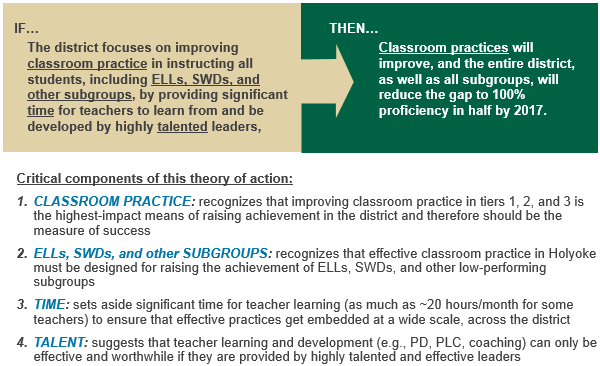 Unpacking the Theory of Action- Critical ComponentsTo build off of the foundation established in Years 1-3 and to realize noticeable and sustained improvements in classroom practice, HPS developed a theory of action for the 2014-2015 school year to focus on four critical levers to improve instruction and raise student achievement:Classroom practice: Recognizes that improving classroom practice in Tiers 1, 2, and 3 is the highest-impact means of raising achievement in the district and therefore should be the measure of successEnglish Language Learners, Students with Disabilities, and other subgroups: Recognizes that effective classroom practice in Holyoke must be designed for raising the achievement of ELLs, SWDs, and other low performing subgroupsTime: Sets aside significant time for teacher learning (as much as ~20 hours per month for some teachers) to ensure that effective practices get embedded at a wide scale across the districtTalent: Recognizes the critical importance of having highly talented and effective leaders to support teacher learning and development (e.g., PD, PLC, coaching) Strategic ObjectivesGiven the district’s theory of action, which posits that 1) improving classroom practice, 2) effectively targeting instruction towards ELLs, SWDs, and other subgroups, 3) setting aside significant time for teacher learning, and 4) ensuring that teacher learning is supported by highly talented and effective leaders, it will adopt the following five strategic objectives to drive the work for the coming year:Leadership capacity: In order to have high-capacity instructional leaders to support teachers, the district focus on building the capacity of its leaders across the district. The will occur in a multi-pronged effort which includes (1) both recruiting and hiring strong new leaders for key positions, (2) investing in developing its existing leadership team, and (3) setting up systems and structures for support and monitoring their performance. With this effort, the vision is that all school and district leaders will have the resources and skills to recognize successful classroom practice, support teachers effectively in improving their classroom practice, build positive, outcomes-oriented school environments, and integrate data-based decision-making into all aspects of their leadership practice.  Continuing to invest in leadership capacity will ensure that the district can build off the progress made during the past 3 years in building a strong foundation for reform in Holyoke.Achievement of English Language Learners, Students with Disabilities, and other subgroups: Urged by the alarming student achievement data, particularly of the district’s student subgroups, the district will articulate explicit strategies for ensuring that all classroom instruction targets improved achievement for English Language Learners and SWDs. By highlighting the achievement of ELLs/SWDs in its own objective (instead of embedding it within other objectives), the district plans to ensure that all work done to maximize student learning across content areas is based on, rather than modified for, effective instruction for subgroups. During the coming year, the district will work to identify and support teachers in implementing effective instructional practices, particularly for ELLs and SWDs.Literacy: Due to continued low achievement in ELA/literacy across the district, the district will continue to intensify efforts to strengthen literacy instruction in Tier 1, Tier 2, and Tier 3, with a focus on ensuring achievement of ELLs and SWDs. To achieve this, the district will focus on 1) developing and implementing rigorous, standards-aligned curriculum and assessments that allow teachers and leaders to monitor student progress real-time throughout the year, 2) providing more frequent and effective opportunities for teachers to develop their practice, 3) ensuring that all professional learning is high-quality, sustained, intensive, and mutually-reinforcing for teachers to successfully implement effective practices for literacy instruction, and 4) improving the effectiveness and integration of all systems to monitor and support teachers throughout the year.STEM: Similar to Literacy, the goal for STEM is to intensify effort to strengthen STEM instruction for all students Tier 1-3, focusing on effective instructional strategies for ELLs and SWDs in alignment with Strategic Objective #2. To achieve this, the district will focus on 1) developing and implementing rigorous, standards-aligned curriculum and assessments that allow teachers and leaders to monitor student progress real-time throughout the year, 2) providing more frequent and effective opportunities for teachers to develop their practice, 3) ensuring that all professional learning is high-quality, sustained, intensive, and mutually-reinforcing for teachers to successfully implement effective practices for STEM instruction, and 4) improving the effectiveness and integration of all systems to monitor and support teachers throughout the year.Climate and Culture: The district has recognized the importance of school and classroom culture/climate in creating a positive and rigorous environment that maximizes student learning. School and district leaders will undertake initial efforts to lay a foundation and build buy-in for creating positive cultures and climates in schools that hold students and teachers to consistent and high standards of learning. The district will also establish support systems in schools for fostering students’ social-emotional growth.  One key element of the initial focus will be on supporting teachers in implementing effective classroom management strategies, which will be supported by the integration of the Positive Behavior Interventions and Supports program into many schools this year.  Overview of 2014-2015 Accelerated Improvement Plan Strategic Objectives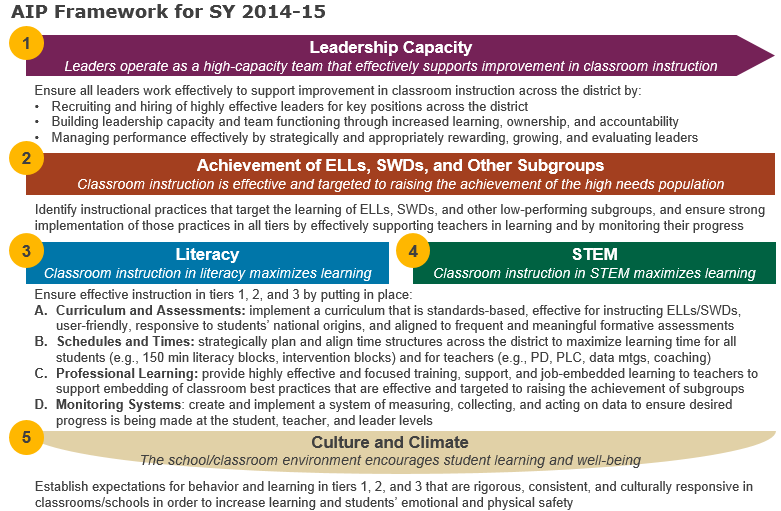 Ongoing Work from Year 3During Year 3, the district made a significant investment in attracting talented new school and district leaders, with the express purpose of improving the capacity for the leadership team to support instruction.  Given the great strides made on leadership capacity during Year 3, the logical next step for the district is to focus on leveraging those leaders to change teacher practice across the district.  While the shift in emphasis requires the development of some new systems (particularly around aligning support and monitoring teacher progress), it will also mark a continuation of work from Year 3; for example, the work to develop leader abilities to support teachers will take place through the ongoing DILT meetings.  Strategic Objective 3 (“Literacy,”) is another objective where efforts from Year 3 will continue; the extensive curriculum development work undertaken by the directors of ELA/Humanities and Early Childhood will transition from development to implementation.     The work around the data cycle will continue as well, having been incorporated into Strategic Objectives 3 and 4 (“Literacy” and “Stem”) as a best practice for informing instruction.  Overall, while the plan for Year 4 emphasizes different levers, it is very heavily built on a foundation laid during Years 1-3, and represents an intensifying of, rather than a departure from, prior efforts.Section 3: Structuring the Accelerated Improvement PlanThe Accelerated Improvement Plan is organized into the four following levels, with each subsequent level providing more specificity and focus.  The following example illustrates the components of each strategic objective:Accelerated Improvement Framework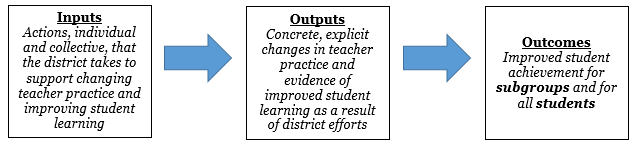 Why is this objective necessary to improve teacher practice and student achievement?Teachers across the district interact with many different leaders – such as principals, administrators, Instructional Leadership Specialists (ILSs), and department directors – all of whom share responsibility for developing teachers on behalf of students.  In order to improve classroom instruction and increase student achievement, district leaders need to have a shared and deep understanding of what effective classroom instruction looks like, to have the skills to effectively develop teachers’ classroom practices, to coordinate as a leadership team to provide mutually reinforcing and clear messages to teachers, and to provide strong systems and structures to support teachers’ learning.Overview of Strategic Objective 1: (“Leadership Capacity”)The district will undertake the following initiatives in support of the overall goal of improving the leadership team’s capacity to support effective classroom instruction:Initiative 1.1 “Recruiting and Hiring”: Focuses on cultivating a leadership pipeline, streamlining recruiting and hiring systems, and hiring new leaders.Initiative 1.2 “Learning and Development”: Includes district efforts to develop existing leaders’ ability to effectively support classroom instruction.Initiative 1.3 “Performance Management”: Articulates action steps around implementation, including monitoring and evaluating leaders to both provide support and hold them accountable for improving classroom practice and student achievement. Why is this objective necessary to improve teacher practice and student achievement?Given the large population of high-needs students in Holyoke (~90%), and given the sizeable achievement gaps that persist for those students, improving outcomes for all students in Holyoke will be synonymous with improving outcomes for high-needs students.  Including subgroup achievement as a strategic objective reflects learning on the part of the district - the focus in prior years on improving instruction for all, including for high-needs students, has not yielded the dramatic gains that Holyoke wants to see for its subgroups.  By making subgroups an explicit priority, HPS will target all instruction, first and foremost, towards its neediest students, with the belief that effective instruction targeted for low-performing subgroups will raise the achievement of all students in the district.Overview of Strategic Objective 2: “Subgroup Achievement”The district will undertake the following initiatives in support of the goal of ensuring that all classroom instruction is effective at raising the achievement of the high-needs population:Initiative 2.1 “Identify Best Practices”: Is a planning step focused primarily on determining what effective classroom instruction looks like in Holyoke, and creating a clear list of prioritized “effective Holyoke classroom practices” for all teachers to implement in every classroomInitiative 2.2 “Support Implementation”: Details the actions that the district will take in support of teachers implementing the “effective Holyoke classroom practices” in their classroomsInitiative 2.3: “Monitor Progress”: Covers actions the district will take to hold teachers and leaders accountable for improving classroom practice by implementing the “effective Holyoke classroom practices,” and steps the district will take to track and evaluate the impact these practices have on student achievementWhy is this objective necessary to improve teacher practice and student achievement?Literacy is the foundation of student success.  In order to ensure that all teachers deliver high-quality, effective instruction and that student achievement increases, the program for literacy instruction needs to be improved to better support changing teacher practice and increasing student achievement.  This means ensuring that all teachers have access to quality curriculum and assessment materials that are responsive to the needs of Holyoke’s students, that schedules allow sufficient time for student and teacher learning, that the district has a robust system for monitoring teacher practice and measuring student progress, and that proper investment is made in professional learning so that that teachers can dramatically improve their practice in literacy instruction.Overview of Strategic Objective 3: “Literacy”The district will undertake the following initiatives so that classroom instruction in literacy maximizes learning:Initiative 3.1 “Curriculum and Assessment”: Focuses on the development of standards-based curricular resources and frequent common formative assessments to support literacy instructionInitiative 3.2 “ Schedules and Time”: Discusses the adjusting of school schedules to create literacy and intervention blocks as well as significant time for professional learning for teachersInitiative 3.3 “Professional Learning”: Provides detail on the implementation of professional learning for teachers that is highly effective and geared towards mastering the “effective Holyoke classroom practices” to support high-quality literacy instructionInitiative 3.4 “Monitoring and Measurement”: Outlines the implementation of tracking and assessment tools that will evaluate teacher progress in literacy instruction, as well as student progress towards benchmarksWhy is this objective necessary to improve teacher practice and student achievement?In SY 2014-15, the district will add a new strategic objective to ensure that students receive high-quality instruction in math and science.   This means ensuring that all teachers have access to quality curriculum and assessment materials that are responsive to the needs of Holyoke’s students, that schedules allow sufficient time for student and teacher learning, that the district has a robust system for monitoring teacher practice and measuring student progress, and that proper investment is made in professional learning so that that teachers can dramatically improve their practice in math and science instruction.Overview of Strategic Objective 4: “STEM”The same systems and structures (e.g. Curriculum/Assessments, Schedules/Time, Professional Learning, and Monitoring) that were required for literacy are also required to ensure that the district supports improved practices in STEM.  Accordingly, the initiatives and action steps for Strategic Objective 4 are the same as for Strategic Objective 3, with the following key differences:Owners:  The STEM director is responsible for any work in curriculum and assessment development, and will work with the principals and ILSs to support improvements in teacher practiceCurriculum and assessment Work: Unlike with ELA, the district already has a curriculum for Math, so there will be less focus on curriculum development work.  In science grades 4-8, curriculum documents and quarterly assessments will be developed.Discipline-specific look-fors: To support improving teacher practice in STEM, the STEM director will work with principals to identify and develop a shared understanding of walkthrough look-fors specific to Math and Science classrooms as part of the “Effective Holyoke classroom practices.”The district will undertake the following initiatives so that classroom instruction in STEM maximizes learning:Initiative 4.1 “Curriculum and Assessment”: Focuses on the development of standards-based curricular resources and frequent common formative assessments to support STEM instructionInitiative 4.2 “ Schedules and Time”: Discusses the adjusting of school schedules to create science, math, and intervention blocks as well as significant time for professional learning for teachersInitiative 4.3 “Professional Learning”: Provides detail on the implementation of professional learning for teachers that is highly effective and geared towards mastering the “effective Holyoke classroom practices” to support high-quality STEM instructionInitiative 4.4 “Monitoring and Measurement”: Outlines the implementation of tracking and assessment tools that will evaluate teacher progress in STEM instruction, as well as student progress towards benchmarksWhy is this objective necessary to improve teacher practice and student achievement?HPS believes that students will be most successful if they attend school in an environment that fosters learning, and both teachers and students are held to high expectations for behavior and learning. The district also recognizes that its diverse student body enters the classroom with an equally diverse range of social and emotional needs; accordingly, schools must provide consistent expectations for addressing students’ behavior social-emotional learning. In the coming year, the district will focus on laying a foundation and building buy-in around a common set of goals and expectations for all classrooms in all schools.  To support this effort, the district will also be working with schools on a district-wide effort around implementing the Positive Behavior Interventions and Supports (PBIS) program. These efforts will build a strong, positive foundation for student learning in every school.Overview of Strategic Objective 5: “Climate and Culture”The district will undertake the following actions to create a positive learning environment for students:Initiative 5.1 “ Tier 1- Classroom Expectations”: Illustrates how the district will support schools in identifying and setting clear expectations for student behavior in classrooms, and supporting teachers to implement effective classroom management practicesInitiative 5.2 “Tier 2- Student Supports”: Articulates how the district will support schools to set up systems/structures to address student needs that keep students from accessing or remaining in classroomsInitiative 5.3. “Tier 3- Wraparound Services”: Focuses on what services, including professional mental health services, will be provided to students with more severe social-emotional deficitsSummary of Critical BenchmarksNotes: Number of teachers being coached by Instructional Leadership Specialists and all science interims will be tracked and reported but no benchmarks will be set (due to a lack of reference data).Focus was given to critical grades leading up to MCAS-specific grades.Appendix A:William J. Dean Technical High SchoolCore Elements and Benchmarks from Turnaround PlanExplanatory NoteAs a pre-emptive Level 5 school, William J. Dean Technical High School (DTHS) has developed a Turnaround Plan for 2014-15 that integrates four key turnaround practices identified by DESE as critical for struggling schools. Following this page is the plan developed by the DTHS school leaders and Project GRAD USA for submission to DESE in December 2014.The commitment of the district is to (1) ensure that the DTHS Turnaround Plan is robust and aligned with the vision for improving teacher practice and student outcomes as described in the district’s AIP, (2) support DTHS in effectively implementing its plan throughout the year, and (3) collaborate with Project GRAD to frequently monitor the progress to appropriate make mid-course corrections and provide targeted supports.Dean Technical High School:  Key Turnaround Practices and BenchmarksTurnaround Practice #1:Leadership, shared responsibility and professional collaborationSince spring 2014, critical structural and cultural changes at Dean have laid the groundwork for fundamental academic changes in 2014-15.  Within in Turnaround Practice #1, our three primary levers to accelerate student growth and achievement are: Articulation of a mission and set of goals with a coherent school-wide, results-oriented focus on teaching, learning, and student success. The DTHS Ideal Graduate Profile was developed by teachers and leaders and serves as our promise to the DTHS community. It provides a clear understanding of what DTHS graduates will know and be able to do and guides every decision we make.  Organized into Culture, Learning Outcomes and Post-graduation Outcomes, the profile highlights the knowledge, skills and attributes we intend to teach.  This document is the DTHS mission statement.The Profile was developed in two phases:  first, a group of teachers and leaders visited a New Tech demonstration site and engaged in a process of the development of the profile; then, the group facilitated the same process with the broader staff to seek input and refinement of the profile.Close alignment of educators’ Student Learning Goals and Professional Practice goals to school-wide MAGs and to campus and district objectives (see benchmarks below). The Professional Practice Goals are the same for all teachers including electives and CTE teachers: By the Teacher Evaluation evidence submission deadline classroom teachers will consistently demonstrate proficiency (or above) on two specific “high impact” areas of effective strategies: well-designed student tasks and high-level student discourse.Student Learning Goals are common by content area and have been developed to target critical standards in ELA, Mathematics, and Biology.  The development of these common goals will foster a shared responsibility for all outcomes across the campus.  CTE teachers choose to support ELA, Math or Biology goals embedded in their content.Establishment of effective Professional Learning Communities (PLCs) to structure and support ongoing planning, the data inquiry cycle, and learning of “high leverage” teaching strategies – again in alignment with school mission and goals. PLCs pursue five-week data inquiry cycles in which teachers pre-assess foundational skills, strategically select and implement high-leverage teaching strategies, and re-assess and analyze student learning. PLCs have also instituted “Learning Walk” protocols for teachers to observe each other as they implement the high-leverage strategies, looking specifically at the engagement of ELL students in the classroom with the learning. The goal is to support teachers in their instructional changes, and so to improve student learning and achievement.In the context of PLCs, Teachers will use targeted tracking of incremental improvement in student proficiency on critical standards in a data inquiry cycle to make adjustments to practice and implement individualized student intervention.Benchmarking Progress:Leadership, shared responsibility and professional collaboration*Mastery Connect:Assess with any content – Use multiple choice, rubrics, oral assessments, writing assessments or any curriculum or content type.Real-time Mastery Status – Visualize student performance relative to the core with the traffic light approach of red, yellow, and green mastery status.Multi-standard / Benchmark Assessments – Administer teacher-created benchmark assessments. Utilize third-party item bank content.Curriculum Maps – Mix and match standard sets, create custom standards, and easily drag and drop standards into any sequence.State and Common Core Standards – Convenient 'View Standards' links helps teachers stay focused on teaching and assessing core standards.Standards-Based student reports – Integrated standards-based reports provide real-time information about mastery to students and parents.Remediation / Re-teaching – With focus on individual standards, teachers can easily identify which students are struggling to understand a concept.Turnaround Practice #2:Intentional practices for improving instructionDevelop and sustain two critical elements of effective instruction: skilled implementation of high leverage teaching practices and coherent and aligned curriculum.DTHS faculty will develop and enact a shared understanding of effective instruction for English Language Learners and Students with Disabilities. Classroom lessons will consistently promote higher-order thinking, reflect differentiated strategies to engage, support and challenge all learners, and employ formative assessments to monitor student progress through:Development and implementation of “well-designed tasks”, i.e., tasks centered on authentic problems and that require higher order thinking, have clear performance criteria, offer multiple points of entry, provide differentiated scaffolding, and allow for student choice in the approach and representation of their work.Structures and routines for productive discourse (including think-pair-share, accountable talk stems, close reading of texts and pre-teaching vocabulary).  Opportunities to practice academic language are particularly critical for English Learners. Teaching practice will be documented in classroom observations and walkthroughs and assessed against the DESE Teacher Rubrics.  DTHS faculty will implement coherent curriculum aligned with Massachusetts frameworks.Planning will be Supported by the PLC structure9th and 10th grade teachers will use New Tech models for curriculum mapping and project design; 10th and 11th grade teachers will gain familiarity with these models.  All subject areas will be transforming existing maps or developing new maps unit by unit throughout the year to align with the PBL framework.Benchmarking Progress:Intentional practices for improving instructionTurnaround Practice #3:Student-specific supports and instruction to all studentsImplement and refine a comprehensive and balanced system of formative and benchmark assessments. Provide targeted training for teacher leaders in specific assessment and data analysis best practices, and for teachers to understand and fully utilize analysis of student assessment data.  Use assessment software (Mastery Connect) and data aggregator software (iResult) to organize and make accessible student data online and in real-time.  Refine systems for student intervention and support using “flex time” on 5-week cycles for intervention and extension.  35 minutes, 3 times per week. Formative assessment data will be used to determine flexible student grouping and adjustments to core instruction will be planned and made so that grade level, complex tasks will be accessible to students in the regular classrooms and student outcomes will improve.Teachers will meet in teams (grade-level and/or vertical) on a quarterly basis to plan from standards, analyze assessment results, and create action/reteach plans.School Leadership will convene regular Data Committee Meetings to review progress and make regular and appropriate adjustments to practice that improve outcomes.Benchmarking Progress:Student-specific supports and instruction to all studentsTurnaround Practice #4:School Culture and Climate Continue to build deliberate and systematic approach to behavior management and discipline toward the goal of creating a more positive and predictable environment that addresses the intellectual, social, emotional, and health needs of every member of the school community.  Our two-pronged approach will address in-classroom and school level expectations.Classroom level:  establish classroom routines and practices that foster and maintain high expectations for behavior and learning, and provide appropriate training for staff to uphold these expectations.Classroom management practices that are effective in supporting student’s social- emotional learning and in managing problem student behaviors will be defined by teachers working collaboratively with the Dean of Students, Guidance, T3TLs and Student Advocate Coordinator in the development of the Student Code of ConductTeachers will be supported in developing management practices through targeted professional development that includes sustained, frequent monitoring and actionable feedback.School level – establish a positive, predictable, and safe environment throughout the school by, and promote relationships between and among staff and students characterized by mutual respect and trust, future orientation. Student support teams consisting of the Dean of Students, Counselor, Teacher, Student Advocates, Teen Clinic, Wellness Coordinator and Nurse (as needed) will be established to identify needs and develop intervention strategies/plans for Level 2 and 3 supports.A data collection and monitoring system to measure effectiveness of implementation and to identify opportunities to deploy targeted supports and to refine/adjust the plan will be designed and implemented through PLCs in collaboration with the Dean of Students, Guidance Counselors, and Student Advocate Coordinator.Benchmarking Progress:School Culture and ClimateInitiative X.Y: Activities and SupportsInitiative X.Y: Activities and SupportsInitiative X.Y: Activities and SupportsInitiative X.Y: Activities and SupportsInitiative X.Y: Activities and SupportsInitiative X.Y: Activities and SupportsInitiative X.Y: Activities and SupportsInitiative X.Y: Activities and SupportsInitiative X.Y: Activities and SupportsInitiative X.Y: Activities and SupportsInitiative X.Y: Activities and SupportsInitiative X.Y: Activities and SupportsInitiative X.Y: Activities and SupportsInitiative X.Y: Activities and SupportsInitiative X.Y: Activities and SupportsInitiative X.Y: Activities and SupportsInitiative X.Y: Activities and SupportsInitiative X.Y: Activities and SupportsAction StepRoles InvolvedAugSepOctNovDecJanFebFebMarMarAprAprMayMayJunJunMajor activity: Under each initiative, there are 3- 5 major activities to carry out the initiativeMajor activity: Under each initiative, there are 3- 5 major activities to carry out the initiativeMajor activity: Under each initiative, there are 3- 5 major activities to carry out the initiativeMajor activity: Under each initiative, there are 3- 5 major activities to carry out the initiativeMajor activity: Under each initiative, there are 3- 5 major activities to carry out the initiativeMajor activity: Under each initiative, there are 3- 5 major activities to carry out the initiativeMajor activity: Under each initiative, there are 3- 5 major activities to carry out the initiativeMajor activity: Under each initiative, there are 3- 5 major activities to carry out the initiativeMajor activity: Under each initiative, there are 3- 5 major activities to carry out the initiativeMajor activity: Under each initiative, there are 3- 5 major activities to carry out the initiativeMajor activity: Under each initiative, there are 3- 5 major activities to carry out the initiativeMajor activity: Under each initiative, there are 3- 5 major activities to carry out the initiativeMajor activity: Under each initiative, there are 3- 5 major activities to carry out the initiativeMajor activity: Under each initiative, there are 3- 5 major activities to carry out the initiativeMajor activity: Under each initiative, there are 3- 5 major activities to carry out the initiativeMajor activity: Under each initiative, there are 3- 5 major activities to carry out the initiativeMajor activity: Under each initiative, there are 3- 5 major activities to carry out the initiativeMajor activity: Under each initiative, there are 3- 5 major activities to carry out the initiative1a. Sub-activity: Under each major activity, “sub-activities” details the specific action step required, the roles that will be involved in carrying it out, and the timeline for implementation.Roles responsible for ensuring action occursProgress Measures:Note: Progress measures may span multiple strategic objectives.For the 2014-2015 AIP, success is defined primarily through changes in teacher practice, and through associated improvements in student learning (as measured through formative assessments).  Accordingly, the progress measures for Strategic Objective #1 track outcomes associated with teacher practice.Outcomes (Final Outcomes): The district will meet its PPI target of 75 points.Outputs (Short-term Outcomes)For Teachers: By the end of year, 40% of teachers will demonstrate performance on district-wide focus walks that is consistent with a “proficient” on end-of-year evaluations. By end of year, 90% of teachers working with Instructional Leadership Specialists (ILSs) will demonstrate performance on district-wide focus walks that is consistent with a “proficient” on end-of-year evaluations.Note: As of December, 2014, 24 teachers have been coached by Instructional Leadership Specialists. The district will track and report progress on this metric, but will not set benchmarks (due to a lack of prior “reference” data).Inputs (Early Evidence of Change)100% of principals and directors will spend a significant portion of their day (note: specific number of hours will be agreed upon with principals and directors, depending on their role) supporting teachers’ instructional practice as measured through the monthly “teacher trackers”100% of ILSs will engage with at least 6 teachers in comprehensive coaching cycles (planning, modeling, observation, and feedback) on a given month, as measured by the coaching trackers100% principals, directors, and ILSs will submit their completed trackers monthly, by the monthly due date100% of principals and directors will ensure that all district-wide formative assessment results are collected and submitted to central office data coordinator by each due date specified in the data collection calendar*(*Assessment data collection system is still being developed, so the specifics of this benchmark may change)Initiative 1.1: Activities and SupportsInitiative 1.1: Activities and SupportsInitiative 1.1: Activities and SupportsInitiative 1.1: Activities and SupportsInitiative 1.1: Activities and SupportsInitiative 1.1: Activities and SupportsInitiative 1.1: Activities and SupportsInitiative 1.1: Activities and SupportsInitiative 1.1: Activities and SupportsInitiative 1.1: Activities and SupportsInitiative 1.1: Activities and SupportsInitiative 1.1: Activities and SupportsInitiative 1.1: Activities and SupportsInitiative 1.1: Activities and SupportsInitiative 1.1: Activities and SupportsInitiative 1.1: Activities and SupportsInitiative 1.1: Activities and SupportsInitiative 1.1: Activities and SupportsInitiative 1.1: Activities and SupportsInitiative 1.1: Activities and SupportsAction StepRoles InvolvedAugSepOctNovDecDecJanJanFebFebMarMarAprAprMayMayJunJun1. Cultivate a strong pipeline of highly effective leaders1. Cultivate a strong pipeline of highly effective leaders1. Cultivate a strong pipeline of highly effective leaders1. Cultivate a strong pipeline of highly effective leaders1. Cultivate a strong pipeline of highly effective leaders1. Cultivate a strong pipeline of highly effective leaders1. Cultivate a strong pipeline of highly effective leaders1. Cultivate a strong pipeline of highly effective leaders1. Cultivate a strong pipeline of highly effective leaders1. Cultivate a strong pipeline of highly effective leaders1. Cultivate a strong pipeline of highly effective leaders1. Cultivate a strong pipeline of highly effective leaders1. Cultivate a strong pipeline of highly effective leaders1. Cultivate a strong pipeline of highly effective leaders1. Cultivate a strong pipeline of highly effective leaders1. Cultivate a strong pipeline of highly effective leaders1. Cultivate a strong pipeline of highly effective leaders1. Cultivate a strong pipeline of highly effective leaders1. Cultivate a strong pipeline of highly effective leaders1. Cultivate a strong pipeline of highly effective leaders1a. Research local and regional leadership training programs to identify which programs the district should partner with to recruit highly effectively leadersDir. of Tal. & PD1b. Meet with directors of priority leadership training programs to build a relationship with Holyoke public schoolsSupt. Asst. Supt.1c. Identify anticipated hiring needs and actively recruit graduates of priority leadership training programs beginning in October/NovemberSupt. Asst. Supt. Dir. of Tal. & PD1d. Identify, develop, and maintain a list of strong leaders to target as potential leaders for HPS, both within HPS and through relationships with surrounding districtsSupt. Asst. Supt. Dir. of Tal. & PD2. Implement an efficient and rigorous process for recruiting, hiring, and staffing new leaders2. Implement an efficient and rigorous process for recruiting, hiring, and staffing new leaders2. Implement an efficient and rigorous process for recruiting, hiring, and staffing new leaders2. Implement an efficient and rigorous process for recruiting, hiring, and staffing new leaders2. Implement an efficient and rigorous process for recruiting, hiring, and staffing new leaders2. Implement an efficient and rigorous process for recruiting, hiring, and staffing new leaders2. Implement an efficient and rigorous process for recruiting, hiring, and staffing new leaders2. Implement an efficient and rigorous process for recruiting, hiring, and staffing new leaders2. Implement an efficient and rigorous process for recruiting, hiring, and staffing new leaders2. Implement an efficient and rigorous process for recruiting, hiring, and staffing new leaders2. Implement an efficient and rigorous process for recruiting, hiring, and staffing new leaders2. Implement an efficient and rigorous process for recruiting, hiring, and staffing new leaders2. Implement an efficient and rigorous process for recruiting, hiring, and staffing new leaders2. Implement an efficient and rigorous process for recruiting, hiring, and staffing new leaders2. Implement an efficient and rigorous process for recruiting, hiring, and staffing new leaders2. Implement an efficient and rigorous process for recruiting, hiring, and staffing new leaders2. Implement an efficient and rigorous process for recruiting, hiring, and staffing new leaders2. Implement an efficient and rigorous process for recruiting, hiring, and staffing new leaders2. Implement an efficient and rigorous process for recruiting, hiring, and staffing new leaders2. Implement an efficient and rigorous process for recruiting, hiring, and staffing new leaders2a. Outline a clear and streamlined set of expectations and timeline for recruiting/hiring that ensures that the district begin recruiting in the fall and is able to make offers as early as AprilDir. of Tal. & PD2b. Develop a rigorous interview process and protocol that includes questions/tasks that accurately screen for talent and specify the number of interview rounds, interviewer qualifications, scoring rubrics, and an objective decision-making protocolSupt. Asst. Supt. Dir. of Tal. & PD2c. Post positions and recruit candidates according to timeline, ensuring that the district is ready to make offers as early as AprilSupt. Asst. Supt. Dir. of Tal. & PD, HR2d. Identify interview committee membersSupt.Asst. Supt.Dir. of Tal. & PD2e. Train and calibrate all interviewers in the interview “look-fors” and in the agreed-upon processDir. of Tal. & PD, interview committee members2f. Develop and implement an onboarding plan that will ensure new leaders are prepared to be highly effective, including plans to integrate them into the existing leadership team and ensure that they have a deep understanding of district goals and prioritiesDir. of Talent and PDAsst. Supt.3. Continue to hire strong new leaders in key positions3. Continue to hire strong new leaders in key positions3. Continue to hire strong new leaders in key positions3. Continue to hire strong new leaders in key positions3. Continue to hire strong new leaders in key positions3. Continue to hire strong new leaders in key positions3. Continue to hire strong new leaders in key positions3. Continue to hire strong new leaders in key positions3. Continue to hire strong new leaders in key positions3. Continue to hire strong new leaders in key positions3. Continue to hire strong new leaders in key positions3. Continue to hire strong new leaders in key positions3. Continue to hire strong new leaders in key positions3. Continue to hire strong new leaders in key positions3. Continue to hire strong new leaders in key positions3. Continue to hire strong new leaders in key positions3. Continue to hire strong new leaders in key positions3. Continue to hire strong new leaders in key positions3. Continue to hire strong new leaders in key positions3. Continue to hire strong new leaders in key positions3a.  Identify key leadership positions to be recruiting for in the coming year to ensure that the leadership team’s capacity continues to increase Dir. of Tal. & PD3b. Recruit applicants from pipeline programs and from potential leaders list early to ensure that the district can make offers as early as AprilSupt.Asst. Supt.Dir. of Tal. & PD3c. Post positions and commence recruiting/hiring process according to agreed-upon schedule (see Step 2)Asst. Supt.Dir. of Tal. & PD3d. Vet and interview candidates according to new, rigorous, interview process (see Step 2)Supt.Asst. Supt.Dir. of Tal. & PD3e.  Make final offers and continue to reach out to ensure that candidates accept offersSupt.Asst. Supt.Initiative 1.2: Activities and SupportsInitiative 1.2: Activities and SupportsInitiative 1.2: Activities and SupportsInitiative 1.2: Activities and SupportsInitiative 1.2: Activities and SupportsInitiative 1.2: Activities and SupportsInitiative 1.2: Activities and SupportsInitiative 1.2: Activities and SupportsInitiative 1.2: Activities and SupportsInitiative 1.2: Activities and SupportsInitiative 1.2: Activities and SupportsInitiative 1.2: Activities and SupportsInitiative 1.2: Activities and SupportsAction StepRoles InvolvedAugSepOctNovDecJanFebMarAprMayJun4. Build a high-functioning and collaborative team of central office instructional leaders ( the “Teaching and Learning Team”)4. Build a high-functioning and collaborative team of central office instructional leaders ( the “Teaching and Learning Team”)4. Build a high-functioning and collaborative team of central office instructional leaders ( the “Teaching and Learning Team”)4. Build a high-functioning and collaborative team of central office instructional leaders ( the “Teaching and Learning Team”)4. Build a high-functioning and collaborative team of central office instructional leaders ( the “Teaching and Learning Team”)4. Build a high-functioning and collaborative team of central office instructional leaders ( the “Teaching and Learning Team”)4. Build a high-functioning and collaborative team of central office instructional leaders ( the “Teaching and Learning Team”)4. Build a high-functioning and collaborative team of central office instructional leaders ( the “Teaching and Learning Team”)4. Build a high-functioning and collaborative team of central office instructional leaders ( the “Teaching and Learning Team”)4. Build a high-functioning and collaborative team of central office instructional leaders ( the “Teaching and Learning Team”)4. Build a high-functioning and collaborative team of central office instructional leaders ( the “Teaching and Learning Team”)4. Build a high-functioning and collaborative team of central office instructional leaders ( the “Teaching and Learning Team”)4. Build a high-functioning and collaborative team of central office instructional leaders ( the “Teaching and Learning Team”)4a. TLT adopts an outcomes-oriented charter and norms that commit the team to holding each other accountable to results at each meeting, as well as agreeing to a regular and frequent cadence that ensures that the group is able to effectively support building leaders and teachersAsst. Supt.TLT4b. TLT determines roles and responsibilities (e.g., facilitator, note-taker) for each meeting that ensure active engagement from all members, and ensure that meetings are documented and decisions are followed up onAsst. Supt.TLT4c. In and outside of each TLT meeting, members will be relentlessly focused on reviewing progress towards desired outputs, work together to problem-solve challenges, and effectively support improved teacher practice Asst. Supt.TLT5. Implement effective systems of learning and accountability for principals and directors5. Implement effective systems of learning and accountability for principals and directors5. Implement effective systems of learning and accountability for principals and directors5. Implement effective systems of learning and accountability for principals and directors5. Implement effective systems of learning and accountability for principals and directors5. Implement effective systems of learning and accountability for principals and directors5. Implement effective systems of learning and accountability for principals and directors5. Implement effective systems of learning and accountability for principals and directors5. Implement effective systems of learning and accountability for principals and directors5. Implement effective systems of learning and accountability for principals and directors5. Implement effective systems of learning and accountability for principals and directors5. Implement effective systems of learning and accountability for principals and directors5. Implement effective systems of learning and accountability for principals and directors5a. Establish a year-long plan for the DILT meetings that ensures that DILT meetings are focused on building leaders’ capacities to support improvement in teacher practiceDir. of Tal. & PDTLTDLE5b. Set up frequent and regular structures for principal coaching and support (e.g., school visits, coaching sessions) to develop principals in more effectively supporting improvement in teacher practiceAsst. Supt.DLE5c. Meet regularly as central office leaders to discuss progress on principal coaching and identify tiered levels of support to schoolAsst. Supt.DLE5d. Design monthly peer data review protocol to facilitate evidence-based strategic leadership actions based on progress in teacher practice and in student learningDir. of Tal. & PDTLT5e. Meets monthly as a DILT to learn from peers and experts on the skills and knowledge required to support teacher improvement (e.g., effective feedback, effective classroom practices for increasing achievement with subgroups, and in literacy/STEM, ways to support better climate and culture)DILT 5f.  Meet monthly as a TLT bimonthly (see 4c for specifics)TLT 5g. Meet bimonthly as ILSs to review data on how teachers are responding to coaching, ensure alignment in feedback and supports being provided, and learn/share best practices in supporting changing teacher practiceILSsTLT6. Tightly manage and deploy ILSs 6. Tightly manage and deploy ILSs 6. Tightly manage and deploy ILSs 6. Tightly manage and deploy ILSs 6. Tightly manage and deploy ILSs 6. Tightly manage and deploy ILSs 6. Tightly manage and deploy ILSs 6. Tightly manage and deploy ILSs 6. Tightly manage and deploy ILSs 6. Tightly manage and deploy ILSs 6. Tightly manage and deploy ILSs 6. Tightly manage and deploy ILSs 6. Tightly manage and deploy ILSs 6a. Establish a district-wide model for coaching (e.g., components of coaching cycle, duration, protocol for feedback, expectations for caseload, how they will support principals)Dirs. ELA & Early Ch.6b. Provide bimonthly training to ILSs on (1) content (i.e., Common Core, effective instructional practices), and (2) coaching skills (see 5g)Dirs. of Tal. & PD, ELA, Early Ch.6c. At each ILS meeting, use data to identify which teachers each ILS will prioritize and establish an explicit schedule and goals for the coaching cyclePrincipals Dirs. ELA & Early Ch.ILSs6d. Reflect and review data quarterly to adjust ILS deployment as necessaryPrincipalsILSs7. Ensure coordinated and coherent efforts by all leaders7. Ensure coordinated and coherent efforts by all leaders7. Ensure coordinated and coherent efforts by all leaders7. Ensure coordinated and coherent efforts by all leaders7. Ensure coordinated and coherent efforts by all leaders7. Ensure coordinated and coherent efforts by all leaders7. Ensure coordinated and coherent efforts by all leaders7. Ensure coordinated and coherent efforts by all leaders7. Ensure coordinated and coherent efforts by all leaders7. Ensure coordinated and coherent efforts by all leaders7. Ensure coordinated and coherent efforts by all leaders7. Ensure coordinated and coherent efforts by all leaders7. Ensure coordinated and coherent efforts by all leaders7a. Develop a tool for district leaders to track and share interactions with teachers, and a protocol for how leaders use the tool in their work with teachersTLTILSsSelect Principals7b. Identify and use frequent opportunities (at least monthly) for leaders to jointly review teacher progress, ensure alignment in feedback, and coordinate appropriate supportsPrincipalsILSsDLE7c. Develop protocol for “district focus walks” that will allow all leaders to evaluate teacher progress in using effective practices in every classroom and every school.TLTInitiative 1.3: Activities and SupportsInitiative 1.3: Activities and SupportsInitiative 1.3: Activities and SupportsInitiative 1.3: Activities and SupportsInitiative 1.3: Activities and SupportsInitiative 1.3: Activities and SupportsInitiative 1.3: Activities and SupportsInitiative 1.3: Activities and SupportsInitiative 1.3: Activities and SupportsInitiative 1.3: Activities and SupportsInitiative 1.3: Activities and SupportsInitiative 1.3: Activities and SupportsInitiative 1.3: Activities and SupportsAction StepRoles InvolvedAugSepOctNovDecJanFebMarAprMayJun8. Revamp the accountability system for monitoring leader performance8. Revamp the accountability system for monitoring leader performance8. Revamp the accountability system for monitoring leader performance8. Revamp the accountability system for monitoring leader performance8. Revamp the accountability system for monitoring leader performance8. Revamp the accountability system for monitoring leader performance8. Revamp the accountability system for monitoring leader performance8. Revamp the accountability system for monitoring leader performance8. Revamp the accountability system for monitoring leader performance8. Revamp the accountability system for monitoring leader performance8. Revamp the accountability system for monitoring leader performance8. Revamp the accountability system for monitoring leader performance8. Revamp the accountability system for monitoring leader performance8a.  Design the walkthrough reporting tool(s) (i.e., “teacher trackers”) and student achievement data dashboards to ensure that all leaders are held accountable for seeing changes in teacher practice and student outcomes; ensure that the tool is also integrated into the educator evaluation systemTLTAsst. Supt.8b. Establish and communicate clear expectations for leader actions (e.g., how many classrooms per week leaders should visit); establish a schedule for leaders to submit the tracking tool to the Supt/Asst. Supt, as well as a timeline for educator evaluationsSupt.Asst. Supt.8c. Collect and review tracking tool monthly to ensure that leaders are meeting expectations (see 8b), to ensure that teacher practice is changing, and to appropriately provide a tiered level of supportsSupt. Asst. Supt.DLE8d. Conduct “district focus walks” in September, January, and May on teacher implementation of “effective Holyoke classroom practices.” Use the findings to establish baselines, target tiered-levels of support to schools/teachers, monitor growth, and provide coaching and accountability to principals based on resultsTLTDLEAsst. Supt.9. Use an evidence-based and data driven decision making system9. Use an evidence-based and data driven decision making system9. Use an evidence-based and data driven decision making system9. Use an evidence-based and data driven decision making system9. Use an evidence-based and data driven decision making system9. Use an evidence-based and data driven decision making system9. Use an evidence-based and data driven decision making system9. Use an evidence-based and data driven decision making system9. Use an evidence-based and data driven decision making system9. Use an evidence-based and data driven decision making system9. Use an evidence-based and data driven decision making system9. Use an evidence-based and data driven decision making system9. Use an evidence-based and data driven decision making system9a. Establish and communicate protocol for reviewing data on director, principal and ILS performance that includes criteria for interventions based on leader performance in order to be able to appropriate provide tiered levels of support to different leadersSupt.Asst. Supt.DLETLT9b. Review data on a monthly basis, and identify which leaders are consistently meeting expectations and which are not, and deploy supports and provide feedback accordinglySupt.Asst. Supt.DLE9c. Use data from district focus walks conducted in September, January, and May to evaluate whether teachers are making desired progress in using “effective Holyoke classroom practices” and provide targeted coaching to principals based on the resultsTLTDLEAsst. Supt.10. Recognize strong leaders 10. Recognize strong leaders 10. Recognize strong leaders 10. Recognize strong leaders 10. Recognize strong leaders 10. Recognize strong leaders 10. Recognize strong leaders 10. Recognize strong leaders 10. Recognize strong leaders 10. Recognize strong leaders 10. Recognize strong leaders 10. Recognize strong leaders 10. Recognize strong leaders 10a.  During each review cycle, analyze data to identify consistent top performers whose data demonstrates that their support of teachers is improving teacher practice and student achievementSupt.Asst. SuptDLE10b. Based on these reviews, identify which leaders are consistently successful;  reward these leaders with greater autonomy, and leverage their success by identifying leadership opportunities (via, DILT, TLT, or ILS meetings)Supt.Asst. SuptDLE11. Evaluate and exit underperforming leaders11. Evaluate and exit underperforming leaders11. Evaluate and exit underperforming leaders11. Evaluate and exit underperforming leaders11. Evaluate and exit underperforming leaders11. Evaluate and exit underperforming leaders11. Evaluate and exit underperforming leaders11. Evaluate and exit underperforming leaders11. Evaluate and exit underperforming leaders11. Evaluate and exit underperforming leaders11. Evaluate and exit underperforming leaders11. Evaluate and exit underperforming leaders11. Evaluate and exit underperforming leaders11a. Based on monthly data review and results of district focus walks, identify chronically underperforming leaders, who do not meet expectations in terms of using the “teacher tracker,” and who are not showing evidence of improving teacher practice; provide ongoing supports to help leaders who struggleSupt.Asst. Supt.DLE11b.  Meet with chronically underperforming leaders; develop improvement plans targeted to ensure that leaders improve in the areas where they are underperformingSuptAsst. Supt.DLE11c. Move to exit leaders who do not meet requirements of improvement plans, and ensure that strong candidates are recruited to replace themSupt.Asst. Supt.Dir. of HRInitiative 2.1: Activities and SupportsInitiative 2.1: Activities and SupportsInitiative 2.1: Activities and SupportsInitiative 2.1: Activities and SupportsInitiative 2.1: Activities and SupportsInitiative 2.1: Activities and SupportsInitiative 2.1: Activities and SupportsInitiative 2.1: Activities and SupportsInitiative 2.1: Activities and SupportsInitiative 2.1: Activities and SupportsInitiative 2.1: Activities and SupportsInitiative 2.1: Activities and SupportsInitiative 2.1: Activities and SupportsAction StepRoles InvolvedAugSepOctNovDecJanFebMarAprMayJun1. Conduct best practice research1. Conduct best practice research1. Conduct best practice research1. Conduct best practice research1. Conduct best practice research1. Conduct best practice research1. Conduct best practice research1. Conduct best practice research1. Conduct best practice research1. Conduct best practice research1. Conduct best practice research1. Conduct best practice research1. Conduct best practice research1a. Identify research-based best practices for ELL instruction (e.g., SEI strategies) to create a working list of effective classroom practices the district could potentially focus on implementing in every classroomDirs. ELA, ELL, Early Ch. 2. Solicit input from teachers and leaders with demonstrated success2. Solicit input from teachers and leaders with demonstrated success2. Solicit input from teachers and leaders with demonstrated success2. Solicit input from teachers and leaders with demonstrated success2. Solicit input from teachers and leaders with demonstrated success2. Solicit input from teachers and leaders with demonstrated success2. Solicit input from teachers and leaders with demonstrated success2. Solicit input from teachers and leaders with demonstrated success2. Solicit input from teachers and leaders with demonstrated success2. Solicit input from teachers and leaders with demonstrated success2. Solicit input from teachers and leaders with demonstrated success2. Solicit input from teachers and leaders with demonstrated success2. Solicit input from teachers and leaders with demonstrated success2a. Review recent student achievement data to identify 5-10 teachers and leaders who have had success in raising ELL achievementTLT2b. Vet initial list of best practices with this group to identify which practices have worked in Holyoke, and make any additions/deletions from list; solicit feedback from colleagues in other districts as neededTLT Select Principals & Teachers3. Finalize a prioritized list of “effective Holyoke classroom practices”3. Finalize a prioritized list of “effective Holyoke classroom practices”3. Finalize a prioritized list of “effective Holyoke classroom practices”3. Finalize a prioritized list of “effective Holyoke classroom practices”3. Finalize a prioritized list of “effective Holyoke classroom practices”3. Finalize a prioritized list of “effective Holyoke classroom practices”3. Finalize a prioritized list of “effective Holyoke classroom practices”3. Finalize a prioritized list of “effective Holyoke classroom practices”3. Finalize a prioritized list of “effective Holyoke classroom practices”3. Finalize a prioritized list of “effective Holyoke classroom practices”3. Finalize a prioritized list of “effective Holyoke classroom practices”3. Finalize a prioritized list of “effective Holyoke classroom practices”3. Finalize a prioritized list of “effective Holyoke classroom practices”3a. Finalize a list of high-leverage practices that builds on last year’s work of strengthening literacy best practices and will drive teacher PD, coaching, administrator feedback, etc. (Note: The district has selected 5 best practices: 1) Student Discourse, 2) Vocabulary, 3) Close Reading, 4) Text-based questions, and 5) school-specific climate and culture strategies to be determined by school leaders)TLT3b. Develop detailed description and specific “look-fors” for each practice to support teachers and leadersTLT3c. Develop a teacher handbook on “effective Holyoke classroom practices” that provides specific guidance on what each practice is, what it looks like and how to implement it, and provides example resources teachers can use as they implement the practices in their classrooms Dirs. ELA, ELL, Early Ch.3d. Integrate the final list of practices into the educator evaluation tools by incorporating expectations and “look-fors” into the evaluation protocol so that teachers will be held accountable for the practicesTLT4. Communicate expectations to teachers and leaders4. Communicate expectations to teachers and leaders4. Communicate expectations to teachers and leaders4. Communicate expectations to teachers and leaders4. Communicate expectations to teachers and leaders4. Communicate expectations to teachers and leaders4. Communicate expectations to teachers and leaders4. Communicate expectations to teachers and leaders4. Communicate expectations to teachers and leaders4. Communicate expectations to teachers and leaders4. Communicate expectations to teachers and leaders4. Communicate expectations to teachers and leaders4. Communicate expectations to teachers and leaders4a. Share practices with all school leaders to ensure that expectations around implementing the practices are clear and explicit; revise as necessaryTLTPrincipals4b. Share practices with teachers during 20 hours per month of professional learning so that all teachers are aware of the practices they are expected to begin implementing in their classroomsDirs. ELA, ELL, Early Ch. PrincipalsInitiative 2.2: Activities and SupportsInitiative 2.2: Activities and SupportsInitiative 2.2: Activities and SupportsInitiative 2.2: Activities and SupportsInitiative 2.2: Activities and SupportsInitiative 2.2: Activities and SupportsInitiative 2.2: Activities and SupportsInitiative 2.2: Activities and SupportsInitiative 2.2: Activities and SupportsInitiative 2.2: Activities and SupportsInitiative 2.2: Activities and SupportsInitiative 2.2: Activities and SupportsInitiative 2.2: Activities and SupportsAction StepRoles InvolvedAugSepOctNovDecJanFebMarAprMayJun5. Create time and provide learning opportunities5. Create time and provide learning opportunities5. Create time and provide learning opportunities5. Create time and provide learning opportunities5. Create time and provide learning opportunities5. Create time and provide learning opportunities5. Create time and provide learning opportunities5. Create time and provide learning opportunities5. Create time and provide learning opportunities5. Create time and provide learning opportunities5. Create time and provide learning opportunities5. Create time and provide learning opportunities5. Create time and provide learning opportunities5a. Revise master schedules to identify ~20 hours per month for “teacher learning” (e.g., formal PD, coaching, feedback, team meetings, faculty meetings, PLCs) to create sufficient time for teachers to develop their capacities to implement the “effective Holyoke classroom practices”PrincipalsDir. Tal. &PDAsst. Supt, 5b. Establish and communicate expectations to teachers and leaders for how professional learning times are to be used so that all leaders and teachers are aligned around the goal of supporting teachers in implementing the “effective Holyoke classroom practices”Asst. Supt., Principals6. Align topics of all professional learning6. Align topics of all professional learning6. Align topics of all professional learning6. Align topics of all professional learning6. Align topics of all professional learning6. Align topics of all professional learning6. Align topics of all professional learning6. Align topics of all professional learning6. Align topics of all professional learning6. Align topics of all professional learning6. Align topics of all professional learning6. Align topics of all professional learning6. Align topics of all professional learning6a. Ensure that all leaders have a shared understanding of what each effective practice is and how to do it, and agree upon common language to use when sharing with teachers by unpacking the practices at monthly DILT meetingsELL DirectorDirs. ELA &Early ChildhoodDir. Tal.&PD6b. Develop and maintain master PD calendar for whole district that ensures that all teachers get access to the same training, and that all teachers receive supports that are aligned to understanding and implementing the effective practices; review periodically to ensure ongoing alignmentDir. Tal. &PDELL Director6c. Develop plans for all professional learning structures aligned to priority practices and agreed-upon messaging so that all teachers receive consistent training in the effective practicesTLT6d. Implement professional learning, including PD, as well as all other structures (see 5a), using agreed upon materials and common language.  Collect teacher feedback at all PD sessions to assess effectiveness and adjust accordingly (see step 6e)Dir. Tal.& PDTLT6e. Implement quarterly review of professional learning using student data, walkthrough data, and teacher feedback to evaluate whether learning opportunities are resulting in changed teacher practices, and whether those changes are actually improving student outcomes  Dir. Tal.& PDTLT7. Design school schedules to create “intervention blocks”7. Design school schedules to create “intervention blocks”7. Design school schedules to create “intervention blocks”7. Design school schedules to create “intervention blocks”7. Design school schedules to create “intervention blocks”7. Design school schedules to create “intervention blocks”7. Design school schedules to create “intervention blocks”7. Design school schedules to create “intervention blocks”7. Design school schedules to create “intervention blocks”7. Design school schedules to create “intervention blocks”7. Design school schedules to create “intervention blocks”7. Design school schedules to create “intervention blocks”7. Design school schedules to create “intervention blocks”7a. Create ~40 min extra-time intervention blocks within the school day to provide extra support for ELLs and SWDs from Tier 2 and 3 specialistsPrincipals7b. Develop and implement expectations for how the intervention blocks should be used, and the desired student learning outcomes from interventions; hold teachers accountable to the outcomesAsst. Supt.ELL DirectorDir. Student Support SrvDir. SPEDInitiative 2.3: Activities and SupportsInitiative 2.3: Activities and SupportsInitiative 2.3: Activities and SupportsInitiative 2.3: Activities and SupportsInitiative 2.3: Activities and SupportsInitiative 2.3: Activities and SupportsInitiative 2.3: Activities and SupportsInitiative 2.3: Activities and SupportsInitiative 2.3: Activities and SupportsInitiative 2.3: Activities and SupportsInitiative 2.3: Activities and SupportsInitiative 2.3: Activities and SupportsInitiative 2.3: Activities and SupportsAction StepRoles InvolvedAugSepOctNovDecJanFebMarAprMayJun8. Establish leader expectations for frequent and systematic monitoring and action8. Establish leader expectations for frequent and systematic monitoring and action8. Establish leader expectations for frequent and systematic monitoring and action8. Establish leader expectations for frequent and systematic monitoring and action8. Establish leader expectations for frequent and systematic monitoring and action8. Establish leader expectations for frequent and systematic monitoring and action8. Establish leader expectations for frequent and systematic monitoring and action8. Establish leader expectations for frequent and systematic monitoring and action8. Establish leader expectations for frequent and systematic monitoring and action8. Establish leader expectations for frequent and systematic monitoring and action8. Establish leader expectations for frequent and systematic monitoring and action8. Establish leader expectations for frequent and systematic monitoring and action8. Establish leader expectations for frequent and systematic monitoring and action8a. Identify interim assessments and measures for tracking student progressAsst. Supt.TLT8b. Develop expectations and a system for administering assessments, collecting data, reviewing, and supporting teachers/leaders to act on the dataAsst. Supt.TLT8c. Regularly collect and analyze student progress data on interim assessments to identify specific ways to better support teachers and students to meet desired learning gainsAsst. Supt.TLT8d.  Delineate roles and responsibilities for all leaders with regard to observing teachers, providing feedback, and intervening so that all teachers know what support to expect and from whomSupt.Asst. Supt.Principals8e. Outline specific intervention plans based on teacher progress, so that all leaders know exactly how to proceed for teachers who do not make progress on any of the “effective classroom practices; integrate intervention plans into developing educator plans as part of educator evaluationSupt.Asst. Supt.Principals8f. Observe and support teachers according to the plans outlined in 8a and 8b, making sure that all teachers demonstrate progress towards mastery of the effective Holyoke classroom practicesELL DirectorSPED DirectorPrincipalsILSs8g. Hold teachers accountable by incorporating teacher implementation of the effective practices into educator evaluation and improvement plansPrincipals9. Revamp the walkthrough system/tools to implement a data collection system9. Revamp the walkthrough system/tools to implement a data collection system9. Revamp the walkthrough system/tools to implement a data collection system9. Revamp the walkthrough system/tools to implement a data collection system9. Revamp the walkthrough system/tools to implement a data collection system9. Revamp the walkthrough system/tools to implement a data collection system9. Revamp the walkthrough system/tools to implement a data collection system9. Revamp the walkthrough system/tools to implement a data collection system9. Revamp the walkthrough system/tools to implement a data collection system9. Revamp the walkthrough system/tools to implement a data collection system9. Revamp the walkthrough system/tools to implement a data collection system9. Revamp the walkthrough system/tools to implement a data collection system9. Revamp the walkthrough system/tools to implement a data collection system9a. Train all leaders on the look-fors for “effective Holyoke classroom practices” through DILTs and ILS trainings; make sure that all leaders know what mastery looks like; conduct joint walkthroughs so that all leaders have shared understanding of how to observe for effective practicesTLTDir. Tal. & PDDLE9b. Provide leaders with a clear, standardized “teacher tracker” that will document observations, teacher strengths/growth areas relative to the effective practices, and what feedback has been provided; ensure that leaders understand how to integrate this tool with educator evaluation systemTLTAsst. Supt.9c. Conduct “district focus walks” in September, January, and May to establish a baseline and monitor growth in teacher implementation of “effective Holyoke classroom practices” for subgroup instruction; use data to inform teacher and leader coaching, and to drive professional learningTLTDirs. Of ELL and Special Education9d. Using the “teacher tracker” track instructional leadership activities and the impact that they are having on teacher progressPrincipals, ILSs10. Build leadership capacity to use data from monitoring and assessments10. Build leadership capacity to use data from monitoring and assessments10. Build leadership capacity to use data from monitoring and assessments10. Build leadership capacity to use data from monitoring and assessments10. Build leadership capacity to use data from monitoring and assessments10. Build leadership capacity to use data from monitoring and assessments10. Build leadership capacity to use data from monitoring and assessments10. Build leadership capacity to use data from monitoring and assessments10. Build leadership capacity to use data from monitoring and assessments10. Build leadership capacity to use data from monitoring and assessments10. Build leadership capacity to use data from monitoring and assessments10. Build leadership capacity to use data from monitoring and assessments10. Build leadership capacity to use data from monitoring and assessments10a. Build a system for collecting student assessment and teacher practice data in a timely manner to drive teacher and leader actionsAsst. SuptTLTPrincipals10b. Ensure that every leader has an understanding of what tools – including the “teacher tracker”, data walls, and student assessment reports- are at his/her disposal to assess teacher progress on the effective practices and student progress towards achievement goalsSupt.Asst. Supt.DLE10c. Institute a peer data review regularly at DILT, TLT, and ILS meeting so leaders can work together to identify struggling teachers and struggling students and plan appropriate interventionsDILTTLTILSs10d.  Use teacher monitoring and student achievement data to identify which leaders are least successful at supporting teachers in the effective practices and provide coaching to leaders as necessary Supt.Asst. Supt.DLE11. Identify highly effective teachers and leaders based on monitoring data11. Identify highly effective teachers and leaders based on monitoring data11. Identify highly effective teachers and leaders based on monitoring data11. Identify highly effective teachers and leaders based on monitoring data11. Identify highly effective teachers and leaders based on monitoring data11. Identify highly effective teachers and leaders based on monitoring data11. Identify highly effective teachers and leaders based on monitoring data11. Identify highly effective teachers and leaders based on monitoring data11. Identify highly effective teachers and leaders based on monitoring data11. Identify highly effective teachers and leaders based on monitoring data11. Identify highly effective teachers and leaders based on monitoring data11. Identify highly effective teachers and leaders based on monitoring data11. Identify highly effective teachers and leaders based on monitoring data11a. During data reviews (see 10c) identify which leaders are most successful at changing teacher practice and which teachers have the best student outcomes, particularly for subgroups in order to share best practices; ensure that educator evaluations reflect this dataPrincipals, TLT11b. Use the best practices identified by top performers to revise the “effective Holyoke classroom practices” for the coming yearTLTSelect Principals & TeachersProgress Measures:For the 2014-2015 AIP, success is defined primarily through changes in teacher practice, and through associated improvements in student learning (as measured through formative assessments).  Accordingly, the progress measures for Strategic Objective #3 track outcomes associated with teacher practice and student learning.Outcomes (Final Outcomes): The district will meet its PPI target of 75 points for PPI indicators related to ELA performanceOutputs (Short-term Outcomes)For Teachers: By the end of year, 40% of teachers will demonstrate performance on district-wide focus walks that is consistent with a “proficient” on end-of-year evaluations. By the end of year, 90% of teachers working with Instructional Leadership Specialists (ILS’s) will demonstrate performance on district-wide focus walks that is consistent with a “proficient” on end-of-year evaluations.For Students: By the end of year, 40% of kindergarteners will be on-level on the BAS assessment. By the end of year, 50% of 1st graders will be on-level on the BAS assessment (a  percentage point increase from baseline).By the end of year, 60% of 2nd graders will be on-level on the BAS assessment (a  percentage point increase from baseline).By the end of year, % of 3rd - 8th graders will score “like proficient” on ELA interim assessment (a 10 percentage point increase from baseline).By the end of year, 63% of 9th grade students will score “like proficient” on English 1 interim assessment (a 10 percentage point increase from baseline).By the end of year, 59% of 10th grade students will score “like proficient” on English 2 interim assessment (a 10 percentage point increase from baseline).Inputs (Early Evidence of Change)100% of principals and directors will spend a significant portion of their day (note: specific number of hours will be agreed upon with principals and directors, depending on their role) supporting teachers’ instructional practice as measured through the monthly “teacher trackers”100% of ILSs will engage with at least 6 teachers in comprehensive coaching cycles (planning, modeling, observation, and feedback) on a given month, as measured by the coaching trackers100% principals, directors, and ILSs will submit their completed trackers monthly, by the monthly due date100% of principals and directors will ensure that all district-wide formative assessment results are collected and submitted to central office data coordinator by each due date specified in the data collection calendar*(*Assessment data collection system is still being developed, so the specifics of this benchmark may change)Initiative 3.1: Activities and SupportsInitiative 3.1: Activities and SupportsInitiative 3.1: Activities and SupportsInitiative 3.1: Activities and SupportsInitiative 3.1: Activities and SupportsInitiative 3.1: Activities and SupportsInitiative 3.1: Activities and SupportsInitiative 3.1: Activities and SupportsInitiative 3.1: Activities and SupportsInitiative 3.1: Activities and SupportsInitiative 3.1: Activities and SupportsInitiative 3.1: Activities and SupportsInitiative 3.1: Activities and SupportsAction StepRoles InvolvedAugSepOctNovDecJanFebMarAprMayJun1. Develop standards-based curriculum and resources that are integrated across Tiers 1-3 and aligned with formative assessments1. Develop standards-based curriculum and resources that are integrated across Tiers 1-3 and aligned with formative assessments1. Develop standards-based curriculum and resources that are integrated across Tiers 1-3 and aligned with formative assessments1. Develop standards-based curriculum and resources that are integrated across Tiers 1-3 and aligned with formative assessments1. Develop standards-based curriculum and resources that are integrated across Tiers 1-3 and aligned with formative assessments1. Develop standards-based curriculum and resources that are integrated across Tiers 1-3 and aligned with formative assessments1. Develop standards-based curriculum and resources that are integrated across Tiers 1-3 and aligned with formative assessments1. Develop standards-based curriculum and resources that are integrated across Tiers 1-3 and aligned with formative assessments1. Develop standards-based curriculum and resources that are integrated across Tiers 1-3 and aligned with formative assessments1. Develop standards-based curriculum and resources that are integrated across Tiers 1-3 and aligned with formative assessments1. Develop standards-based curriculum and resources that are integrated across Tiers 1-3 and aligned with formative assessments1. Develop standards-based curriculum and resources that are integrated across Tiers 1-3 and aligned with formative assessments1. Develop standards-based curriculum and resources that are integrated across Tiers 1-3 and aligned with formative assessments1a.  Develop curriculum documents (e.g., scope and sequence) in all grade levels that include (1) standards and/or objectives to be taught for each unit, (2) CC-aligned texts, (3) suggested student work products, and (4) built-in formative assessmentsDirs. ELA and Early Ch.1b. Ensure effective roll-out to teachers by providing clear communication/explanation and by making it accessible (i.e., posting online) Dirs. ELA and Early Ch.1c. Providing ongoing support in PLCs, PD, and coaching to teachers in the implementation of the curriculum documents (see initiative 3.3), and in how to incorporate “effective Holyoke classroom practices” into daily instruction using the curriculum documentsTLTILSs2. Implement frequent and reliable formative assessments2. Implement frequent and reliable formative assessments2. Implement frequent and reliable formative assessments2. Implement frequent and reliable formative assessments2. Implement frequent and reliable formative assessments2. Implement frequent and reliable formative assessments2. Implement frequent and reliable formative assessments2. Implement frequent and reliable formative assessments2. Implement frequent and reliable formative assessments2. Implement frequent and reliable formative assessments2. Implement frequent and reliable formative assessments2. Implement frequent and reliable formative assessments2. Implement frequent and reliable formative assessments2a. Identify and/or develop a set of common formative assessments that can be used to measure student progress on a frequent basis Dirs. ELA and Early Ch.2b. Ensure that all assessments are curriculum-embedded (i.e., assesses what is being taught), objective, and useful for measuring student progressDirs. ELA and Early Ch.2c. Set up standard data collection/reporting systems and protocols for teachers and school leaders such that data could be analyzed and acted uponTLT Information Systems Specialist2d. Provide ongoing monitoring and support to teachers to ensure that formative assessments are administered reliably and are being used to adjust instructionTLTPrincipalsILSs3. Articulate explicit guidelines on how the core instructional blocks and intervention blocks should be used to maximize learning3. Articulate explicit guidelines on how the core instructional blocks and intervention blocks should be used to maximize learning3. Articulate explicit guidelines on how the core instructional blocks and intervention blocks should be used to maximize learning3. Articulate explicit guidelines on how the core instructional blocks and intervention blocks should be used to maximize learning3. Articulate explicit guidelines on how the core instructional blocks and intervention blocks should be used to maximize learning3. Articulate explicit guidelines on how the core instructional blocks and intervention blocks should be used to maximize learning3. Articulate explicit guidelines on how the core instructional blocks and intervention blocks should be used to maximize learning3. Articulate explicit guidelines on how the core instructional blocks and intervention blocks should be used to maximize learning3. Articulate explicit guidelines on how the core instructional blocks and intervention blocks should be used to maximize learning3. Articulate explicit guidelines on how the core instructional blocks and intervention blocks should be used to maximize learning3. Articulate explicit guidelines on how the core instructional blocks and intervention blocks should be used to maximize learning3. Articulate explicit guidelines on how the core instructional blocks and intervention blocks should be used to maximize learning3. Articulate explicit guidelines on how the core instructional blocks and intervention blocks should be used to maximize learning3a. Clearly define what a standard core instructional block should look like for classrooms at all grade levels (e.g., “devote 30 minutes to skills, 1 hour to reading, 1 hour to writing”), and define expectations for implementation of the “effective Holyoke classroom practices”Supt.Asst. Supt.Principals3b. Use walkthroughs / observations to ensure that all teachers follow guidelines3c. Clearly define what should occur in intervention blocks in order to be aligned to Tier 1 instruction and to accelerate student learning; also define the entry/exit criteria for interventions based on student performance on formative assessments and on pre-determined student needs (e.g., stipulated services for ELLs and SWDs).  Ensure that classroom teachers continue to revise plans for intervention blocks based on student achievement.Supt.Asst. Supt.TLT4. Provide culturally responsive and universally designed curricula in Tiers 1-34. Provide culturally responsive and universally designed curricula in Tiers 1-34. Provide culturally responsive and universally designed curricula in Tiers 1-34. Provide culturally responsive and universally designed curricula in Tiers 1-34. Provide culturally responsive and universally designed curricula in Tiers 1-34. Provide culturally responsive and universally designed curricula in Tiers 1-34. Provide culturally responsive and universally designed curricula in Tiers 1-34. Provide culturally responsive and universally designed curricula in Tiers 1-34. Provide culturally responsive and universally designed curricula in Tiers 1-34. Provide culturally responsive and universally designed curricula in Tiers 1-34. Provide culturally responsive and universally designed curricula in Tiers 1-34. Provide culturally responsive and universally designed curricula in Tiers 1-34. Provide culturally responsive and universally designed curricula in Tiers 1-34a. Ensure that all curriculum documents are culturally responsive to the Holyoke context and conducive for universal lesson design to meet the needs of ELLs and SWDsTLTInitiative 3.2: Activities and SupportsInitiative 3.2: Activities and SupportsInitiative 3.2: Activities and SupportsInitiative 3.2: Activities and SupportsInitiative 3.2: Activities and SupportsInitiative 3.2: Activities and SupportsInitiative 3.2: Activities and SupportsInitiative 3.2: Activities and SupportsInitiative 3.2: Activities and SupportsInitiative 3.2: Activities and SupportsInitiative 3.2: Activities and SupportsInitiative 3.2: Activities and SupportsInitiative 3.2: Activities and SupportsAction StepRoles InvolvedAugSepOctNovDecJanFebMarAprMayJun5. Create schedules that carve out literacy instruction blocks5. Create schedules that carve out literacy instruction blocks5. Create schedules that carve out literacy instruction blocks5. Create schedules that carve out literacy instruction blocks5. Create schedules that carve out literacy instruction blocks5. Create schedules that carve out literacy instruction blocks5. Create schedules that carve out literacy instruction blocks5. Create schedules that carve out literacy instruction blocks5. Create schedules that carve out literacy instruction blocks5. Create schedules that carve out literacy instruction blocks5. Create schedules that carve out literacy instruction blocks5. Create schedules that carve out literacy instruction blocks5. Create schedules that carve out literacy instruction blocks5a. Ensure that there are 150 minutes of daily literacy instruction in K-4 in school schedules, with expectations that any pull-out must occur outside of that timeSupt.Asst. Supt.Principals5b. Use walkthroughs /observations to ensure that literacy blocks are occurring according to guidelinesPrincipals, APs6. Create schedules with intervention blocks in addition to core instructional blocks6. Create schedules with intervention blocks in addition to core instructional blocks6. Create schedules with intervention blocks in addition to core instructional blocks6. Create schedules with intervention blocks in addition to core instructional blocks6. Create schedules with intervention blocks in addition to core instructional blocks6. Create schedules with intervention blocks in addition to core instructional blocks6. Create schedules with intervention blocks in addition to core instructional blocks6. Create schedules with intervention blocks in addition to core instructional blocks6. Create schedules with intervention blocks in addition to core instructional blocks6. Create schedules with intervention blocks in addition to core instructional blocks6. Create schedules with intervention blocks in addition to core instructional blocks6. Create schedules with intervention blocks in addition to core instructional blocks6. Create schedules with intervention blocks in addition to core instructional blocks6a. Develop schedules that carve out intervention time for literacy and math (~30 min/day) in addition to the core instructional block, for ELLs, SWDs, and any Tier 2/3 studentsPrincipalsAsst. Supt.7. Provide consistent and frequent opportunities for teachers to learn, collaborate, and plan7. Provide consistent and frequent opportunities for teachers to learn, collaborate, and plan7. Provide consistent and frequent opportunities for teachers to learn, collaborate, and plan7. Provide consistent and frequent opportunities for teachers to learn, collaborate, and plan7. Provide consistent and frequent opportunities for teachers to learn, collaborate, and plan7. Provide consistent and frequent opportunities for teachers to learn, collaborate, and plan7. Provide consistent and frequent opportunities for teachers to learn, collaborate, and plan7. Provide consistent and frequent opportunities for teachers to learn, collaborate, and plan7. Provide consistent and frequent opportunities for teachers to learn, collaborate, and plan7. Provide consistent and frequent opportunities for teachers to learn, collaborate, and plan7. Provide consistent and frequent opportunities for teachers to learn, collaborate, and plan7. Provide consistent and frequent opportunities for teachers to learn, collaborate, and plan7. Provide consistent and frequent opportunities for teachers to learn, collaborate, and plan7a. Develop school schedules that maximize opportunities for teachers of literacy to learn, collaborate, and develop their practice (e.g., PD, PLCs, vertical/grade-level team mtgs. coaching sessions, feedback, data meetings), with the goal of identifying ~20 hours per month of teacher learning time to master the effective Holyoke classroom practicesPrincipalsAsst. Supt.7b. Develop plans, protocols, and expectations for all teacher learning opportunities to ensure that they’re aligned and truly supportive of teachers mastering the “effective Holyoke classroom practices”TLT, Principals, ILSsInitiative 3.3: Activities and SupportsInitiative 3.3: Activities and SupportsInitiative 3.3: Activities and SupportsInitiative 3.3: Activities and SupportsInitiative 3.3: Activities and SupportsInitiative 3.3: Activities and SupportsInitiative 3.3: Activities and SupportsInitiative 3.3: Activities and SupportsInitiative 3.3: Activities and SupportsInitiative 3.3: Activities and SupportsInitiative 3.3: Activities and SupportsInitiative 3.3: Activities and SupportsInitiative 3.3: Activities and SupportsAction StepRoles InvolvedAugSepOctNovDecJanFebMarAprMayJun8. Provide professional development8. Provide professional development8. Provide professional development8. Provide professional development8. Provide professional development8. Provide professional development8. Provide professional development8. Provide professional development8. Provide professional development8. Provide professional development8. Provide professional development8. Provide professional development8. Provide professional development8a. Identify all venues for professional learning and develop guidelines, expectations, protocols, and calendars for each to ensure that they (1) focus repeatedly on a small set of the same practices (i.e., the “Holyoke best practices”), (2) are led by content experts and effective facilitators, and (3) provide aligned messagingAsst. Supt.Dir. of Tal & PDTLT8b. Ensure effectiveness by collecting and analyzing teacher feedback to maintain high-quality professional learning and to inform future sessionsDir. of Tal. & PD8c. Adjust professional learning guidelines, protocols, and calendars based on analysis of effectiveness; continue to monitor effectiveness for remainder of the yearDir. of Tal. & PD9. Ensure that highly effective leaders plan and facilitate all learning experienced by teachers9. Ensure that highly effective leaders plan and facilitate all learning experienced by teachers9. Ensure that highly effective leaders plan and facilitate all learning experienced by teachers9. Ensure that highly effective leaders plan and facilitate all learning experienced by teachers9. Ensure that highly effective leaders plan and facilitate all learning experienced by teachers9. Ensure that highly effective leaders plan and facilitate all learning experienced by teachers9. Ensure that highly effective leaders plan and facilitate all learning experienced by teachers9. Ensure that highly effective leaders plan and facilitate all learning experienced by teachers9. Ensure that highly effective leaders plan and facilitate all learning experienced by teachers9. Ensure that highly effective leaders plan and facilitate all learning experienced by teachers9. Ensure that highly effective leaders plan and facilitate all learning experienced by teachers9. Ensure that highly effective leaders plan and facilitate all learning experienced by teachers9. Ensure that highly effective leaders plan and facilitate all learning experienced by teachers9a. Identify trainers and facilitators for each teacher learning opportunity who are content experts and effective facilitatorsTLT9b. Provide opportunities for leaders to collaborate in planning professional learning (PD days, data meetings, walkthrough feedback, etc.) to ensure aligned and consistent messaging; providing “train-the-trainer” sessions where necessaryTLTPrincipalsILSs9c. Monitor the effectiveness of facilitation through feedback from teachers; provide feedback to facilitators as necessaryDir. Talent & PD10. Provide frequent and actionable feedback10. Provide frequent and actionable feedback10. Provide frequent and actionable feedback10. Provide frequent and actionable feedback10. Provide frequent and actionable feedback10. Provide frequent and actionable feedback10. Provide frequent and actionable feedback10. Provide frequent and actionable feedback10. Provide frequent and actionable feedback10. Provide frequent and actionable feedback10. Provide frequent and actionable feedback10. Provide frequent and actionable feedback10. Provide frequent and actionable feedback1oa. Set guidelines regarding the frequency and type of feedback from leaders to teachers Supt.Asst. Supt.10b. Continue to develop leaders’ (i.e., directors, principals, ILSs) capacities to identify “effective Holyoke classroom practices” and to provide actionable feedback at DILT, TLT, and ILS meetingsSupt.Asst. Supt.DLE10c.  Monitor the frequency and effectiveness of feedback through monthly collection of the walkthrough reporting tool, peer review of feedback, and analysis of changed teacher practiceDLEDir. Tal. & PDInitiative 3.4: Activities and SupportsInitiative 3.4: Activities and SupportsInitiative 3.4: Activities and SupportsInitiative 3.4: Activities and SupportsInitiative 3.4: Activities and SupportsInitiative 3.4: Activities and SupportsInitiative 3.4: Activities and SupportsInitiative 3.4: Activities and SupportsInitiative 3.4: Activities and SupportsInitiative 3.4: Activities and SupportsInitiative 3.4: Activities and SupportsInitiative 3.4: Activities and SupportsInitiative 3.4: Activities and SupportsAction StepRoles InvolvedAugSepOctNovDecJanFebMarAprMayJun11. Establish clear district-wide benchmarks for student outcomes11. Establish clear district-wide benchmarks for student outcomes11. Establish clear district-wide benchmarks for student outcomes11. Establish clear district-wide benchmarks for student outcomes11. Establish clear district-wide benchmarks for student outcomes11. Establish clear district-wide benchmarks for student outcomes11. Establish clear district-wide benchmarks for student outcomes11. Establish clear district-wide benchmarks for student outcomes11. Establish clear district-wide benchmarks for student outcomes11. Establish clear district-wide benchmarks for student outcomes11. Establish clear district-wide benchmarks for student outcomes11. Establish clear district-wide benchmarks for student outcomes11. Establish clear district-wide benchmarks for student outcomes11a. Establish grade level benchmarks for literacy for all grades, including progress monitoring benchmarks throughout the year (e.g., quarterly instructional reading levels for all grades);  set clear criteria for intervention (e.g., students 2 levels below referred to literacy intervention block)Dirs. ELA, Early Ch.ELL Director11b. Assess all students at the beginning of the year to set student-level progress targets to meet benchmarksClassroom teachersPrincipalsDirs. ELA, Early Ch.11c. Use monitoring system (see 3.4.12) to track student progress and adjust instruction as necessary (e.g., refer students to literacy intervention)Classroom teachersPrincipalsDirs. ELA, Early Ch.12. Implement a system for collecting, aggregating and analyzing student-level formative assessment data12. Implement a system for collecting, aggregating and analyzing student-level formative assessment data12. Implement a system for collecting, aggregating and analyzing student-level formative assessment data12. Implement a system for collecting, aggregating and analyzing student-level formative assessment data12. Implement a system for collecting, aggregating and analyzing student-level formative assessment data12. Implement a system for collecting, aggregating and analyzing student-level formative assessment data12. Implement a system for collecting, aggregating and analyzing student-level formative assessment data12. Implement a system for collecting, aggregating and analyzing student-level formative assessment data12. Implement a system for collecting, aggregating and analyzing student-level formative assessment data12. Implement a system for collecting, aggregating and analyzing student-level formative assessment data12. Implement a system for collecting, aggregating and analyzing student-level formative assessment data12. Implement a system for collecting, aggregating and analyzing student-level formative assessment data12. Implement a system for collecting, aggregating and analyzing student-level formative assessment data12a. Design a standard tool/protocol for collecting formative assessment data that  1) is integrated into existing systems and 2) allows data to be collected and shared in real timeTLTInformation Systems Specialist12b. Ensure teachers use the standard tool and/or protocol to record and share formative assessments results within a specified window of administering assessment; results will be shared and reviewed with school/district leaders at least monthlyPrincipalsInformation Systems SpecialistAsst. Supt.12c. Support teachers and leaders to review students’ formative assessment results (e.g., data meetings, coaching) and to identify a plan for providing targeted supports to students TLTISSDLEAsst. Supt.13. Implement a system for monitoring changes in teacher practice 13. Implement a system for monitoring changes in teacher practice 13. Implement a system for monitoring changes in teacher practice 13. Implement a system for monitoring changes in teacher practice 13. Implement a system for monitoring changes in teacher practice 13. Implement a system for monitoring changes in teacher practice 13. Implement a system for monitoring changes in teacher practice 13. Implement a system for monitoring changes in teacher practice 13. Implement a system for monitoring changes in teacher practice 13. Implement a system for monitoring changes in teacher practice 13. Implement a system for monitoring changes in teacher practice 13. Implement a system for monitoring changes in teacher practice 13. Implement a system for monitoring changes in teacher practice 13a. Conduct “district focus walks” in September, January, and May to establish a baseline and monitor growth in teacher implementation of “effective Holyoke classroom practices” for literacy instruction; use data to inform teacher and leader coaching and develop professional learning opportunitiesTLTDirs. of ELA and Early Childhood13b. Record walkthrough, coaching, feedback interactions in a common, shared tool (in support of educator evaluation system) after every teacher interaction to document observed changes in teacher practice around the “effective Holyoke classroom practices” ; integrate feedback into educator evaluations and developing educator plansPrincipalsILSDLE13c. Leaders meet regularly at DILT, TLT, and ILS meetings to review data on teacher and student progress to develop teacher-specific support plansDILTTLTILSs14. Implement a system for monitoring effectiveness of ILS deployment14. Implement a system for monitoring effectiveness of ILS deployment14. Implement a system for monitoring effectiveness of ILS deployment14. Implement a system for monitoring effectiveness of ILS deployment14. Implement a system for monitoring effectiveness of ILS deployment14. Implement a system for monitoring effectiveness of ILS deployment14. Implement a system for monitoring effectiveness of ILS deployment14. Implement a system for monitoring effectiveness of ILS deployment14. Implement a system for monitoring effectiveness of ILS deployment14. Implement a system for monitoring effectiveness of ILS deployment14. Implement a system for monitoring effectiveness of ILS deployment14. Implement a system for monitoring effectiveness of ILS deployment14. Implement a system for monitoring effectiveness of ILS deployment14a. All ILSs submit a “coaching tracker” to principals and the Asst. Supt. that documents what they are working on with each teacher, the frequency of interaction, and whether any change is occurringILSsPrincipalsAsst. Supt.14b. Principals and ILSs will communicate regularly to review student/teacher data (see above) to ensure that ILS support is aligned to teacher needs;  Leaders adjust ILS deployment as neededPrincipalsILSsAsst. Supt.Progress Measures:For the 2014-2015 AIP, success is defined primarily through changes in teacher practice, and through associated improvements in student learning (as measured through formative assessments).  Accordingly, the progress measures for Strategic Objective #4 track outcomes associated with teacher practice and student learning.Outcomes (Final Outcomes): The district will meet its PPI target of 75 points in PPI indicators related to math and science performance.Outputs (Short-term Outcomes)For Teachers: By the end of year, 40% of teachers will demonstrate performance on district-wide focus walks that is consistent with a “proficient” on end-of-year evaluations. By the end of year, 90% of teachers working with Instructional Leadership Specialists (ILSs) will demonstrate performance on district-wide focus walks that is consistent with a “proficient” on end-of-year evaluations.For Students: By the end of year, % of  - 8th graders will score “like proficient” on Math interim assessment (a 10 percentage point increase from baseline).By the end of year, 45% of 9th and 10th grade students will score “like proficient” on Algebra interim assessment (a 10 percentage point increase from baseline).By the end of year, 49% of 9th and 10th grade students will score “like proficient” on Geometry interim assessment (a 10 percentage point increase from baseline).Note: Due to a lack of prior reference data, the district will track and report science progress, but will not set benchmark targets. District will report performance on 9th and 10th grade biology course assessments.Inputs (Early Evidence of Change)100% of principals and directors will spend a significant portion of their day (note: specific number of hours will be agreed upon with principals and directors, depending on their role) supporting teachers’ instructional practice as measured through the monthly “teacher trackers 100% of ILSs will engage with at least 6 teachers in comprehensive coaching cycles (planning, modeling, observation, and feedback) on a given month, as measured by the coaching trackers100% principals, directors, and ILSs will submit their completed trackers monthly, by the monthly due date100% of principals and directors will ensure that all district-wide formative assessment results are collected and submitted to central office data coordinator by each due date specified in the data collection calendar*(*Assessment data collection system is still being developed, so the specifics of this benchmark may change)Initiative 4.1: Activities and SupportsInitiative 4.1: Activities and SupportsInitiative 4.1: Activities and SupportsInitiative 4.1: Activities and SupportsInitiative 4.1: Activities and SupportsInitiative 4.1: Activities and SupportsInitiative 4.1: Activities and SupportsInitiative 4.1: Activities and SupportsInitiative 4.1: Activities and SupportsInitiative 4.1: Activities and SupportsInitiative 4.1: Activities and SupportsInitiative 4.1: Activities and SupportsInitiative 4.1: Activities and SupportsAction StepRoles InvolvedAugSepOctNovDecJanFebMarAprMayJun1. Develop standards-based curriculum and resources that are integrated across Tiers 1-3 and aligned with formative assessments1. Develop standards-based curriculum and resources that are integrated across Tiers 1-3 and aligned with formative assessments1. Develop standards-based curriculum and resources that are integrated across Tiers 1-3 and aligned with formative assessments1. Develop standards-based curriculum and resources that are integrated across Tiers 1-3 and aligned with formative assessments1. Develop standards-based curriculum and resources that are integrated across Tiers 1-3 and aligned with formative assessments1. Develop standards-based curriculum and resources that are integrated across Tiers 1-3 and aligned with formative assessments1. Develop standards-based curriculum and resources that are integrated across Tiers 1-3 and aligned with formative assessments1. Develop standards-based curriculum and resources that are integrated across Tiers 1-3 and aligned with formative assessments1. Develop standards-based curriculum and resources that are integrated across Tiers 1-3 and aligned with formative assessments1. Develop standards-based curriculum and resources that are integrated across Tiers 1-3 and aligned with formative assessments1. Develop standards-based curriculum and resources that are integrated across Tiers 1-3 and aligned with formative assessments1. Develop standards-based curriculum and resources that are integrated across Tiers 1-3 and aligned with formative assessments1. Develop standards-based curriculum and resources that are integrated across Tiers 1-3 and aligned with formative assessments1a.  Develop curriculum documents (e.g., scope and sequence, pacing guides) in math and science that are user friendly and align to the Common Core State StandardsDirs. STEM and Sec. Math1b. Ensure effective roll-out to teachers by providing clear communication/explanation and by making it accessible (i.e., posting online) Dirs. STEM and Sec. Math1c. Providing ongoing support in PLCs, PD, and coaching to teachers in the implementation of the curriculum documents (see initiative 3.3) and in how to incorporate “effective Holyoke classroom practices” into daily instruction using the curriculum documentsILSsDir. Tal. & PD2. Implement frequent and reliable formative assessments2. Implement frequent and reliable formative assessments2. Implement frequent and reliable formative assessments2. Implement frequent and reliable formative assessments2. Implement frequent and reliable formative assessments2. Implement frequent and reliable formative assessments2. Implement frequent and reliable formative assessments2. Implement frequent and reliable formative assessments2. Implement frequent and reliable formative assessments2. Implement frequent and reliable formative assessments2. Implement frequent and reliable formative assessments2. Implement frequent and reliable formative assessments2. Implement frequent and reliable formative assessments2a. Identify and/or develop a set of formative assessments that can be used to measure student progress on a frequent basis (e.g., monthly for math, quarterly for science)Dirs. STEM and Sec. Math2b. Ensure that all assessments are curriculum-embedded (i.e., assesses what is being taught), objective, and useful for measuring student progressDirs. STEM and Sec. Math2c. Set up standard data collection/reporting systems and protocols for teachers and school leaders such that data could be analyzedTLTInformation Systems Specialist2d. Provide ongoing monitoring and support to teachers to ensure that formative assessments are administered reliably and are being used to adjust instructionPrincipalsILSsDirs. STEM and Sec. Math3. Articulate explicit guidelines on how the core instructional blocks and intervention blocks should be used to maximize learning3. Articulate explicit guidelines on how the core instructional blocks and intervention blocks should be used to maximize learning3. Articulate explicit guidelines on how the core instructional blocks and intervention blocks should be used to maximize learning3. Articulate explicit guidelines on how the core instructional blocks and intervention blocks should be used to maximize learning3. Articulate explicit guidelines on how the core instructional blocks and intervention blocks should be used to maximize learning3. Articulate explicit guidelines on how the core instructional blocks and intervention blocks should be used to maximize learning3. Articulate explicit guidelines on how the core instructional blocks and intervention blocks should be used to maximize learning3. Articulate explicit guidelines on how the core instructional blocks and intervention blocks should be used to maximize learning3. Articulate explicit guidelines on how the core instructional blocks and intervention blocks should be used to maximize learning3. Articulate explicit guidelines on how the core instructional blocks and intervention blocks should be used to maximize learning3. Articulate explicit guidelines on how the core instructional blocks and intervention blocks should be used to maximize learning3. Articulate explicit guidelines on how the core instructional blocks and intervention blocks should be used to maximize learning3. Articulate explicit guidelines on how the core instructional blocks and intervention blocks should be used to maximize learning3a. Clearly define what a standard core instructional block should look like for classrooms at all grade levels (e.g., 5 minute do-nows, mini-lesson, independent work) and define expectations for implementation of the “effective Holyoke classroom practices”Supt.Asst. Supt.Principals3b. Use walkthroughs to ensure that all teachers follow guidelines3c. Clearly define what should occur in intervention blocks in order to be aligned to Tier 1 instruction and to accelerate student learning; also define the entry/exit criteria for interventions based on student performance on formative assessments and on pre-determined student needs (e.g., stipulated services for ELLs and SWDs).  Ensure that classroom teachers continue to revise plans for intervention blocks based on student achievement.Supt.Asst. Supt.TLT4. Provide culturally responsive and universally designed curricula in Tiers 1-34. Provide culturally responsive and universally designed curricula in Tiers 1-34. Provide culturally responsive and universally designed curricula in Tiers 1-34. Provide culturally responsive and universally designed curricula in Tiers 1-34. Provide culturally responsive and universally designed curricula in Tiers 1-34. Provide culturally responsive and universally designed curricula in Tiers 1-34. Provide culturally responsive and universally designed curricula in Tiers 1-34. Provide culturally responsive and universally designed curricula in Tiers 1-34. Provide culturally responsive and universally designed curricula in Tiers 1-34. Provide culturally responsive and universally designed curricula in Tiers 1-34. Provide culturally responsive and universally designed curricula in Tiers 1-34. Provide culturally responsive and universally designed curricula in Tiers 1-34. Provide culturally responsive and universally designed curricula in Tiers 1-34a. Ensure that all curriculum documents are culturally responsive to the Holyoke context and conducive for universal lesson design to meet the needs of ELLs and SWDsTLTInitiative 4.2: Activities and SupportsInitiative 4.2: Activities and SupportsInitiative 4.2: Activities and SupportsInitiative 4.2: Activities and SupportsInitiative 4.2: Activities and SupportsInitiative 4.2: Activities and SupportsInitiative 4.2: Activities and SupportsInitiative 4.2: Activities and SupportsInitiative 4.2: Activities and SupportsInitiative 4.2: Activities and SupportsInitiative 4.2: Activities and SupportsInitiative 4.2: Activities and SupportsInitiative 4.2: Activities and SupportsAction StepRoles InvolvedAugSepOctNovDecJanFebMarAprMayJun5. Create schedules that carve out math/science instruction blocks5. Create schedules that carve out math/science instruction blocks5. Create schedules that carve out math/science instruction blocks5. Create schedules that carve out math/science instruction blocks5. Create schedules that carve out math/science instruction blocks5. Create schedules that carve out math/science instruction blocks5. Create schedules that carve out math/science instruction blocks5. Create schedules that carve out math/science instruction blocks5. Create schedules that carve out math/science instruction blocks5. Create schedules that carve out math/science instruction blocks5. Create schedules that carve out math/science instruction blocks5. Create schedules that carve out math/science instruction blocks5. Create schedules that carve out math/science instruction blocks5a. Ensure that there is consistent time devoted to math and science instruction across schools, with expectations that any pull-out must occur outside of that timePrincipalsAsst. Supt.5b. Use walkthroughs to ensure that math and science blocks are occurring according to guidelinesPrincipals, APs6. Create schedules with intervention blocks in addition to core instructional blocks6. Create schedules with intervention blocks in addition to core instructional blocks6. Create schedules with intervention blocks in addition to core instructional blocks6. Create schedules with intervention blocks in addition to core instructional blocks6. Create schedules with intervention blocks in addition to core instructional blocks6. Create schedules with intervention blocks in addition to core instructional blocks6. Create schedules with intervention blocks in addition to core instructional blocks6. Create schedules with intervention blocks in addition to core instructional blocks6. Create schedules with intervention blocks in addition to core instructional blocks6. Create schedules with intervention blocks in addition to core instructional blocks6. Create schedules with intervention blocks in addition to core instructional blocks6. Create schedules with intervention blocks in addition to core instructional blocks6. Create schedules with intervention blocks in addition to core instructional blocks6a. Develop schedules that carve out intervention time for math and literacy  (~e0 min/day) in addition to the core instructional block, for ELLs, SWDs, and any Tier 2/3 studentsPrincipalsAsst. Supt.7. Provide consistent and frequent opportunities for teachers to learn, collaborate, and plan7. Provide consistent and frequent opportunities for teachers to learn, collaborate, and plan7. Provide consistent and frequent opportunities for teachers to learn, collaborate, and plan7. Provide consistent and frequent opportunities for teachers to learn, collaborate, and plan7. Provide consistent and frequent opportunities for teachers to learn, collaborate, and plan7. Provide consistent and frequent opportunities for teachers to learn, collaborate, and plan7. Provide consistent and frequent opportunities for teachers to learn, collaborate, and plan7. Provide consistent and frequent opportunities for teachers to learn, collaborate, and plan7. Provide consistent and frequent opportunities for teachers to learn, collaborate, and plan7. Provide consistent and frequent opportunities for teachers to learn, collaborate, and plan7. Provide consistent and frequent opportunities for teachers to learn, collaborate, and plan7. Provide consistent and frequent opportunities for teachers to learn, collaborate, and plan7. Provide consistent and frequent opportunities for teachers to learn, collaborate, and plan7a. Develop school schedules that maximize opportunities for teachers of literacy to learn, collaborate, and develop their practice (e.g., PD, PLCs, vertical/grade-level team mtgs. coaching sessions, feedback, data meetings), with the goal of identifying ~20 hours per month of teacher learning time to master the “effective Holyoke classroom practices”Asst. Supt.Principals7b. Develop plans, protocols, and expectations for all teacher learning opportunities to ensure that they’re aligned and truly supportive of teachers mastering the “effective Holyoke classroom practices”TLT, Principals, ILSsInitiative 4.3: Activities and SupportsInitiative 4.3: Activities and SupportsInitiative 4.3: Activities and SupportsInitiative 4.3: Activities and SupportsInitiative 4.3: Activities and SupportsInitiative 4.3: Activities and SupportsInitiative 4.3: Activities and SupportsInitiative 4.3: Activities and SupportsInitiative 4.3: Activities and SupportsInitiative 4.3: Activities and SupportsInitiative 4.3: Activities and SupportsInitiative 4.3: Activities and SupportsInitiative 4.3: Activities and SupportsAction StepRoles InvolvedAugSepOctNovDecJanFebMarAprMayJun8. Provide professional development8. Provide professional development8. Provide professional development8. Provide professional development8. Provide professional development8. Provide professional development8. Provide professional development8. Provide professional development8. Provide professional development8. Provide professional development8. Provide professional development8. Provide professional development8. Provide professional development8a. Identify all venues for professional learning and develop guidelines, expectations, protocols, and calendars for each to ensure that they (1) focus repeated on a small set of the same practices (i.e., the “Holyoke best practices”), (2) are led by content experts and effective facilitators, and (3) provides aligned messagingDir. of Tal. & PDTLT8b. Ensure effectiveness by collecting and analyzing teacher feedback to maintain high-quality professional learning and to inform future sessionsDir. of Tal. & PD8c. Adjust professional learning guidelines, protocols, and calendars based on analysis of effectiveness; continue to monitor effectiveness for remainder of the yearDir. of Tal. & PD9. Ensure that highly effective leaders plan and facilitate all learning experienced by teachers9. Ensure that highly effective leaders plan and facilitate all learning experienced by teachers9. Ensure that highly effective leaders plan and facilitate all learning experienced by teachers9. Ensure that highly effective leaders plan and facilitate all learning experienced by teachers9. Ensure that highly effective leaders plan and facilitate all learning experienced by teachers9. Ensure that highly effective leaders plan and facilitate all learning experienced by teachers9. Ensure that highly effective leaders plan and facilitate all learning experienced by teachers9. Ensure that highly effective leaders plan and facilitate all learning experienced by teachers9. Ensure that highly effective leaders plan and facilitate all learning experienced by teachers9. Ensure that highly effective leaders plan and facilitate all learning experienced by teachers9. Ensure that highly effective leaders plan and facilitate all learning experienced by teachers9. Ensure that highly effective leaders plan and facilitate all learning experienced by teachers9. Ensure that highly effective leaders plan and facilitate all learning experienced by teachers9a. Identify trainers and facilitators for each teacher learning opportunity who are content experts and effective facilitatorsSTEM Director TLT9b. Provide opportunities for leaders to collaborate in planning professional learning (PD days, data meetings, walkthrough feedback, etc.) to ensure aligned and consistent messaging; providing “train-the-trainer” sessions where necessaryTLTPrincipalsILSs9c. Monitor the effectiveness of facilitation through feedback from teachers; provide feedback to facilitators as necessaryDir. Talent &PD10. Provide frequent and actionable feedback10. Provide frequent and actionable feedback10. Provide frequent and actionable feedback10. Provide frequent and actionable feedback10. Provide frequent and actionable feedback10. Provide frequent and actionable feedback10. Provide frequent and actionable feedback10. Provide frequent and actionable feedback10. Provide frequent and actionable feedback10. Provide frequent and actionable feedback10. Provide frequent and actionable feedback10. Provide frequent and actionable feedback10. Provide frequent and actionable feedback1oa. Set guidelines regarding the frequency and type of feedback from leaders to teachers Supt.Asst. Supt.10b. Continue to develop leaders’ (i.e., directors, principals, ILSs) capacities to identify “effective Holyoke classroom practices” and to provide actionable feedback at DILT, TLT, and ILS meetingsSupt.Asst. Supt.DLE10c. Monitor the frequency and effectiveness of feedback through monthly collection of the walkthrough reporting tool, peer review of feedback, and analysis of changed teacher practiceDLEDir. Talent & PDInitiative 4.4: Activities and SupportsInitiative 4.4: Activities and SupportsInitiative 4.4: Activities and SupportsInitiative 4.4: Activities and SupportsInitiative 4.4: Activities and SupportsInitiative 4.4: Activities and SupportsInitiative 4.4: Activities and SupportsInitiative 4.4: Activities and SupportsInitiative 4.4: Activities and SupportsInitiative 4.4: Activities and SupportsInitiative 4.4: Activities and SupportsInitiative 4.4: Activities and SupportsInitiative 4.4: Activities and SupportsAction StepRoles InvolvedAugSepOctNovDecJanFebMarAprMayJun11. Establish clear district-wide benchmarks for student outcomes11. Establish clear district-wide benchmarks for student outcomes11. Establish clear district-wide benchmarks for student outcomes11. Establish clear district-wide benchmarks for student outcomes11. Establish clear district-wide benchmarks for student outcomes11. Establish clear district-wide benchmarks for student outcomes11. Establish clear district-wide benchmarks for student outcomes11. Establish clear district-wide benchmarks for student outcomes11. Establish clear district-wide benchmarks for student outcomes11. Establish clear district-wide benchmarks for student outcomes11. Establish clear district-wide benchmarks for student outcomes11. Establish clear district-wide benchmarks for student outcomes11. Establish clear district-wide benchmarks for student outcomes11a. Establish grade level benchmarks for math for all grades, including progress monitoring benchmarks throughout the year (e.g., quarterly skill proficiency for all grades);  set clear criteria for intervention (e.g., students 2 levels below referred to intervention block for math support)Dirs. STEM and Sec. Math11b. Assess all students at the beginning of the year to set student-level progress targets to meet benchmarksClassroom teachersPrincipalsDirs. STEM and Sec. Math11c. Use monitoring system (see 4.4.12) to track student progress and adjust instruction as necessary (e.g., refer students to intervention)Classroom teachersDirs. STEM and Sec. Math12. Implement a system for collecting, aggregating and analyzing student-level formative assessment data12. Implement a system for collecting, aggregating and analyzing student-level formative assessment data12. Implement a system for collecting, aggregating and analyzing student-level formative assessment data12. Implement a system for collecting, aggregating and analyzing student-level formative assessment data12. Implement a system for collecting, aggregating and analyzing student-level formative assessment data12. Implement a system for collecting, aggregating and analyzing student-level formative assessment data12. Implement a system for collecting, aggregating and analyzing student-level formative assessment data12. Implement a system for collecting, aggregating and analyzing student-level formative assessment data12. Implement a system for collecting, aggregating and analyzing student-level formative assessment data12. Implement a system for collecting, aggregating and analyzing student-level formative assessment data12. Implement a system for collecting, aggregating and analyzing student-level formative assessment data12. Implement a system for collecting, aggregating and analyzing student-level formative assessment data12. Implement a system for collecting, aggregating and analyzing student-level formative assessment data12a. Design a standard tool/protocol for collecting formative assessment data that  1) is integrated into existing systems and 2) allows data to be collected and shared in real timeInformation Systems SpecialistTLT12b. Ensure teachers use the standard tool and/or protocol to record and share formative assessments results within a specified window of administering assessment; results will be shared and reviewed with school/district leaders at least monthlyPrincipalsISSAsst. Supt.12c. Support teachers and leaders to review students’ formative assessment results (e.g., data meetings, coaching) and to identify a plan for providing targeted supports to students TLTISSDLEAsst. Supt.13. Implement a system for monitoring changes in teacher practice 13. Implement a system for monitoring changes in teacher practice 13. Implement a system for monitoring changes in teacher practice 13. Implement a system for monitoring changes in teacher practice 13. Implement a system for monitoring changes in teacher practice 13. Implement a system for monitoring changes in teacher practice 13. Implement a system for monitoring changes in teacher practice 13. Implement a system for monitoring changes in teacher practice 13. Implement a system for monitoring changes in teacher practice 13. Implement a system for monitoring changes in teacher practice 13. Implement a system for monitoring changes in teacher practice 13. Implement a system for monitoring changes in teacher practice 13. Implement a system for monitoring changes in teacher practice 13a. Conduct “district focus walks” in September, January, and May to establish a baseline and monitor growth in teacher implementation of “effective Holyoke classroom practices” for STEM instruction; use data to inform teacher and leader coaching and develop professional learning opportunitiesTLTDirs. STEM and Sec. Math13a. Record walkthrough, coaching, feedback interactions in a common, shared tool (in support of educator evaluation system) after every teacher interaction to document observed changes in teacher practice around the “effective Holyoke classroom practices ;” integrate feedback into educator evaluations and developing educator plansPrincipalsILSsDLE13b. Leaders meet regularly at DILT, TLT, and ILS meetings to review data on teacher and student progress to develop teacher-specific support plansDILTTLTILSs14. Implement a system for monitoring effectiveness of ILS deployment14. Implement a system for monitoring effectiveness of ILS deployment14. Implement a system for monitoring effectiveness of ILS deployment14. Implement a system for monitoring effectiveness of ILS deployment14. Implement a system for monitoring effectiveness of ILS deployment14. Implement a system for monitoring effectiveness of ILS deployment14. Implement a system for monitoring effectiveness of ILS deployment14. Implement a system for monitoring effectiveness of ILS deployment14. Implement a system for monitoring effectiveness of ILS deployment14. Implement a system for monitoring effectiveness of ILS deployment14. Implement a system for monitoring effectiveness of ILS deployment14. Implement a system for monitoring effectiveness of ILS deployment14. Implement a system for monitoring effectiveness of ILS deployment14a. All ILSs submit a “coaching tracker” to principals and Asst. Supt. that documents what they are working on with each teacher, the frequency of interaction, and whether any change is occurringILSsPrincipalsAsst. Supt.14b. Principals and ILSs will communicate regularly to review student/teacher data (see above) to ensure that ILS support is aligned to teacher needs;  Leaders adjust ILS deployment as neededPrincipalsILSsAsst. Supt.Progress Measures:For the 2014-2015 AIP, success is defined primarily through changes in teacher practice, and through associated improvements in student learning (as measured through formative assessments).  Accordingly, the progress measures for Strategic Objective #5 emphasize student discipline and attendance.Outcomes (Final Outcomes): N/A Outputs (Short-term Outcomes)For Students: K-8: District will demonstrate a - 1% increase in overall attendance rate compared to last month (YTD)15% decrease in total number of infractions  compared to last month (YTD)15% decrease in number of students with 5+ infractions compared to last month (YTD)15% decrease in number of students suspended at least once during the month compared to last month (YTD)15% decrease in number of students suspended 3 or more days compared to last month (YTD)9-12: District will demonstrate a - 1% increase in overall attendance rate compared to last month (YTD)15% decrease in overall dropout rate compared to last month (YTD)15% decrease in number of all students suspended at least once compared to last month (YTD)15% decrease in total suspension days (all students) compared to last month (YTD)25% decrease in number of 9th grade students suspended at least once compared to last month (YTD)25% decrease in total number of suspension dates (9th grade only) compared to last month (YTD)Inputs (Early Evidence of Change)100% of PD related to Culture and Climate will work to improve teacher practices in the “effective Holyoke classroom practices” related to Climate and Culture as evidenced by agendas and work products100% of schools will have established Student Support Teams (SSTs) by end of SeptemberInitiative 5.1: Activities and SupportsInitiative 5.1: Activities and SupportsInitiative 5.1: Activities and SupportsInitiative 5.1: Activities and SupportsInitiative 5.1: Activities and SupportsInitiative 5.1: Activities and SupportsInitiative 5.1: Activities and SupportsInitiative 5.1: Activities and SupportsInitiative 5.1: Activities and SupportsInitiative 5.1: Activities and SupportsInitiative 5.1: Activities and SupportsInitiative 5.1: Activities and SupportsInitiative 5.1: Activities and SupportsAction StepRoles InvolvedAugSepOctNovDecJanFebMarAprMayJun1. Define classroom management practices that are effective in improving students’ social-emotional learning to ensure all teachers are held to a consistent, high standard1. Define classroom management practices that are effective in improving students’ social-emotional learning to ensure all teachers are held to a consistent, high standard1. Define classroom management practices that are effective in improving students’ social-emotional learning to ensure all teachers are held to a consistent, high standard1. Define classroom management practices that are effective in improving students’ social-emotional learning to ensure all teachers are held to a consistent, high standard1. Define classroom management practices that are effective in improving students’ social-emotional learning to ensure all teachers are held to a consistent, high standard1. Define classroom management practices that are effective in improving students’ social-emotional learning to ensure all teachers are held to a consistent, high standard1. Define classroom management practices that are effective in improving students’ social-emotional learning to ensure all teachers are held to a consistent, high standard1. Define classroom management practices that are effective in improving students’ social-emotional learning to ensure all teachers are held to a consistent, high standard1. Define classroom management practices that are effective in improving students’ social-emotional learning to ensure all teachers are held to a consistent, high standard1. Define classroom management practices that are effective in improving students’ social-emotional learning to ensure all teachers are held to a consistent, high standard1. Define classroom management practices that are effective in improving students’ social-emotional learning to ensure all teachers are held to a consistent, high standard1. Define classroom management practices that are effective in improving students’ social-emotional learning to ensure all teachers are held to a consistent, high standard1. Define classroom management practices that are effective in improving students’ social-emotional learning to ensure all teachers are held to a consistent, high standard1a. Identify a concise set of effective classroom management practices that will support learning in all classroomsDir. Student SupportDir. Special Education1b. Provide all teachers in-depth training in the management practices using clear and consistent expectations, concrete examples, and opportunities for teachers to practice (e.g., role-play)Dir. Student SupportDir. Special EducationILSs2. Support teachers in developing management practices so teachers can become more effective in supporting students to meet high expectations2. Support teachers in developing management practices so teachers can become more effective in supporting students to meet high expectations2. Support teachers in developing management practices so teachers can become more effective in supporting students to meet high expectations2. Support teachers in developing management practices so teachers can become more effective in supporting students to meet high expectations2. Support teachers in developing management practices so teachers can become more effective in supporting students to meet high expectations2. Support teachers in developing management practices so teachers can become more effective in supporting students to meet high expectations2. Support teachers in developing management practices so teachers can become more effective in supporting students to meet high expectations2. Support teachers in developing management practices so teachers can become more effective in supporting students to meet high expectations2. Support teachers in developing management practices so teachers can become more effective in supporting students to meet high expectations2. Support teachers in developing management practices so teachers can become more effective in supporting students to meet high expectations2. Support teachers in developing management practices so teachers can become more effective in supporting students to meet high expectations2. Support teachers in developing management practices so teachers can become more effective in supporting students to meet high expectations2. Support teachers in developing management practices so teachers can become more effective in supporting students to meet high expectations2a. Ensure that district leaders (e.g., Principals and ILSs) aligned to a common understanding of what successful implementation of classroom management practices looks likeDir. Tal & PD2b.  Principals and ILSs collaborate in peer review of feedback on classroom management to ensure that messages are consistent and mutually reinforcing; ILSs work with teachers identified as needed extra support to improve their ability to use the effective classroom management practicesPrincipalsILSsDir. of Student SupportDir. of Special Education2c. Convene school-level PBIS teams to receive training about PBIS program from PBIS training providerPrincipalsDir. of Student SupportDir. of Special Education2c. Develop teacher management practices through training that is integrated into professional learning sessions (e.g., faculty meetings, PD sessions) and aligned to the PBIS model PBIS teamDir. of Student SupportDir. of Special Education3. Support the development of a consistent set of expectations and systems of rewards, consequences, and interventions3. Support the development of a consistent set of expectations and systems of rewards, consequences, and interventions3. Support the development of a consistent set of expectations and systems of rewards, consequences, and interventions3. Support the development of a consistent set of expectations and systems of rewards, consequences, and interventions3. Support the development of a consistent set of expectations and systems of rewards, consequences, and interventions3. Support the development of a consistent set of expectations and systems of rewards, consequences, and interventions3. Support the development of a consistent set of expectations and systems of rewards, consequences, and interventions3. Support the development of a consistent set of expectations and systems of rewards, consequences, and interventions3. Support the development of a consistent set of expectations and systems of rewards, consequences, and interventions3. Support the development of a consistent set of expectations and systems of rewards, consequences, and interventions3. Support the development of a consistent set of expectations and systems of rewards, consequences, and interventions3. Support the development of a consistent set of expectations and systems of rewards, consequences, and interventions3. Support the development of a consistent set of expectations and systems of rewards, consequences, and interventions3a. Support school leaders in identifying school-wide expectations, as well as system of rewards, consequences, and interventions that is aligned to the PBIS model to ensure that all students are held to consistent, high standardsSupt.Asst. Supt.TLTPrincipals3b. School leaders institute a school-wide system of rewards, consequences, and interventions provides incentives for student and adult behavior and outlines an explicit course of action for non-compliance (e.g., “model student of the week” or “principal for a day” privileges for good behavior)PrincipalsDir. of Student SupportDir. of Special Education3c. Expectations, along with systems of rewards, consequences, and interventions are clearly posted throughout all school buildings, and school leaders use walkthroughs to observe whether or not all teachers and staff are reinforcing the common expectations with fidelityPrincipalsDir. of Student SupportDir. of Special Education4. Set up a data collection and monitoring system4. Set up a data collection and monitoring system4. Set up a data collection and monitoring system4. Set up a data collection and monitoring system4. Set up a data collection and monitoring system4. Set up a data collection and monitoring system4. Set up a data collection and monitoring system4. Set up a data collection and monitoring system4. Set up a data collection and monitoring system4. Set up a data collection and monitoring system4. Set up a data collection and monitoring system4. Set up a data collection and monitoring system4. Set up a data collection and monitoring system4a. Integrate management strategies into classroom walkthroughs and add them to the “teacher tracker” so that principals can monitor teacher progress; compile all school-level student discipline data on a regular (e.g., monthly) basisPrincipals/ School Admin.Dir. of Student SupportDir. of Special Education4b. Conduct “district focus walks” in September, January, and May to establish a baseline and monitor growth in teacher implementation of “effective Holyoke classroom practices” for classroom management; use data to inform teacher and leader coaching, and to develop professional learningTLTDirs. of Student Support and Special Education4c. Hold teachers accountable by incorporating educator progress on implementing the effective classroom management practices into the educator evaluationPrincipalsDir. of Student SupportDir. of Special Education5. Build leader skills and ownership of the work5. Build leader skills and ownership of the work5. Build leader skills and ownership of the work5. Build leader skills and ownership of the work5. Build leader skills and ownership of the work5. Build leader skills and ownership of the work5. Build leader skills and ownership of the work5. Build leader skills and ownership of the work5. Build leader skills and ownership of the work5. Build leader skills and ownership of the work5. Build leader skills and ownership of the work5. Build leader skills and ownership of the work5. Build leader skills and ownership of the work5a. All leaders maintain a common, shared understanding of classroom expectations and effective management practices through up-front PD at DILT and ILS meetings, so that all leaders send consistent, mutually reinforcing messages to teachers and staffSupt.Asst. Supt.TLT5b. During monthly DILT and bimonthly ILS and TLT meetings, school leaders review student behavior tracker and “teacher tracker” to identify which leaders and teachers need support;  leaders collaborate with peers to brainstorm possible solutions to common classroom management/behavioral challengesTLTDILTILSs5c. Director of Leader Effectiveness supports principals in using walkthrough and/or student data to identify which teachers need support in implementing the effective management practicesDLE5d. Leverage student discipline and walkthrough data to identify which expectations and management practices different schools are struggling with and provide targeted professional learning (e.g., at faculty meetings or upcoming PD sessions) Dir. of Tal. & PDDir. of Student Support DLEInitiative 5.2: Activities and SupportsInitiative 5.2: Activities and SupportsInitiative 5.2: Activities and SupportsInitiative 5.2: Activities and SupportsInitiative 5.2: Activities and SupportsInitiative 5.2: Activities and SupportsInitiative 5.2: Activities and SupportsInitiative 5.2: Activities and SupportsInitiative 5.2: Activities and SupportsInitiative 5.2: Activities and SupportsInitiative 5.2: Activities and SupportsInitiative 5.2: Activities and SupportsInitiative 5.2: Activities and SupportsAction StepRoles InvolvedAugSepOctNovDecJanFebMarAprMayJun6. Establish Student Support Teams (SSTs)6. Establish Student Support Teams (SSTs)6. Establish Student Support Teams (SSTs)6. Establish Student Support Teams (SSTs)6. Establish Student Support Teams (SSTs)6. Establish Student Support Teams (SSTs)6. Establish Student Support Teams (SSTs)6. Establish Student Support Teams (SSTs)6. Establish Student Support Teams (SSTs)6. Establish Student Support Teams (SSTs)6. Establish Student Support Teams (SSTs)6. Establish Student Support Teams (SSTs)6. Establish Student Support Teams (SSTs)6a. Ensure that each school identifies a SST that includes a counselor, administrator, nurse, and select teachers proven effective at classroom management whose purpose is to support teachers in monitoring student needs and developing student-specific intervention strategiesPrincipalsDir. of Student Support6b. Ensure that SST meets on a regular basis to review student discipline data, discuss possible student-specific intervention plans, and monitor any existing intervention plans to ensure ongoing alignment to student needsPrincipalsSSTDir. of Student Support7. Implement social skills groups to support students with special social-emotional needs7. Implement social skills groups to support students with special social-emotional needs7. Implement social skills groups to support students with special social-emotional needs7. Implement social skills groups to support students with special social-emotional needs7. Implement social skills groups to support students with special social-emotional needs7. Implement social skills groups to support students with special social-emotional needs7. Implement social skills groups to support students with special social-emotional needs7. Implement social skills groups to support students with special social-emotional needs7. Implement social skills groups to support students with special social-emotional needs7. Implement social skills groups to support students with special social-emotional needs7. Implement social skills groups to support students with special social-emotional needs7. Implement social skills groups to support students with special social-emotional needs7. Implement social skills groups to support students with special social-emotional needs7a.  Create capacity for social skills groups by identifying staff (e.g., counselor) responsible for running the group and ensuring sufficient time in those staff schedules to convene students PrincipalsSSTDir. of Student Support7b. Ensure that social skills groups meet on a regular basis for students identified for that support, and ensure that SST continues to monitor students who participate to ensure that the intervention remains aligned with student needsPrincipalsSSTDir. of Student Support8. Develop a tiered suspension system 8. Develop a tiered suspension system 8. Develop a tiered suspension system 8. Develop a tiered suspension system 8. Develop a tiered suspension system 8. Develop a tiered suspension system 8. Develop a tiered suspension system 8. Develop a tiered suspension system 8. Develop a tiered suspension system 8. Develop a tiered suspension system 8. Develop a tiered suspension system 8. Develop a tiered suspension system 8. Develop a tiered suspension system 8a. Establish clear suspension guidelines that 1) are aligned to the PBIS model in each school 2) factor in the nature of the offense , 3) consider whether or not the student has been suspended previously, and 4)provide alternatives that avoid disrupting student learning (e.g., in-school suspension)Supt.Asst. Supt.Principals8b. Support school leaders/administrators in establishing guidelines for restorative plans for suspended students that will facilitate student re-entry into school and reduce likelihood of recurring suspensions PrincipalsDir. of Student Support8c. Ensure that SST monitors students who return from suspension to track effectiveness of restorative plansPrincipalsDir. of Student Support9. Establish student support rooms9. Establish student support rooms9. Establish student support rooms9. Establish student support rooms9. Establish student support rooms9. Establish student support rooms9. Establish student support rooms9. Establish student support rooms9. Establish student support rooms9. Establish student support rooms9. Establish student support rooms9. Establish student support rooms9. Establish student support rooms9a. Ensure that each school establishes a safe and centrally located “support room” to provide immediate intervention to students, and establish protocols for how and when to refer students to this resources that are aligned to PBIS and explicitly integrated into the system of rewards, consequences, and interventionsPrincipalsDir. of Student Support9b. Monitor students who access student support room to ensure that the support provided is effective at helping students with special social-emotional needs, and that the support remains aligned to PBIS model.SST PrincipalsDir. of Student Support4. Set up a data collection and monitoring system4. Set up a data collection and monitoring system4. Set up a data collection and monitoring system4. Set up a data collection and monitoring system4. Set up a data collection and monitoring system4. Set up a data collection and monitoring system4. Set up a data collection and monitoring system4. Set up a data collection and monitoring system4. Set up a data collection and monitoring system4. Set up a data collection and monitoring system4. Set up a data collection and monitoring system4. Set up a data collection and monitoring system4. Set up a data collection and monitoring system4a. Integrate management strategies into classroom walkthroughs and add them to the “teacher tracker” so that principals can monitor teacher progress; compile all school-level student discipline data on a regular (e.g., monthly) basisPrincipals/ School Admin.Dir. of Student SupportDir. of Special Education4b. Conduct “district focus walks” in September, January, and May to establish a baseline and monitor growth in teacher implementation of “effective Holyoke classroom practices” for classroom management; use data to inform teacher and leader coaching, and to develop professional learningTLTDirs. of Student Support and Special Education4c. Hold teachers accountable by incorporating educator progress on implementing the effective classroom management practices into the educator evaluationPrincipalsDir. of Student SupportDir. of Special Education5. Build leader skills and ownership of the work5. Build leader skills and ownership of the work5. Build leader skills and ownership of the work5. Build leader skills and ownership of the work5. Build leader skills and ownership of the work5. Build leader skills and ownership of the work5. Build leader skills and ownership of the work5. Build leader skills and ownership of the work5. Build leader skills and ownership of the work5. Build leader skills and ownership of the work5. Build leader skills and ownership of the work5. Build leader skills and ownership of the work5. Build leader skills and ownership of the work5a. All leaders maintain a common, shared understanding of classroom expectations and effective management practices through up-front PD at DILT and ILS meetings, so that all leaders send consistent, mutually reinforcing messages to teachers and staffSupt.Asst. Supt.TLT5b. During monthly DILT and bimonthly ILS and TLT meetings, school leaders review student behavior tracker and “teacher tracker” to identify which leaders and teachers need support;  leaders collaborate with peers to brainstorm possible solutions to common classroom management/behavioral challengesTLTDILTILSs5c. Director of Leader Effectiveness supports principals in using walkthrough and/or student data to identify which teachers need support in implementing the effective management practicesDLE5d. Leverage student discipline and walkthrough data to identify which expectations and management practices different schools are struggling with and provide targeted professional learning (e.g., at faculty meetings or upcoming PD sessions) Dir. of Tal. & PDDir. of Student SupportDLEInitiative 5.3: Activities and SupportsInitiative 5.3: Activities and SupportsInitiative 5.3: Activities and SupportsInitiative 5.3: Activities and SupportsInitiative 5.3: Activities and SupportsInitiative 5.3: Activities and SupportsInitiative 5.3: Activities and SupportsInitiative 5.3: Activities and SupportsInitiative 5.3: Activities and SupportsInitiative 5.3: Activities and SupportsInitiative 5.3: Activities and SupportsInitiative 5.3: Activities and SupportsInitiative 5.3: Activities and SupportsAction StepRoles InvolvedAugSepOctNovDecJanFebMarAprMayJun10. Provide individual or small-group counseling10. Provide individual or small-group counseling10. Provide individual or small-group counseling10. Provide individual or small-group counseling10. Provide individual or small-group counseling10. Provide individual or small-group counseling10. Provide individual or small-group counseling10. Provide individual or small-group counseling10. Provide individual or small-group counseling10. Provide individual or small-group counseling10. Provide individual or small-group counseling10. Provide individual or small-group counseling10. Provide individual or small-group counseling10a. Ensure that students who qualify for counseling according to system of rewards, consequences, and interventions receive support, and monitor students to ensure that counseling continues to be aligned to student needsSSTDir. of Special Education11. Assess student’s behavior functioning 11. Assess student’s behavior functioning 11. Assess student’s behavior functioning 11. Assess student’s behavior functioning 11. Assess student’s behavior functioning 11. Assess student’s behavior functioning 11. Assess student’s behavior functioning 11. Assess student’s behavior functioning 11. Assess student’s behavior functioning 11. Assess student’s behavior functioning 11. Assess student’s behavior functioning 11. Assess student’s behavior functioning 11. Assess student’s behavior functioning 11a. Ensure that students identified for behavioral assessments based on criteria in the system of rewards, consequences, and interventions receive timely evaluations from behavioral specialists SSTBehavioral SpecialistDir. of Special Education12. Collaborate with mental health providers 12. Collaborate with mental health providers 12. Collaborate with mental health providers 12. Collaborate with mental health providers 12. Collaborate with mental health providers 12. Collaborate with mental health providers 12. Collaborate with mental health providers 12. Collaborate with mental health providers 12. Collaborate with mental health providers 12. Collaborate with mental health providers 12. Collaborate with mental health providers 12. Collaborate with mental health providers 12. Collaborate with mental health providers 12a. Ensure that students with severe needs not being met by in-school supports get access mental-health services and obtain a clinical understanding of student needsSSTDir. of Special Education12b. Use evaluation from mental health professional to establish a formal intervention plan (e.g., an I.E.P.) to support student with services designed to help student access classroom activitiesSSTChild Study TeamDir. of Special Education4. Set up a data collection and monitoring system4. Set up a data collection and monitoring system4. Set up a data collection and monitoring system4. Set up a data collection and monitoring system4. Set up a data collection and monitoring system4. Set up a data collection and monitoring system4. Set up a data collection and monitoring system4. Set up a data collection and monitoring system4. Set up a data collection and monitoring system4. Set up a data collection and monitoring system4. Set up a data collection and monitoring system4. Set up a data collection and monitoring system4. Set up a data collection and monitoring system4a. Integrate management strategies into classroom walkthroughs and add them to the “teacher tracker” so that principals can monitor teacher progress; compile all school-level student discipline data on a regular (e.g., monthly) basisPrincipals/ School Admin.Dir. of Student SupportDir. of Special Education4b. Conduct “district focus walks” in September, January, and May to establish a baseline and monitor growth in teacher implementation of “effective Holyoke classroom practices” for classroom management; use data to inform teacher and leader coaching, and to develop professional learningTLTDirs. of Student Support and Special Education4c. Hold teachers accountable by incorporating educator progress on implementing the effective classroom management practices into the educator evaluationPrincipalsDir. of Student SupportDir. of Special Education5. Build leader skills and ownership of the work5. Build leader skills and ownership of the work5. Build leader skills and ownership of the work5. Build leader skills and ownership of the work5. Build leader skills and ownership of the work5. Build leader skills and ownership of the work5. Build leader skills and ownership of the work5. Build leader skills and ownership of the work5. Build leader skills and ownership of the work5. Build leader skills and ownership of the work5. Build leader skills and ownership of the work5. Build leader skills and ownership of the work5. Build leader skills and ownership of the work5a. All leaders maintain a common, shared understanding of classroom expectations and effective management practices through up-front PD at DILT and ILS meetings, so that all leaders send consistent, mutually reinforcing messages to teachers and staffSupt.Asst. Supt.TLT5b. During monthly DILT and bimonthly ILS and TLT meetings, school leaders review student behavior tracker and “teacher tracker” to identify which leaders and teachers need support;  leaders collaborate with peers to brainstorm possible solutions to common classroom management/behavioral challengesTLTPrincipalsILSs5c. Director of Leader Effectiveness supports principals in using walkthrough and/or student data to identify which teachers need support in implementing the effective management practicesDLE5d. Leverage student discipline and walkthrough data to identify which expectations and management practices different schools are struggling with and provide targeted professional learning (e.g., at faculty meetings or upcoming PD sessions) Dir. of Tal. And PDDir. of Student SupportDLEFrequency"Like Proficiency" ThresholdBASThree times/year for K-2Vendor-providedBAS1 time/year for 3-8  Vendor-providedGrades 3 - 8Four times/yearAverage score of students that were proficient on MCAS last yearGrades 9 - 10 MathFour times/yearAverage score of students that were proficient on MCAS last yearGrades 9 - 10 ELAFour times/year70% or higherGrades 9 - 10 BiologyMonthly70% or higherFocus WalksFour times/yearRating on focus walks is consistent with a "Proficient" or "Exemplary" end of year evaluationMetricBaselineBenchmark 1Benchmark 2 EOY TargetTeacher Pract.Percentage of teachers whose performance on focus walks is consistent with "proficiency" on end of year evaluations.8%18%29%40% Teacher Pract.Percentage of teachers coached by ILSs whose performance on focus walks is consistent with "proficiency" on end of year evaluations.n/an/an/a90% Teacher Pract.Numbers of teachers being coached by ILSs24n/an/an/a3-8 Formative Asses.Percentage of students on-level on the BAS by end-of-year:--------3-8 Formative Asses.Kindergarten--30%n/a40%3-8 Formative Asses.1st Grade30%40%n/a50%3-8 Formative Asses.2nd Grade40%50%n/a60%3-8 Formative Asses.Percentage of -8 students scoring like “proficient" on ELA interim assessments%%% 3-8 Formative Asses.Percentage of 4-8 students scoring like “proficient"1 on Math interim assessments%%%% 9 - 12 Formative Asses.Percentage of 9th grade students scoring like “proficient" on English 1  interim assessments53%57%60%63%9 - 12 Formative Asses.Percentage of 10th grade students scoring like “proficient" on  English 2  interim assessment49%53%56%59%9 - 12 Formative Asses.Percentage of 9th and 10th grade students scoring like “proficient" on Algebra interim assessments35%39%42%45%9 - 12 Formative Asses.Percentage of 9th and 10th grade students scoring like “proficient" on Geometry interim assessments39%43%46%49%9 - 12 Formative Asses.Percentage of students scoring like “proficient" biology assessments--------9 - 12 Formative Asses.9th grade, Chapter 1850%n/an/an/a9 - 12 Formative Asses.9th grade, Chapter 1942%n/an/an/a9 - 12 Formative Asses.9th grade, Chapter 2059%n/an/an/a9 - 12 Formative Asses.10th grade, Chapter 1853%n/an/an/a9 - 12 Formative Asses.10th grade, Chapter 1952%n/an/an/a9 - 12 Formative Asses.10th grade, Chapter 2061%n/an/an/aAttendance & DisciplineK-8 Attendance & Discipline:--------Attendance & DisciplineOverall attendance rateWill vary by monthn/an/a1% increase compared to same month last yearAttendance & DisciplineTotal infractionsWill vary by monthn/an/a15% decrease compared to same month last yearAttendance & DisciplineNumber of students with 5+ infractionsWill vary by monthn/an/a15% decrease compared to same month last yearAttendance & DisciplineNumber of students suspended at least once during the monthWill vary by monthn/an/a15% decrease compared to same month last yearAttendance & DisciplineNumber of students suspended 3 or    more daysWill vary by monthn/an/a15% decrease compared to same month last yearAttendance & Discipline9-12 Attendance & Discipline:--------Attendance & DisciplineOverall attendance rateWill vary by monthn/an/a1% increase compared to same month last yearAttendance & DisciplineOverall dropout rateWill vary by monthn/an/a15% decrease compared to same month last yearAttendance & DisciplineNumber of students suspended at least once (all students)Will vary by monthn/an/a15% decrease compared to same month last yearAttendance & DisciplineTotal number of suspension days (all students)Will vary by monthn/an/a15% decrease compared to same month last yearAttendance & DisciplineNumber of students suspended at least once (9th grade)Will vary by monthn/an/a25% decrease compared to same month last yearAttendance & DisciplineTotal number of suspension days (9th grade)Will vary by monthn/an/a25% decrease compared to same month last yearMeasurable Annual Goals (MAGs) for Student Achievement(set by ESE)Measurable Annual Goals (MAGs) for Student Achievement(set by ESE)We will meet our PPI targets for 2015, including targets for low-income students, English Language Learners, and students with disabilities (along with graduation and dropout rates for high school).We will meet our PPI targets for 2015, including targets for low-income students, English Language Learners, and students with disabilities (along with graduation and dropout rates for high school).We will meet our PPI targets for 2015, including targets for low-income students, English Language Learners, and students with disabilities (along with graduation and dropout rates for high school).We will meet our PPI targets for 2015, including targets for low-income students, English Language Learners, and students with disabilities (along with graduation and dropout rates for high school).We will meet our PPI targets for 2015, including targets for low-income students, English Language Learners, and students with disabilities (along with graduation and dropout rates for high school).We will meet our PPI targets for 2015, including targets for low-income students, English Language Learners, and students with disabilities (along with graduation and dropout rates for high school).We will meet our PPI targets for 2015, including targets for low-income students, English Language Learners, and students with disabilities (along with graduation and dropout rates for high school).Interim Benchmarks for Educators Interim Benchmarks for Educators By August 15th, 2014, the T3TLs will develop draft Student Learning Goals and Professional Practice Goals for teachers and will have begun to develop plans for implementation and monitoring. By October 1st, 2014, the T3TLs will be effectively leading PLC and Data Team meetings aligned to goals.  From November 15th 2014 onward, teachers will be receiving actionable feedback from Administrators and Teacher Leaders on their progress toward SLGs and PPGs in relation to school wide goals as evidenced by classroom and PLC observation data. By October 2014, PLCs will launch data inquiry cycles; by December 2014, PLCs will launch learning walk protocols; by January 2015 administrator evaluation ratings and notes from learning walks looking specifically at the learner engagement among English Language Learner (ELLs) and Students with Disabilities (SWDs) in the classroom will reflect improved implementation of high leverage strategies.By August 15th, 2014, the T3TLs will develop draft Student Learning Goals and Professional Practice Goals for teachers and will have begun to develop plans for implementation and monitoring. By October 1st, 2014, the T3TLs will be effectively leading PLC and Data Team meetings aligned to goals.  From November 15th 2014 onward, teachers will be receiving actionable feedback from Administrators and Teacher Leaders on their progress toward SLGs and PPGs in relation to school wide goals as evidenced by classroom and PLC observation data. By October 2014, PLCs will launch data inquiry cycles; by December 2014, PLCs will launch learning walk protocols; by January 2015 administrator evaluation ratings and notes from learning walks looking specifically at the learner engagement among English Language Learner (ELLs) and Students with Disabilities (SWDs) in the classroom will reflect improved implementation of high leverage strategies.By August 15th, 2014, the T3TLs will develop draft Student Learning Goals and Professional Practice Goals for teachers and will have begun to develop plans for implementation and monitoring. By October 1st, 2014, the T3TLs will be effectively leading PLC and Data Team meetings aligned to goals.  From November 15th 2014 onward, teachers will be receiving actionable feedback from Administrators and Teacher Leaders on their progress toward SLGs and PPGs in relation to school wide goals as evidenced by classroom and PLC observation data. By October 2014, PLCs will launch data inquiry cycles; by December 2014, PLCs will launch learning walk protocols; by January 2015 administrator evaluation ratings and notes from learning walks looking specifically at the learner engagement among English Language Learner (ELLs) and Students with Disabilities (SWDs) in the classroom will reflect improved implementation of high leverage strategies.By August 15th, 2014, the T3TLs will develop draft Student Learning Goals and Professional Practice Goals for teachers and will have begun to develop plans for implementation and monitoring. By October 1st, 2014, the T3TLs will be effectively leading PLC and Data Team meetings aligned to goals.  From November 15th 2014 onward, teachers will be receiving actionable feedback from Administrators and Teacher Leaders on their progress toward SLGs and PPGs in relation to school wide goals as evidenced by classroom and PLC observation data. By October 2014, PLCs will launch data inquiry cycles; by December 2014, PLCs will launch learning walk protocols; by January 2015 administrator evaluation ratings and notes from learning walks looking specifically at the learner engagement among English Language Learner (ELLs) and Students with Disabilities (SWDs) in the classroom will reflect improved implementation of high leverage strategies.By August 15th, 2014, the T3TLs will develop draft Student Learning Goals and Professional Practice Goals for teachers and will have begun to develop plans for implementation and monitoring. By October 1st, 2014, the T3TLs will be effectively leading PLC and Data Team meetings aligned to goals.  From November 15th 2014 onward, teachers will be receiving actionable feedback from Administrators and Teacher Leaders on their progress toward SLGs and PPGs in relation to school wide goals as evidenced by classroom and PLC observation data. By October 2014, PLCs will launch data inquiry cycles; by December 2014, PLCs will launch learning walk protocols; by January 2015 administrator evaluation ratings and notes from learning walks looking specifically at the learner engagement among English Language Learner (ELLs) and Students with Disabilities (SWDs) in the classroom will reflect improved implementation of high leverage strategies.By August 15th, 2014, the T3TLs will develop draft Student Learning Goals and Professional Practice Goals for teachers and will have begun to develop plans for implementation and monitoring. By October 1st, 2014, the T3TLs will be effectively leading PLC and Data Team meetings aligned to goals.  From November 15th 2014 onward, teachers will be receiving actionable feedback from Administrators and Teacher Leaders on their progress toward SLGs and PPGs in relation to school wide goals as evidenced by classroom and PLC observation data. By October 2014, PLCs will launch data inquiry cycles; by December 2014, PLCs will launch learning walk protocols; by January 2015 administrator evaluation ratings and notes from learning walks looking specifically at the learner engagement among English Language Learner (ELLs) and Students with Disabilities (SWDs) in the classroom will reflect improved implementation of high leverage strategies.By August 15th, 2014, the T3TLs will develop draft Student Learning Goals and Professional Practice Goals for teachers and will have begun to develop plans for implementation and monitoring. By October 1st, 2014, the T3TLs will be effectively leading PLC and Data Team meetings aligned to goals.  From November 15th 2014 onward, teachers will be receiving actionable feedback from Administrators and Teacher Leaders on their progress toward SLGs and PPGs in relation to school wide goals as evidenced by classroom and PLC observation data. By October 2014, PLCs will launch data inquiry cycles; by December 2014, PLCs will launch learning walk protocols; by January 2015 administrator evaluation ratings and notes from learning walks looking specifically at the learner engagement among English Language Learner (ELLs) and Students with Disabilities (SWDs) in the classroom will reflect improved implementation of high leverage strategies.Interim Benchmarks for StudentsFormative assessment data, gathered every two weeks, will be used to determine flexible student grouping and adjustments to core instruction.  Students not demonstrating Proficient or higher will be grouped during “flex time” on 5-week cycles for intervention and extension - 35 minutes, 3 times per week. Mastery Connect* Assessments: Percentage of students that demonstrate cumulative performance most consistent with each achievement level. ELAMastery Connect* Assessments: Percentage of students that demonstrate cumulative performance most consistent with each achievement level. ELAMastery Connect* Assessments: Percentage of students that demonstrate cumulative performance most consistent with each achievement level. ELAMastery Connect* Assessments: Percentage of students that demonstrate cumulative performance most consistent with each achievement level. ELAMastery Connect* Assessments: Percentage of students that demonstrate cumulative performance most consistent with each achievement level. ELAMastery Connect* Assessments: Percentage of students that demonstrate cumulative performance most consistent with each achievement level. ELAMastery Connect* Assessments: Percentage of students that demonstrate cumulative performance most consistent with each achievement level. ELAInterim Benchmarks for StudentsFormative assessment data, gathered every two weeks, will be used to determine flexible student grouping and adjustments to core instruction.  Students not demonstrating Proficient or higher will be grouped during “flex time” on 5-week cycles for intervention and extension - 35 minutes, 3 times per week. OverallOverallOverall2/15/152/15/155/15/155/15/15Interim Benchmarks for StudentsFormative assessment data, gathered every two weeks, will be used to determine flexible student grouping and adjustments to core instruction.  Students not demonstrating Proficient or higher will be grouped during “flex time” on 5-week cycles for intervention and extension - 35 minutes, 3 times per week. AdvancedAdvanced10%10%12%Interim Benchmarks for StudentsFormative assessment data, gathered every two weeks, will be used to determine flexible student grouping and adjustments to core instruction.  Students not demonstrating Proficient or higher will be grouped during “flex time” on 5-week cycles for intervention and extension - 35 minutes, 3 times per week. ProficientProficient50%50%55%Interim Benchmarks for StudentsFormative assessment data, gathered every two weeks, will be used to determine flexible student grouping and adjustments to core instruction.  Students not demonstrating Proficient or higher will be grouped during “flex time” on 5-week cycles for intervention and extension - 35 minutes, 3 times per week. NI HighNI High25%25%20%Interim Benchmarks for StudentsFormative assessment data, gathered every two weeks, will be used to determine flexible student grouping and adjustments to core instruction.  Students not demonstrating Proficient or higher will be grouped during “flex time” on 5-week cycles for intervention and extension - 35 minutes, 3 times per week. NI LowNI Low15%15%13%Interim Benchmarks for StudentsFormative assessment data, gathered every two weeks, will be used to determine flexible student grouping and adjustments to core instruction.  Students not demonstrating Proficient or higher will be grouped during “flex time” on 5-week cycles for intervention and extension - 35 minutes, 3 times per week. Warning/FailWarning/Fail0%0%0%Interim Benchmarks for StudentsFormative assessment data, gathered every two weeks, will be used to determine flexible student grouping and adjustments to core instruction.  Students not demonstrating Proficient or higher will be grouped during “flex time” on 5-week cycles for intervention and extension - 35 minutes, 3 times per week. Power standard: Key Ideas and DetailsPower standard: Key Ideas and DetailsPower standard: Key Ideas and DetailsInterim Benchmarks for StudentsFormative assessment data, gathered every two weeks, will be used to determine flexible student grouping and adjustments to core instruction.  Students not demonstrating Proficient or higher will be grouped during “flex time” on 5-week cycles for intervention and extension - 35 minutes, 3 times per week. Adv or ProfAdv or Prof60%60%65%Interim Benchmarks for StudentsFormative assessment data, gathered every two weeks, will be used to determine flexible student grouping and adjustments to core instruction.  Students not demonstrating Proficient or higher will be grouped during “flex time” on 5-week cycles for intervention and extension - 35 minutes, 3 times per week. Improvement**Improvement**20%20%25%Interim Benchmarks for StudentsFormative assessment data, gathered every two weeks, will be used to determine flexible student grouping and adjustments to core instruction.  Students not demonstrating Proficient or higher will be grouped during “flex time” on 5-week cycles for intervention and extension - 35 minutes, 3 times per week. Math Math Math Math Math Math Math Interim Benchmarks for StudentsFormative assessment data, gathered every two weeks, will be used to determine flexible student grouping and adjustments to core instruction.  Students not demonstrating Proficient or higher will be grouped during “flex time” on 5-week cycles for intervention and extension - 35 minutes, 3 times per week. OverallOverallOverall2/15/152/15/155/15/155/15/15Interim Benchmarks for StudentsFormative assessment data, gathered every two weeks, will be used to determine flexible student grouping and adjustments to core instruction.  Students not demonstrating Proficient or higher will be grouped during “flex time” on 5-week cycles for intervention and extension - 35 minutes, 3 times per week. AdvancedAdvanced10%10%15%Interim Benchmarks for StudentsFormative assessment data, gathered every two weeks, will be used to determine flexible student grouping and adjustments to core instruction.  Students not demonstrating Proficient or higher will be grouped during “flex time” on 5-week cycles for intervention and extension - 35 minutes, 3 times per week. ProficientProficient35%35%40%Interim Benchmarks for StudentsFormative assessment data, gathered every two weeks, will be used to determine flexible student grouping and adjustments to core instruction.  Students not demonstrating Proficient or higher will be grouped during “flex time” on 5-week cycles for intervention and extension - 35 minutes, 3 times per week. NI HighNI High25%25%15%Interim Benchmarks for StudentsFormative assessment data, gathered every two weeks, will be used to determine flexible student grouping and adjustments to core instruction.  Students not demonstrating Proficient or higher will be grouped during “flex time” on 5-week cycles for intervention and extension - 35 minutes, 3 times per week. NI LowNI Low20%20%15%Interim Benchmarks for StudentsFormative assessment data, gathered every two weeks, will be used to determine flexible student grouping and adjustments to core instruction.  Students not demonstrating Proficient or higher will be grouped during “flex time” on 5-week cycles for intervention and extension - 35 minutes, 3 times per week. Warning/Fail HighWarning/Fail High10%10%5%Interim Benchmarks for StudentsFormative assessment data, gathered every two weeks, will be used to determine flexible student grouping and adjustments to core instruction.  Students not demonstrating Proficient or higher will be grouped during “flex time” on 5-week cycles for intervention and extension - 35 minutes, 3 times per week. Warning/Fail LowWarning/Fail Low0%0%0%Interim Benchmarks for StudentsFormative assessment data, gathered every two weeks, will be used to determine flexible student grouping and adjustments to core instruction.  Students not demonstrating Proficient or higher will be grouped during “flex time” on 5-week cycles for intervention and extension - 35 minutes, 3 times per week. Power standards: Number Sense; ExpressionsPower standards: Number Sense; ExpressionsPower standards: Number Sense; ExpressionsInterim Benchmarks for StudentsFormative assessment data, gathered every two weeks, will be used to determine flexible student grouping and adjustments to core instruction.  Students not demonstrating Proficient or higher will be grouped during “flex time” on 5-week cycles for intervention and extension - 35 minutes, 3 times per week. Adv or ProfAdv or Prof50%50%55%Interim Benchmarks for StudentsFormative assessment data, gathered every two weeks, will be used to determine flexible student grouping and adjustments to core instruction.  Students not demonstrating Proficient or higher will be grouped during “flex time” on 5-week cycles for intervention and extension - 35 minutes, 3 times per week. Improvement** Improvement** 15%15%20%Interim Benchmarks for StudentsFormative assessment data, gathered every two weeks, will be used to determine flexible student grouping and adjustments to core instruction.  Students not demonstrating Proficient or higher will be grouped during “flex time” on 5-week cycles for intervention and extension - 35 minutes, 3 times per week. Biology Mastery Connect AssessmentsBiology Mastery Connect AssessmentsBiology Mastery Connect AssessmentsBiology Mastery Connect AssessmentsBiology Mastery Connect AssessmentsBiology Mastery Connect AssessmentsBiology Mastery Connect AssessmentsInterim Benchmarks for StudentsFormative assessment data, gathered every two weeks, will be used to determine flexible student grouping and adjustments to core instruction.  Students not demonstrating Proficient or higher will be grouped during “flex time” on 5-week cycles for intervention and extension - 35 minutes, 3 times per week. OverallOverallOverall2/15/152/15/155/15/155/15/15Interim Benchmarks for StudentsFormative assessment data, gathered every two weeks, will be used to determine flexible student grouping and adjustments to core instruction.  Students not demonstrating Proficient or higher will be grouped during “flex time” on 5-week cycles for intervention and extension - 35 minutes, 3 times per week. AdvancedAdvanced5%5%10%Interim Benchmarks for StudentsFormative assessment data, gathered every two weeks, will be used to determine flexible student grouping and adjustments to core instruction.  Students not demonstrating Proficient or higher will be grouped during “flex time” on 5-week cycles for intervention and extension - 35 minutes, 3 times per week. ProficientProficient20%20%25%Interim Benchmarks for StudentsFormative assessment data, gathered every two weeks, will be used to determine flexible student grouping and adjustments to core instruction.  Students not demonstrating Proficient or higher will be grouped during “flex time” on 5-week cycles for intervention and extension - 35 minutes, 3 times per week. NI HighNI High15%15%5%Interim Benchmarks for StudentsFormative assessment data, gathered every two weeks, will be used to determine flexible student grouping and adjustments to core instruction.  Students not demonstrating Proficient or higher will be grouped during “flex time” on 5-week cycles for intervention and extension - 35 minutes, 3 times per week. NI LowNI Low30%30%20%Interim Benchmarks for StudentsFormative assessment data, gathered every two weeks, will be used to determine flexible student grouping and adjustments to core instruction.  Students not demonstrating Proficient or higher will be grouped during “flex time” on 5-week cycles for intervention and extension - 35 minutes, 3 times per week. Warning/Fail HighWarning/Fail High25%25%20%Interim Benchmarks for StudentsFormative assessment data, gathered every two weeks, will be used to determine flexible student grouping and adjustments to core instruction.  Students not demonstrating Proficient or higher will be grouped during “flex time” on 5-week cycles for intervention and extension - 35 minutes, 3 times per week. Warning/Fail LowWarning/Fail Low5%5%0%Interim Benchmarks for StudentsFormative assessment data, gathered every two weeks, will be used to determine flexible student grouping and adjustments to core instruction.  Students not demonstrating Proficient or higher will be grouped during “flex time” on 5-week cycles for intervention and extension - 35 minutes, 3 times per week. Power standards: Genetics; Cell Bio; EcologyPower standards: Genetics; Cell Bio; EcologyPower standards: Genetics; Cell Bio; EcologyInterim Benchmarks for StudentsFormative assessment data, gathered every two weeks, will be used to determine flexible student grouping and adjustments to core instruction.  Students not demonstrating Proficient or higher will be grouped during “flex time” on 5-week cycles for intervention and extension - 35 minutes, 3 times per week. Adv or ProfAdv or Prof30%30%35%Interim Benchmarks for StudentsFormative assessment data, gathered every two weeks, will be used to determine flexible student grouping and adjustments to core instruction.  Students not demonstrating Proficient or higher will be grouped during “flex time” on 5-week cycles for intervention and extension - 35 minutes, 3 times per week. Improvement**Improvement**15%15%20%Interim Benchmarks for StudentsFormative assessment data, gathered every two weeks, will be used to determine flexible student grouping and adjustments to core instruction.  Students not demonstrating Proficient or higher will be grouped during “flex time” on 5-week cycles for intervention and extension - 35 minutes, 3 times per week. **The remaining students not reaching proficiency will, on average, increase overall score compared to baseline by the percentage points indicated.**The remaining students not reaching proficiency will, on average, increase overall score compared to baseline by the percentage points indicated.**The remaining students not reaching proficiency will, on average, increase overall score compared to baseline by the percentage points indicated.**The remaining students not reaching proficiency will, on average, increase overall score compared to baseline by the percentage points indicated.**The remaining students not reaching proficiency will, on average, increase overall score compared to baseline by the percentage points indicated.**The remaining students not reaching proficiency will, on average, increase overall score compared to baseline by the percentage points indicated.**The remaining students not reaching proficiency will, on average, increase overall score compared to baseline by the percentage points indicated.Measurable Annual Goals (MAGs) for Student Achievement(set by ESE)Measurable Annual Goals (MAGs) for Student Achievement(set by ESE)We will meet our PPI targets for 2015, including targets for low-income students, English Language Learners, and students with disabilities (along with graduation and dropout rates for high school).We will meet our PPI targets for 2015, including targets for low-income students, English Language Learners, and students with disabilities (along with graduation and dropout rates for high school).We will meet our PPI targets for 2015, including targets for low-income students, English Language Learners, and students with disabilities (along with graduation and dropout rates for high school).We will meet our PPI targets for 2015, including targets for low-income students, English Language Learners, and students with disabilities (along with graduation and dropout rates for high school).We will meet our PPI targets for 2015, including targets for low-income students, English Language Learners, and students with disabilities (along with graduation and dropout rates for high school).We will meet our PPI targets for 2015, including targets for low-income students, English Language Learners, and students with disabilities (along with graduation and dropout rates for high school).We will meet our PPI targets for 2015, including targets for low-income students, English Language Learners, and students with disabilities (along with graduation and dropout rates for high school).Other MAGsStudent acquisition of twenty-first century skillsDevelopment of college readinessOther MAGsStudent acquisition of twenty-first century skillsDevelopment of college readiness100% of students will demonstrate mastery of life and career skills through participation in SKILLS USA and the Connections after-school program.The number of students enrolled in at least one AP course will increase from zero to 55.100% of students will demonstrate mastery of life and career skills through participation in SKILLS USA and the Connections after-school program.The number of students enrolled in at least one AP course will increase from zero to 55.100% of students will demonstrate mastery of life and career skills through participation in SKILLS USA and the Connections after-school program.The number of students enrolled in at least one AP course will increase from zero to 55.100% of students will demonstrate mastery of life and career skills through participation in SKILLS USA and the Connections after-school program.The number of students enrolled in at least one AP course will increase from zero to 55.100% of students will demonstrate mastery of life and career skills through participation in SKILLS USA and the Connections after-school program.The number of students enrolled in at least one AP course will increase from zero to 55.100% of students will demonstrate mastery of life and career skills through participation in SKILLS USA and the Connections after-school program.The number of students enrolled in at least one AP course will increase from zero to 55.100% of students will demonstrate mastery of life and career skills through participation in SKILLS USA and the Connections after-school program.The number of students enrolled in at least one AP course will increase from zero to 55.Interim Benchmarks for Teachers/PractitionersInterim Benchmarks for Teachers/PractitionersIn October 2014, baseline data demonstrated proficiency on target strategies in less than 5% of classroom visits.  By November 15, 2014, 30% of classroom visit documentation will consistently demonstrate proficiency (or above) on two specific “high leverage” strategies: well-designed student tasks and high-level student discourse.  By March 1, 2015, 40% of classroom visits will consistently demonstrate proficiency.  By June 1, 2015, 50% of classroom visits will consistently demonstrate proficiency.  Teachers will implement collaborative structures for student discourse to support ELLs and SWDs in the development of language and comprehension using communication assessment rubrics. By September 30, 2014, after analyzing ELLs and SWDs MCAS data, PLCs will create and adopt school-wide Student Learning Goals that focus on the most needed literacy skills and standards.  By November 1, 2014, each PLC will be engaged in five week data inquiry cycles of pre-assessment of foundational skills that ELL students need, strategically selecting high-leverage teaching strategies (noted above) and implementing them into classroom teaching, re-assessing and analysis of data for student learning.  The goal is to make improvements in the instruction given to ELLs based upon data and student work.  By December 15th, 2014, PLCs will have developed a template for Quick Reference Sheets for planning that includes: All SWD & ELL students in each course section, Program type, disability, reading level, ELL levels (reading, writing, speaking, listening), accommodations, modifications, MCAS, etc.  During Professional Development sessions in November, December, and January, and April, Admin, NTN Coach and T3s provide guided planning for teachers on the use of this info in the planning process to support the development of well-designed tasks (as defined above).By September 1st, all teachers of 9th and 10th grade courses will have begun curriculum development that aligns to state frameworks and the NTN project and problem-based curriculum delivery model for immediate implementation.  During Professional Development sessions in November, December, and January, and April, teachers will continue to fully develop Curriculum Maps for all courses.  By December 15th, all teachers of 11th and 12th grade courses will have begun curriculum development that aligns to state frameworks and the NTN project and problem-based curriculum delivery model for 2015-16 implementation.  During Professional Development sessions in November, December, and January, and April, teachers will fully develop Curriculum Maps for all courses. All subject areas will be transforming existing maps or developing new maps unit by unit throughout the year to align with the PBL framework.In October 2014, baseline data demonstrated proficiency on target strategies in less than 5% of classroom visits.  By November 15, 2014, 30% of classroom visit documentation will consistently demonstrate proficiency (or above) on two specific “high leverage” strategies: well-designed student tasks and high-level student discourse.  By March 1, 2015, 40% of classroom visits will consistently demonstrate proficiency.  By June 1, 2015, 50% of classroom visits will consistently demonstrate proficiency.  Teachers will implement collaborative structures for student discourse to support ELLs and SWDs in the development of language and comprehension using communication assessment rubrics. By September 30, 2014, after analyzing ELLs and SWDs MCAS data, PLCs will create and adopt school-wide Student Learning Goals that focus on the most needed literacy skills and standards.  By November 1, 2014, each PLC will be engaged in five week data inquiry cycles of pre-assessment of foundational skills that ELL students need, strategically selecting high-leverage teaching strategies (noted above) and implementing them into classroom teaching, re-assessing and analysis of data for student learning.  The goal is to make improvements in the instruction given to ELLs based upon data and student work.  By December 15th, 2014, PLCs will have developed a template for Quick Reference Sheets for planning that includes: All SWD & ELL students in each course section, Program type, disability, reading level, ELL levels (reading, writing, speaking, listening), accommodations, modifications, MCAS, etc.  During Professional Development sessions in November, December, and January, and April, Admin, NTN Coach and T3s provide guided planning for teachers on the use of this info in the planning process to support the development of well-designed tasks (as defined above).By September 1st, all teachers of 9th and 10th grade courses will have begun curriculum development that aligns to state frameworks and the NTN project and problem-based curriculum delivery model for immediate implementation.  During Professional Development sessions in November, December, and January, and April, teachers will continue to fully develop Curriculum Maps for all courses.  By December 15th, all teachers of 11th and 12th grade courses will have begun curriculum development that aligns to state frameworks and the NTN project and problem-based curriculum delivery model for 2015-16 implementation.  During Professional Development sessions in November, December, and January, and April, teachers will fully develop Curriculum Maps for all courses. All subject areas will be transforming existing maps or developing new maps unit by unit throughout the year to align with the PBL framework.In October 2014, baseline data demonstrated proficiency on target strategies in less than 5% of classroom visits.  By November 15, 2014, 30% of classroom visit documentation will consistently demonstrate proficiency (or above) on two specific “high leverage” strategies: well-designed student tasks and high-level student discourse.  By March 1, 2015, 40% of classroom visits will consistently demonstrate proficiency.  By June 1, 2015, 50% of classroom visits will consistently demonstrate proficiency.  Teachers will implement collaborative structures for student discourse to support ELLs and SWDs in the development of language and comprehension using communication assessment rubrics. By September 30, 2014, after analyzing ELLs and SWDs MCAS data, PLCs will create and adopt school-wide Student Learning Goals that focus on the most needed literacy skills and standards.  By November 1, 2014, each PLC will be engaged in five week data inquiry cycles of pre-assessment of foundational skills that ELL students need, strategically selecting high-leverage teaching strategies (noted above) and implementing them into classroom teaching, re-assessing and analysis of data for student learning.  The goal is to make improvements in the instruction given to ELLs based upon data and student work.  By December 15th, 2014, PLCs will have developed a template for Quick Reference Sheets for planning that includes: All SWD & ELL students in each course section, Program type, disability, reading level, ELL levels (reading, writing, speaking, listening), accommodations, modifications, MCAS, etc.  During Professional Development sessions in November, December, and January, and April, Admin, NTN Coach and T3s provide guided planning for teachers on the use of this info in the planning process to support the development of well-designed tasks (as defined above).By September 1st, all teachers of 9th and 10th grade courses will have begun curriculum development that aligns to state frameworks and the NTN project and problem-based curriculum delivery model for immediate implementation.  During Professional Development sessions in November, December, and January, and April, teachers will continue to fully develop Curriculum Maps for all courses.  By December 15th, all teachers of 11th and 12th grade courses will have begun curriculum development that aligns to state frameworks and the NTN project and problem-based curriculum delivery model for 2015-16 implementation.  During Professional Development sessions in November, December, and January, and April, teachers will fully develop Curriculum Maps for all courses. All subject areas will be transforming existing maps or developing new maps unit by unit throughout the year to align with the PBL framework.In October 2014, baseline data demonstrated proficiency on target strategies in less than 5% of classroom visits.  By November 15, 2014, 30% of classroom visit documentation will consistently demonstrate proficiency (or above) on two specific “high leverage” strategies: well-designed student tasks and high-level student discourse.  By March 1, 2015, 40% of classroom visits will consistently demonstrate proficiency.  By June 1, 2015, 50% of classroom visits will consistently demonstrate proficiency.  Teachers will implement collaborative structures for student discourse to support ELLs and SWDs in the development of language and comprehension using communication assessment rubrics. By September 30, 2014, after analyzing ELLs and SWDs MCAS data, PLCs will create and adopt school-wide Student Learning Goals that focus on the most needed literacy skills and standards.  By November 1, 2014, each PLC will be engaged in five week data inquiry cycles of pre-assessment of foundational skills that ELL students need, strategically selecting high-leverage teaching strategies (noted above) and implementing them into classroom teaching, re-assessing and analysis of data for student learning.  The goal is to make improvements in the instruction given to ELLs based upon data and student work.  By December 15th, 2014, PLCs will have developed a template for Quick Reference Sheets for planning that includes: All SWD & ELL students in each course section, Program type, disability, reading level, ELL levels (reading, writing, speaking, listening), accommodations, modifications, MCAS, etc.  During Professional Development sessions in November, December, and January, and April, Admin, NTN Coach and T3s provide guided planning for teachers on the use of this info in the planning process to support the development of well-designed tasks (as defined above).By September 1st, all teachers of 9th and 10th grade courses will have begun curriculum development that aligns to state frameworks and the NTN project and problem-based curriculum delivery model for immediate implementation.  During Professional Development sessions in November, December, and January, and April, teachers will continue to fully develop Curriculum Maps for all courses.  By December 15th, all teachers of 11th and 12th grade courses will have begun curriculum development that aligns to state frameworks and the NTN project and problem-based curriculum delivery model for 2015-16 implementation.  During Professional Development sessions in November, December, and January, and April, teachers will fully develop Curriculum Maps for all courses. All subject areas will be transforming existing maps or developing new maps unit by unit throughout the year to align with the PBL framework.In October 2014, baseline data demonstrated proficiency on target strategies in less than 5% of classroom visits.  By November 15, 2014, 30% of classroom visit documentation will consistently demonstrate proficiency (or above) on two specific “high leverage” strategies: well-designed student tasks and high-level student discourse.  By March 1, 2015, 40% of classroom visits will consistently demonstrate proficiency.  By June 1, 2015, 50% of classroom visits will consistently demonstrate proficiency.  Teachers will implement collaborative structures for student discourse to support ELLs and SWDs in the development of language and comprehension using communication assessment rubrics. By September 30, 2014, after analyzing ELLs and SWDs MCAS data, PLCs will create and adopt school-wide Student Learning Goals that focus on the most needed literacy skills and standards.  By November 1, 2014, each PLC will be engaged in five week data inquiry cycles of pre-assessment of foundational skills that ELL students need, strategically selecting high-leverage teaching strategies (noted above) and implementing them into classroom teaching, re-assessing and analysis of data for student learning.  The goal is to make improvements in the instruction given to ELLs based upon data and student work.  By December 15th, 2014, PLCs will have developed a template for Quick Reference Sheets for planning that includes: All SWD & ELL students in each course section, Program type, disability, reading level, ELL levels (reading, writing, speaking, listening), accommodations, modifications, MCAS, etc.  During Professional Development sessions in November, December, and January, and April, Admin, NTN Coach and T3s provide guided planning for teachers on the use of this info in the planning process to support the development of well-designed tasks (as defined above).By September 1st, all teachers of 9th and 10th grade courses will have begun curriculum development that aligns to state frameworks and the NTN project and problem-based curriculum delivery model for immediate implementation.  During Professional Development sessions in November, December, and January, and April, teachers will continue to fully develop Curriculum Maps for all courses.  By December 15th, all teachers of 11th and 12th grade courses will have begun curriculum development that aligns to state frameworks and the NTN project and problem-based curriculum delivery model for 2015-16 implementation.  During Professional Development sessions in November, December, and January, and April, teachers will fully develop Curriculum Maps for all courses. All subject areas will be transforming existing maps or developing new maps unit by unit throughout the year to align with the PBL framework.In October 2014, baseline data demonstrated proficiency on target strategies in less than 5% of classroom visits.  By November 15, 2014, 30% of classroom visit documentation will consistently demonstrate proficiency (or above) on two specific “high leverage” strategies: well-designed student tasks and high-level student discourse.  By March 1, 2015, 40% of classroom visits will consistently demonstrate proficiency.  By June 1, 2015, 50% of classroom visits will consistently demonstrate proficiency.  Teachers will implement collaborative structures for student discourse to support ELLs and SWDs in the development of language and comprehension using communication assessment rubrics. By September 30, 2014, after analyzing ELLs and SWDs MCAS data, PLCs will create and adopt school-wide Student Learning Goals that focus on the most needed literacy skills and standards.  By November 1, 2014, each PLC will be engaged in five week data inquiry cycles of pre-assessment of foundational skills that ELL students need, strategically selecting high-leverage teaching strategies (noted above) and implementing them into classroom teaching, re-assessing and analysis of data for student learning.  The goal is to make improvements in the instruction given to ELLs based upon data and student work.  By December 15th, 2014, PLCs will have developed a template for Quick Reference Sheets for planning that includes: All SWD & ELL students in each course section, Program type, disability, reading level, ELL levels (reading, writing, speaking, listening), accommodations, modifications, MCAS, etc.  During Professional Development sessions in November, December, and January, and April, Admin, NTN Coach and T3s provide guided planning for teachers on the use of this info in the planning process to support the development of well-designed tasks (as defined above).By September 1st, all teachers of 9th and 10th grade courses will have begun curriculum development that aligns to state frameworks and the NTN project and problem-based curriculum delivery model for immediate implementation.  During Professional Development sessions in November, December, and January, and April, teachers will continue to fully develop Curriculum Maps for all courses.  By December 15th, all teachers of 11th and 12th grade courses will have begun curriculum development that aligns to state frameworks and the NTN project and problem-based curriculum delivery model for 2015-16 implementation.  During Professional Development sessions in November, December, and January, and April, teachers will fully develop Curriculum Maps for all courses. All subject areas will be transforming existing maps or developing new maps unit by unit throughout the year to align with the PBL framework.In October 2014, baseline data demonstrated proficiency on target strategies in less than 5% of classroom visits.  By November 15, 2014, 30% of classroom visit documentation will consistently demonstrate proficiency (or above) on two specific “high leverage” strategies: well-designed student tasks and high-level student discourse.  By March 1, 2015, 40% of classroom visits will consistently demonstrate proficiency.  By June 1, 2015, 50% of classroom visits will consistently demonstrate proficiency.  Teachers will implement collaborative structures for student discourse to support ELLs and SWDs in the development of language and comprehension using communication assessment rubrics. By September 30, 2014, after analyzing ELLs and SWDs MCAS data, PLCs will create and adopt school-wide Student Learning Goals that focus on the most needed literacy skills and standards.  By November 1, 2014, each PLC will be engaged in five week data inquiry cycles of pre-assessment of foundational skills that ELL students need, strategically selecting high-leverage teaching strategies (noted above) and implementing them into classroom teaching, re-assessing and analysis of data for student learning.  The goal is to make improvements in the instruction given to ELLs based upon data and student work.  By December 15th, 2014, PLCs will have developed a template for Quick Reference Sheets for planning that includes: All SWD & ELL students in each course section, Program type, disability, reading level, ELL levels (reading, writing, speaking, listening), accommodations, modifications, MCAS, etc.  During Professional Development sessions in November, December, and January, and April, Admin, NTN Coach and T3s provide guided planning for teachers on the use of this info in the planning process to support the development of well-designed tasks (as defined above).By September 1st, all teachers of 9th and 10th grade courses will have begun curriculum development that aligns to state frameworks and the NTN project and problem-based curriculum delivery model for immediate implementation.  During Professional Development sessions in November, December, and January, and April, teachers will continue to fully develop Curriculum Maps for all courses.  By December 15th, all teachers of 11th and 12th grade courses will have begun curriculum development that aligns to state frameworks and the NTN project and problem-based curriculum delivery model for 2015-16 implementation.  During Professional Development sessions in November, December, and January, and April, teachers will fully develop Curriculum Maps for all courses. All subject areas will be transforming existing maps or developing new maps unit by unit throughout the year to align with the PBL framework.Interim Benchmarks for StudentsFormative assessment data, gathered every two weeks, will be used to determine flexible student grouping and adjustments to core instruction.  Students not demonstrating Proficient or higher will be grouped during “flex time” on 5-week cycles for intervention and extension - 35 minutes, 3 times per week. Mastery Connect* Assessments: Percentage of students that demonstrate cumulative performance most consistent with each achievement level. ELAMastery Connect* Assessments: Percentage of students that demonstrate cumulative performance most consistent with each achievement level. ELAMastery Connect* Assessments: Percentage of students that demonstrate cumulative performance most consistent with each achievement level. ELAMastery Connect* Assessments: Percentage of students that demonstrate cumulative performance most consistent with each achievement level. ELAMastery Connect* Assessments: Percentage of students that demonstrate cumulative performance most consistent with each achievement level. ELAMastery Connect* Assessments: Percentage of students that demonstrate cumulative performance most consistent with each achievement level. ELAMastery Connect* Assessments: Percentage of students that demonstrate cumulative performance most consistent with each achievement level. ELAInterim Benchmarks for StudentsFormative assessment data, gathered every two weeks, will be used to determine flexible student grouping and adjustments to core instruction.  Students not demonstrating Proficient or higher will be grouped during “flex time” on 5-week cycles for intervention and extension - 35 minutes, 3 times per week. OverallOverallOverall2/15/152/15/155/15/155/15/15Interim Benchmarks for StudentsFormative assessment data, gathered every two weeks, will be used to determine flexible student grouping and adjustments to core instruction.  Students not demonstrating Proficient or higher will be grouped during “flex time” on 5-week cycles for intervention and extension - 35 minutes, 3 times per week. AdvancedAdvanced10%10%12%Interim Benchmarks for StudentsFormative assessment data, gathered every two weeks, will be used to determine flexible student grouping and adjustments to core instruction.  Students not demonstrating Proficient or higher will be grouped during “flex time” on 5-week cycles for intervention and extension - 35 minutes, 3 times per week. ProficientProficient50%50%55%Interim Benchmarks for StudentsFormative assessment data, gathered every two weeks, will be used to determine flexible student grouping and adjustments to core instruction.  Students not demonstrating Proficient or higher will be grouped during “flex time” on 5-week cycles for intervention and extension - 35 minutes, 3 times per week. NI HighNI High25%25%20%Interim Benchmarks for StudentsFormative assessment data, gathered every two weeks, will be used to determine flexible student grouping and adjustments to core instruction.  Students not demonstrating Proficient or higher will be grouped during “flex time” on 5-week cycles for intervention and extension - 35 minutes, 3 times per week. NI LowNI Low15%15%13%Interim Benchmarks for StudentsFormative assessment data, gathered every two weeks, will be used to determine flexible student grouping and adjustments to core instruction.  Students not demonstrating Proficient or higher will be grouped during “flex time” on 5-week cycles for intervention and extension - 35 minutes, 3 times per week. Warning/FailWarning/Fail0%0%0%Interim Benchmarks for StudentsFormative assessment data, gathered every two weeks, will be used to determine flexible student grouping and adjustments to core instruction.  Students not demonstrating Proficient or higher will be grouped during “flex time” on 5-week cycles for intervention and extension - 35 minutes, 3 times per week. Power standard: Key Ideas and DetailsPower standard: Key Ideas and DetailsPower standard: Key Ideas and DetailsInterim Benchmarks for StudentsFormative assessment data, gathered every two weeks, will be used to determine flexible student grouping and adjustments to core instruction.  Students not demonstrating Proficient or higher will be grouped during “flex time” on 5-week cycles for intervention and extension - 35 minutes, 3 times per week. Adv or ProfAdv or Prof60%60%65%Interim Benchmarks for StudentsFormative assessment data, gathered every two weeks, will be used to determine flexible student grouping and adjustments to core instruction.  Students not demonstrating Proficient or higher will be grouped during “flex time” on 5-week cycles for intervention and extension - 35 minutes, 3 times per week. Improvement**Improvement**20%20%25%Interim Benchmarks for StudentsFormative assessment data, gathered every two weeks, will be used to determine flexible student grouping and adjustments to core instruction.  Students not demonstrating Proficient or higher will be grouped during “flex time” on 5-week cycles for intervention and extension - 35 minutes, 3 times per week. Math Math Math Math Math Math Math Interim Benchmarks for StudentsFormative assessment data, gathered every two weeks, will be used to determine flexible student grouping and adjustments to core instruction.  Students not demonstrating Proficient or higher will be grouped during “flex time” on 5-week cycles for intervention and extension - 35 minutes, 3 times per week. OverallOverallOverall2/15/152/15/155/15/155/15/15Interim Benchmarks for StudentsFormative assessment data, gathered every two weeks, will be used to determine flexible student grouping and adjustments to core instruction.  Students not demonstrating Proficient or higher will be grouped during “flex time” on 5-week cycles for intervention and extension - 35 minutes, 3 times per week. AdvancedAdvanced10%10%15%Interim Benchmarks for StudentsFormative assessment data, gathered every two weeks, will be used to determine flexible student grouping and adjustments to core instruction.  Students not demonstrating Proficient or higher will be grouped during “flex time” on 5-week cycles for intervention and extension - 35 minutes, 3 times per week. ProficientProficient35%35%40%Interim Benchmarks for StudentsFormative assessment data, gathered every two weeks, will be used to determine flexible student grouping and adjustments to core instruction.  Students not demonstrating Proficient or higher will be grouped during “flex time” on 5-week cycles for intervention and extension - 35 minutes, 3 times per week. NI HighNI High25%25%15%Interim Benchmarks for StudentsFormative assessment data, gathered every two weeks, will be used to determine flexible student grouping and adjustments to core instruction.  Students not demonstrating Proficient or higher will be grouped during “flex time” on 5-week cycles for intervention and extension - 35 minutes, 3 times per week. NI LowNI Low20%20%15%Interim Benchmarks for StudentsFormative assessment data, gathered every two weeks, will be used to determine flexible student grouping and adjustments to core instruction.  Students not demonstrating Proficient or higher will be grouped during “flex time” on 5-week cycles for intervention and extension - 35 minutes, 3 times per week. Warning/Fail HighWarning/Fail High10%10%5%Interim Benchmarks for StudentsFormative assessment data, gathered every two weeks, will be used to determine flexible student grouping and adjustments to core instruction.  Students not demonstrating Proficient or higher will be grouped during “flex time” on 5-week cycles for intervention and extension - 35 minutes, 3 times per week. Warning/Fail LowWarning/Fail Low0%0%0%Interim Benchmarks for StudentsFormative assessment data, gathered every two weeks, will be used to determine flexible student grouping and adjustments to core instruction.  Students not demonstrating Proficient or higher will be grouped during “flex time” on 5-week cycles for intervention and extension - 35 minutes, 3 times per week. Power standards: Number Sense; ExpressionsPower standards: Number Sense; ExpressionsPower standards: Number Sense; ExpressionsInterim Benchmarks for StudentsFormative assessment data, gathered every two weeks, will be used to determine flexible student grouping and adjustments to core instruction.  Students not demonstrating Proficient or higher will be grouped during “flex time” on 5-week cycles for intervention and extension - 35 minutes, 3 times per week. Adv or ProfAdv or Prof50%50%55%Interim Benchmarks for StudentsFormative assessment data, gathered every two weeks, will be used to determine flexible student grouping and adjustments to core instruction.  Students not demonstrating Proficient or higher will be grouped during “flex time” on 5-week cycles for intervention and extension - 35 minutes, 3 times per week. Improvement** Improvement** 15%15%20%Interim Benchmarks for StudentsFormative assessment data, gathered every two weeks, will be used to determine flexible student grouping and adjustments to core instruction.  Students not demonstrating Proficient or higher will be grouped during “flex time” on 5-week cycles for intervention and extension - 35 minutes, 3 times per week. Biology Biology Biology Biology Biology Biology Biology Interim Benchmarks for StudentsFormative assessment data, gathered every two weeks, will be used to determine flexible student grouping and adjustments to core instruction.  Students not demonstrating Proficient or higher will be grouped during “flex time” on 5-week cycles for intervention and extension - 35 minutes, 3 times per week. OverallOverallOverall2/15/152/15/155/15/155/15/15Interim Benchmarks for StudentsFormative assessment data, gathered every two weeks, will be used to determine flexible student grouping and adjustments to core instruction.  Students not demonstrating Proficient or higher will be grouped during “flex time” on 5-week cycles for intervention and extension - 35 minutes, 3 times per week. AdvancedAdvanced5%5%10%Interim Benchmarks for StudentsFormative assessment data, gathered every two weeks, will be used to determine flexible student grouping and adjustments to core instruction.  Students not demonstrating Proficient or higher will be grouped during “flex time” on 5-week cycles for intervention and extension - 35 minutes, 3 times per week. ProficientProficient20%20%25%Interim Benchmarks for StudentsFormative assessment data, gathered every two weeks, will be used to determine flexible student grouping and adjustments to core instruction.  Students not demonstrating Proficient or higher will be grouped during “flex time” on 5-week cycles for intervention and extension - 35 minutes, 3 times per week. NI HighNI High15%15%5%Interim Benchmarks for StudentsFormative assessment data, gathered every two weeks, will be used to determine flexible student grouping and adjustments to core instruction.  Students not demonstrating Proficient or higher will be grouped during “flex time” on 5-week cycles for intervention and extension - 35 minutes, 3 times per week. NI LowNI Low30%30%20%Interim Benchmarks for StudentsFormative assessment data, gathered every two weeks, will be used to determine flexible student grouping and adjustments to core instruction.  Students not demonstrating Proficient or higher will be grouped during “flex time” on 5-week cycles for intervention and extension - 35 minutes, 3 times per week. Warning/Fail HighWarning/Fail High25%25%20%Interim Benchmarks for StudentsFormative assessment data, gathered every two weeks, will be used to determine flexible student grouping and adjustments to core instruction.  Students not demonstrating Proficient or higher will be grouped during “flex time” on 5-week cycles for intervention and extension - 35 minutes, 3 times per week. Warning/Fail LowWarning/Fail Low5%5%0%Interim Benchmarks for StudentsFormative assessment data, gathered every two weeks, will be used to determine flexible student grouping and adjustments to core instruction.  Students not demonstrating Proficient or higher will be grouped during “flex time” on 5-week cycles for intervention and extension - 35 minutes, 3 times per week. Power standards: Genetics; Cell Bio; EcologyPower standards: Genetics; Cell Bio; EcologyPower standards: Genetics; Cell Bio; EcologyInterim Benchmarks for StudentsFormative assessment data, gathered every two weeks, will be used to determine flexible student grouping and adjustments to core instruction.  Students not demonstrating Proficient or higher will be grouped during “flex time” on 5-week cycles for intervention and extension - 35 minutes, 3 times per week. Adv or ProfAdv or Prof30%30%35%Interim Benchmarks for StudentsFormative assessment data, gathered every two weeks, will be used to determine flexible student grouping and adjustments to core instruction.  Students not demonstrating Proficient or higher will be grouped during “flex time” on 5-week cycles for intervention and extension - 35 minutes, 3 times per week. Improvement**Improvement**15%15%20%Interim Benchmarks for StudentsFormative assessment data, gathered every two weeks, will be used to determine flexible student grouping and adjustments to core instruction.  Students not demonstrating Proficient or higher will be grouped during “flex time” on 5-week cycles for intervention and extension - 35 minutes, 3 times per week. **The remaining students not reaching proficiency will, on average, increase overall score compared to baseline by the percentage points indicated.**The remaining students not reaching proficiency will, on average, increase overall score compared to baseline by the percentage points indicated.**The remaining students not reaching proficiency will, on average, increase overall score compared to baseline by the percentage points indicated.**The remaining students not reaching proficiency will, on average, increase overall score compared to baseline by the percentage points indicated.**The remaining students not reaching proficiency will, on average, increase overall score compared to baseline by the percentage points indicated.**The remaining students not reaching proficiency will, on average, increase overall score compared to baseline by the percentage points indicated.**The remaining students not reaching proficiency will, on average, increase overall score compared to baseline by the percentage points indicated.MAGs for Student Achievement(set by ESE)MAGs for Student Achievement(set by ESE)We will meet our PPI targets for 2015, including targets for low-income students, English Language Learners, and students with disabilities (along with graduation and dropout rates for high school).We will meet our PPI targets for 2015, including targets for low-income students, English Language Learners, and students with disabilities (along with graduation and dropout rates for high school).We will meet our PPI targets for 2015, including targets for low-income students, English Language Learners, and students with disabilities (along with graduation and dropout rates for high school).We will meet our PPI targets for 2015, including targets for low-income students, English Language Learners, and students with disabilities (along with graduation and dropout rates for high school).We will meet our PPI targets for 2015, including targets for low-income students, English Language Learners, and students with disabilities (along with graduation and dropout rates for high school).We will meet our PPI targets for 2015, including targets for low-income students, English Language Learners, and students with disabilities (along with graduation and dropout rates for high school).We will meet our PPI targets for 2015, including targets for low-income students, English Language Learners, and students with disabilities (along with graduation and dropout rates for high school).Interim Benchmarks for Teachers/PractitionersInterim Benchmarks for Teachers/PractitionersBy November 1, 2014, teachers of 10th grade Humanities and of Geometry will implement formative assessments (Mastery Connect) on a regular basis and use student data to inform curricular decisions and student intervention.  By December 1, 2014 teachers of all 9th and 10th grade academic courses will implement these practices around formative assessment and response, and continue throughout the year.September 1, 2014 onward, flexible tiers of research-based interventions will be designed and implemented to provide access to the core curriculum for 100% of students needing additional support during FLEX Time interventions.By November 1, 2014, teachers of 10th grade Humanities and of Geometry will implement formative assessments (Mastery Connect) on a regular basis and use student data to inform curricular decisions and student intervention.  By December 1, 2014 teachers of all 9th and 10th grade academic courses will implement these practices around formative assessment and response, and continue throughout the year.September 1, 2014 onward, flexible tiers of research-based interventions will be designed and implemented to provide access to the core curriculum for 100% of students needing additional support during FLEX Time interventions.By November 1, 2014, teachers of 10th grade Humanities and of Geometry will implement formative assessments (Mastery Connect) on a regular basis and use student data to inform curricular decisions and student intervention.  By December 1, 2014 teachers of all 9th and 10th grade academic courses will implement these practices around formative assessment and response, and continue throughout the year.September 1, 2014 onward, flexible tiers of research-based interventions will be designed and implemented to provide access to the core curriculum for 100% of students needing additional support during FLEX Time interventions.By November 1, 2014, teachers of 10th grade Humanities and of Geometry will implement formative assessments (Mastery Connect) on a regular basis and use student data to inform curricular decisions and student intervention.  By December 1, 2014 teachers of all 9th and 10th grade academic courses will implement these practices around formative assessment and response, and continue throughout the year.September 1, 2014 onward, flexible tiers of research-based interventions will be designed and implemented to provide access to the core curriculum for 100% of students needing additional support during FLEX Time interventions.By November 1, 2014, teachers of 10th grade Humanities and of Geometry will implement formative assessments (Mastery Connect) on a regular basis and use student data to inform curricular decisions and student intervention.  By December 1, 2014 teachers of all 9th and 10th grade academic courses will implement these practices around formative assessment and response, and continue throughout the year.September 1, 2014 onward, flexible tiers of research-based interventions will be designed and implemented to provide access to the core curriculum for 100% of students needing additional support during FLEX Time interventions.By November 1, 2014, teachers of 10th grade Humanities and of Geometry will implement formative assessments (Mastery Connect) on a regular basis and use student data to inform curricular decisions and student intervention.  By December 1, 2014 teachers of all 9th and 10th grade academic courses will implement these practices around formative assessment and response, and continue throughout the year.September 1, 2014 onward, flexible tiers of research-based interventions will be designed and implemented to provide access to the core curriculum for 100% of students needing additional support during FLEX Time interventions.By November 1, 2014, teachers of 10th grade Humanities and of Geometry will implement formative assessments (Mastery Connect) on a regular basis and use student data to inform curricular decisions and student intervention.  By December 1, 2014 teachers of all 9th and 10th grade academic courses will implement these practices around formative assessment and response, and continue throughout the year.September 1, 2014 onward, flexible tiers of research-based interventions will be designed and implemented to provide access to the core curriculum for 100% of students needing additional support during FLEX Time interventions.Interim Benchmarks for StudentsFormative assessment data, gathered every two weeks, will be used to determine flexible student grouping and adjustments to core instruction.  Students not demonstrating Proficient or higher will be grouped during “flex time” on 5-week cycles for intervention and extension - 35 minutes, 3 times per week. Mastery Connect* Assessments: Percentage of students that demonstrate cumulative performance most consistent with each achievement level. ELAMastery Connect* Assessments: Percentage of students that demonstrate cumulative performance most consistent with each achievement level. ELAMastery Connect* Assessments: Percentage of students that demonstrate cumulative performance most consistent with each achievement level. ELAMastery Connect* Assessments: Percentage of students that demonstrate cumulative performance most consistent with each achievement level. ELAMastery Connect* Assessments: Percentage of students that demonstrate cumulative performance most consistent with each achievement level. ELAMastery Connect* Assessments: Percentage of students that demonstrate cumulative performance most consistent with each achievement level. ELAMastery Connect* Assessments: Percentage of students that demonstrate cumulative performance most consistent with each achievement level. ELAInterim Benchmarks for StudentsFormative assessment data, gathered every two weeks, will be used to determine flexible student grouping and adjustments to core instruction.  Students not demonstrating Proficient or higher will be grouped during “flex time” on 5-week cycles for intervention and extension - 35 minutes, 3 times per week. OverallOverallOverall2/15/152/15/155/15/155/15/15Interim Benchmarks for StudentsFormative assessment data, gathered every two weeks, will be used to determine flexible student grouping and adjustments to core instruction.  Students not demonstrating Proficient or higher will be grouped during “flex time” on 5-week cycles for intervention and extension - 35 minutes, 3 times per week. AdvancedAdvanced10%10%12%Interim Benchmarks for StudentsFormative assessment data, gathered every two weeks, will be used to determine flexible student grouping and adjustments to core instruction.  Students not demonstrating Proficient or higher will be grouped during “flex time” on 5-week cycles for intervention and extension - 35 minutes, 3 times per week. ProficientProficient50%50%55%Interim Benchmarks for StudentsFormative assessment data, gathered every two weeks, will be used to determine flexible student grouping and adjustments to core instruction.  Students not demonstrating Proficient or higher will be grouped during “flex time” on 5-week cycles for intervention and extension - 35 minutes, 3 times per week. NI HighNI High25%25%20%Interim Benchmarks for StudentsFormative assessment data, gathered every two weeks, will be used to determine flexible student grouping and adjustments to core instruction.  Students not demonstrating Proficient or higher will be grouped during “flex time” on 5-week cycles for intervention and extension - 35 minutes, 3 times per week. NI LowNI Low15%15%13%Interim Benchmarks for StudentsFormative assessment data, gathered every two weeks, will be used to determine flexible student grouping and adjustments to core instruction.  Students not demonstrating Proficient or higher will be grouped during “flex time” on 5-week cycles for intervention and extension - 35 minutes, 3 times per week. Warning/FailWarning/Fail0%0%0%Interim Benchmarks for StudentsFormative assessment data, gathered every two weeks, will be used to determine flexible student grouping and adjustments to core instruction.  Students not demonstrating Proficient or higher will be grouped during “flex time” on 5-week cycles for intervention and extension - 35 minutes, 3 times per week. Power standard: Key Ideas and DetailsPower standard: Key Ideas and DetailsPower standard: Key Ideas and DetailsInterim Benchmarks for StudentsFormative assessment data, gathered every two weeks, will be used to determine flexible student grouping and adjustments to core instruction.  Students not demonstrating Proficient or higher will be grouped during “flex time” on 5-week cycles for intervention and extension - 35 minutes, 3 times per week. Adv or ProfAdv or Prof60%60%65%Interim Benchmarks for StudentsFormative assessment data, gathered every two weeks, will be used to determine flexible student grouping and adjustments to core instruction.  Students not demonstrating Proficient or higher will be grouped during “flex time” on 5-week cycles for intervention and extension - 35 minutes, 3 times per week. Improvement**Improvement**20%20%25%Interim Benchmarks for StudentsFormative assessment data, gathered every two weeks, will be used to determine flexible student grouping and adjustments to core instruction.  Students not demonstrating Proficient or higher will be grouped during “flex time” on 5-week cycles for intervention and extension - 35 minutes, 3 times per week. Math Math Math Math Math Math Math Interim Benchmarks for StudentsFormative assessment data, gathered every two weeks, will be used to determine flexible student grouping and adjustments to core instruction.  Students not demonstrating Proficient or higher will be grouped during “flex time” on 5-week cycles for intervention and extension - 35 minutes, 3 times per week. OverallOverallOverall2/15/152/15/155/15/155/15/15Interim Benchmarks for StudentsFormative assessment data, gathered every two weeks, will be used to determine flexible student grouping and adjustments to core instruction.  Students not demonstrating Proficient or higher will be grouped during “flex time” on 5-week cycles for intervention and extension - 35 minutes, 3 times per week. AdvancedAdvanced10%10%15%Interim Benchmarks for StudentsFormative assessment data, gathered every two weeks, will be used to determine flexible student grouping and adjustments to core instruction.  Students not demonstrating Proficient or higher will be grouped during “flex time” on 5-week cycles for intervention and extension - 35 minutes, 3 times per week. ProficientProficient35%35%40%Interim Benchmarks for StudentsFormative assessment data, gathered every two weeks, will be used to determine flexible student grouping and adjustments to core instruction.  Students not demonstrating Proficient or higher will be grouped during “flex time” on 5-week cycles for intervention and extension - 35 minutes, 3 times per week. NI HighNI High25%25%15%Interim Benchmarks for StudentsFormative assessment data, gathered every two weeks, will be used to determine flexible student grouping and adjustments to core instruction.  Students not demonstrating Proficient or higher will be grouped during “flex time” on 5-week cycles for intervention and extension - 35 minutes, 3 times per week. NI LowNI Low20%20%15%Interim Benchmarks for StudentsFormative assessment data, gathered every two weeks, will be used to determine flexible student grouping and adjustments to core instruction.  Students not demonstrating Proficient or higher will be grouped during “flex time” on 5-week cycles for intervention and extension - 35 minutes, 3 times per week. Warning/Fail HighWarning/Fail High10%10%5%Interim Benchmarks for StudentsFormative assessment data, gathered every two weeks, will be used to determine flexible student grouping and adjustments to core instruction.  Students not demonstrating Proficient or higher will be grouped during “flex time” on 5-week cycles for intervention and extension - 35 minutes, 3 times per week. Warning/Fail LowWarning/Fail Low0%0%0%Interim Benchmarks for StudentsFormative assessment data, gathered every two weeks, will be used to determine flexible student grouping and adjustments to core instruction.  Students not demonstrating Proficient or higher will be grouped during “flex time” on 5-week cycles for intervention and extension - 35 minutes, 3 times per week. Power standards: Number Sense; ExpressionsPower standards: Number Sense; ExpressionsPower standards: Number Sense; ExpressionsInterim Benchmarks for StudentsFormative assessment data, gathered every two weeks, will be used to determine flexible student grouping and adjustments to core instruction.  Students not demonstrating Proficient or higher will be grouped during “flex time” on 5-week cycles for intervention and extension - 35 minutes, 3 times per week. Adv or ProfAdv or Prof50%50%55%Interim Benchmarks for StudentsFormative assessment data, gathered every two weeks, will be used to determine flexible student grouping and adjustments to core instruction.  Students not demonstrating Proficient or higher will be grouped during “flex time” on 5-week cycles for intervention and extension - 35 minutes, 3 times per week. Improvement** Improvement** 15%15%20%Interim Benchmarks for StudentsFormative assessment data, gathered every two weeks, will be used to determine flexible student grouping and adjustments to core instruction.  Students not demonstrating Proficient or higher will be grouped during “flex time” on 5-week cycles for intervention and extension - 35 minutes, 3 times per week. Biology Biology Biology Biology Biology Biology Biology Interim Benchmarks for StudentsFormative assessment data, gathered every two weeks, will be used to determine flexible student grouping and adjustments to core instruction.  Students not demonstrating Proficient or higher will be grouped during “flex time” on 5-week cycles for intervention and extension - 35 minutes, 3 times per week. OverallOverallOverall2/15/152/15/155/15/155/15/15Interim Benchmarks for StudentsFormative assessment data, gathered every two weeks, will be used to determine flexible student grouping and adjustments to core instruction.  Students not demonstrating Proficient or higher will be grouped during “flex time” on 5-week cycles for intervention and extension - 35 minutes, 3 times per week. AdvancedAdvanced5%5%10%Interim Benchmarks for StudentsFormative assessment data, gathered every two weeks, will be used to determine flexible student grouping and adjustments to core instruction.  Students not demonstrating Proficient or higher will be grouped during “flex time” on 5-week cycles for intervention and extension - 35 minutes, 3 times per week. ProficientProficient20%20%25%Interim Benchmarks for StudentsFormative assessment data, gathered every two weeks, will be used to determine flexible student grouping and adjustments to core instruction.  Students not demonstrating Proficient or higher will be grouped during “flex time” on 5-week cycles for intervention and extension - 35 minutes, 3 times per week. NI HighNI High15%15%5%Interim Benchmarks for StudentsFormative assessment data, gathered every two weeks, will be used to determine flexible student grouping and adjustments to core instruction.  Students not demonstrating Proficient or higher will be grouped during “flex time” on 5-week cycles for intervention and extension - 35 minutes, 3 times per week. NI LowNI Low30%30%20%Interim Benchmarks for StudentsFormative assessment data, gathered every two weeks, will be used to determine flexible student grouping and adjustments to core instruction.  Students not demonstrating Proficient or higher will be grouped during “flex time” on 5-week cycles for intervention and extension - 35 minutes, 3 times per week. Warning/Fail HighWarning/Fail High25%25%20%Interim Benchmarks for StudentsFormative assessment data, gathered every two weeks, will be used to determine flexible student grouping and adjustments to core instruction.  Students not demonstrating Proficient or higher will be grouped during “flex time” on 5-week cycles for intervention and extension - 35 minutes, 3 times per week. Warning/Fail LowWarning/Fail Low5%5%0%Interim Benchmarks for StudentsFormative assessment data, gathered every two weeks, will be used to determine flexible student grouping and adjustments to core instruction.  Students not demonstrating Proficient or higher will be grouped during “flex time” on 5-week cycles for intervention and extension - 35 minutes, 3 times per week. Power standards: Genetics; Cell Bio; EcologyPower standards: Genetics; Cell Bio; EcologyPower standards: Genetics; Cell Bio; EcologyInterim Benchmarks for StudentsFormative assessment data, gathered every two weeks, will be used to determine flexible student grouping and adjustments to core instruction.  Students not demonstrating Proficient or higher will be grouped during “flex time” on 5-week cycles for intervention and extension - 35 minutes, 3 times per week. Adv or ProfAdv or Prof30%30%35%Interim Benchmarks for StudentsFormative assessment data, gathered every two weeks, will be used to determine flexible student grouping and adjustments to core instruction.  Students not demonstrating Proficient or higher will be grouped during “flex time” on 5-week cycles for intervention and extension - 35 minutes, 3 times per week. Improvement**Improvement**15%15%20%Interim Benchmarks for StudentsFormative assessment data, gathered every two weeks, will be used to determine flexible student grouping and adjustments to core instruction.  Students not demonstrating Proficient or higher will be grouped during “flex time” on 5-week cycles for intervention and extension - 35 minutes, 3 times per week. **The remaining students not reaching proficiency will, on average, increase overall score compared to baseline by the percentage points indicated.**The remaining students not reaching proficiency will, on average, increase overall score compared to baseline by the percentage points indicated.**The remaining students not reaching proficiency will, on average, increase overall score compared to baseline by the percentage points indicated.**The remaining students not reaching proficiency will, on average, increase overall score compared to baseline by the percentage points indicated.**The remaining students not reaching proficiency will, on average, increase overall score compared to baseline by the percentage points indicated.**The remaining students not reaching proficiency will, on average, increase overall score compared to baseline by the percentage points indicated.**The remaining students not reaching proficiency will, on average, increase overall score compared to baseline by the percentage points indicated.MAGs for Student Achievement(set by ESE)MAGs for Student Achievement(set by ESE)We will meet our PPI targets for 2015, including targets for low-income students, English Language Learners, and students with disabilities (along with graduation and dropout rates for high school).We will meet our PPI targets for 2015, including targets for low-income students, English Language Learners, and students with disabilities (along with graduation and dropout rates for high school).We will meet our PPI targets for 2015, including targets for low-income students, English Language Learners, and students with disabilities (along with graduation and dropout rates for high school).We will meet our PPI targets for 2015, including targets for low-income students, English Language Learners, and students with disabilities (along with graduation and dropout rates for high school).We will meet our PPI targets for 2015, including targets for low-income students, English Language Learners, and students with disabilities (along with graduation and dropout rates for high school).We will meet our PPI targets for 2015, including targets for low-income students, English Language Learners, and students with disabilities (along with graduation and dropout rates for high school).We will meet our PPI targets for 2015, including targets for low-income students, English Language Learners, and students with disabilities (along with graduation and dropout rates for high school).Other MAGs7required by statute:Parent and family engagementBuilding a culture of academic success among studentsBuilding a culture of student support and success among school faculty and staffStudent attendance, dismissal rates, and exclusion rates Student safety and discipline Student promotion and dropout ratesGraduation rates (high schools only)Other MAGs7required by statute:Parent and family engagementBuilding a culture of academic success among studentsBuilding a culture of student support and success among school faculty and staffStudent attendance, dismissal rates, and exclusion rates Student safety and discipline Student promotion and dropout ratesGraduation rates (high schools only)75% of parents report positive relationships among teachers and parents (End-of-year GRAD Academies survey).75% of students report that adults communicate high expectations (GRAD Academies survey).  75% of students report that they are supported in meeting high expectations (End-of-year GRAD Academies survey).90% of students report feeling safe on campus as measured by GRAD Academies survey. 75% of students report positive relationships among teacher and students (End-of-year GRAD Academies survey).Student attendance rate will increase from 84.8% in 2013-14 to 86% or higher in 2014-15.  Student out-of-school suspension rate will decrease from 36.4% in 2013-14 to 30% or lower in 2014-15.  The number of incidents involving drugs, violence or criminal incident on school property will decrease from 87 in 2013-14 to 50 or fewer 2014-15. Student dropout rate will decrease from 10.3% in 2012-13 to 8% or lower in 2013-14.  Student 4-year graduation rate will increase from 39.3% in 2012-13 to 45% or higher in 2013-14.    75% of parents report positive relationships among teachers and parents (End-of-year GRAD Academies survey).75% of students report that adults communicate high expectations (GRAD Academies survey).  75% of students report that they are supported in meeting high expectations (End-of-year GRAD Academies survey).90% of students report feeling safe on campus as measured by GRAD Academies survey. 75% of students report positive relationships among teacher and students (End-of-year GRAD Academies survey).Student attendance rate will increase from 84.8% in 2013-14 to 86% or higher in 2014-15.  Student out-of-school suspension rate will decrease from 36.4% in 2013-14 to 30% or lower in 2014-15.  The number of incidents involving drugs, violence or criminal incident on school property will decrease from 87 in 2013-14 to 50 or fewer 2014-15. Student dropout rate will decrease from 10.3% in 2012-13 to 8% or lower in 2013-14.  Student 4-year graduation rate will increase from 39.3% in 2012-13 to 45% or higher in 2013-14.    75% of parents report positive relationships among teachers and parents (End-of-year GRAD Academies survey).75% of students report that adults communicate high expectations (GRAD Academies survey).  75% of students report that they are supported in meeting high expectations (End-of-year GRAD Academies survey).90% of students report feeling safe on campus as measured by GRAD Academies survey. 75% of students report positive relationships among teacher and students (End-of-year GRAD Academies survey).Student attendance rate will increase from 84.8% in 2013-14 to 86% or higher in 2014-15.  Student out-of-school suspension rate will decrease from 36.4% in 2013-14 to 30% or lower in 2014-15.  The number of incidents involving drugs, violence or criminal incident on school property will decrease from 87 in 2013-14 to 50 or fewer 2014-15. Student dropout rate will decrease from 10.3% in 2012-13 to 8% or lower in 2013-14.  Student 4-year graduation rate will increase from 39.3% in 2012-13 to 45% or higher in 2013-14.    75% of parents report positive relationships among teachers and parents (End-of-year GRAD Academies survey).75% of students report that adults communicate high expectations (GRAD Academies survey).  75% of students report that they are supported in meeting high expectations (End-of-year GRAD Academies survey).90% of students report feeling safe on campus as measured by GRAD Academies survey. 75% of students report positive relationships among teacher and students (End-of-year GRAD Academies survey).Student attendance rate will increase from 84.8% in 2013-14 to 86% or higher in 2014-15.  Student out-of-school suspension rate will decrease from 36.4% in 2013-14 to 30% or lower in 2014-15.  The number of incidents involving drugs, violence or criminal incident on school property will decrease from 87 in 2013-14 to 50 or fewer 2014-15. Student dropout rate will decrease from 10.3% in 2012-13 to 8% or lower in 2013-14.  Student 4-year graduation rate will increase from 39.3% in 2012-13 to 45% or higher in 2013-14.    75% of parents report positive relationships among teachers and parents (End-of-year GRAD Academies survey).75% of students report that adults communicate high expectations (GRAD Academies survey).  75% of students report that they are supported in meeting high expectations (End-of-year GRAD Academies survey).90% of students report feeling safe on campus as measured by GRAD Academies survey. 75% of students report positive relationships among teacher and students (End-of-year GRAD Academies survey).Student attendance rate will increase from 84.8% in 2013-14 to 86% or higher in 2014-15.  Student out-of-school suspension rate will decrease from 36.4% in 2013-14 to 30% or lower in 2014-15.  The number of incidents involving drugs, violence or criminal incident on school property will decrease from 87 in 2013-14 to 50 or fewer 2014-15. Student dropout rate will decrease from 10.3% in 2012-13 to 8% or lower in 2013-14.  Student 4-year graduation rate will increase from 39.3% in 2012-13 to 45% or higher in 2013-14.    75% of parents report positive relationships among teachers and parents (End-of-year GRAD Academies survey).75% of students report that adults communicate high expectations (GRAD Academies survey).  75% of students report that they are supported in meeting high expectations (End-of-year GRAD Academies survey).90% of students report feeling safe on campus as measured by GRAD Academies survey. 75% of students report positive relationships among teacher and students (End-of-year GRAD Academies survey).Student attendance rate will increase from 84.8% in 2013-14 to 86% or higher in 2014-15.  Student out-of-school suspension rate will decrease from 36.4% in 2013-14 to 30% or lower in 2014-15.  The number of incidents involving drugs, violence or criminal incident on school property will decrease from 87 in 2013-14 to 50 or fewer 2014-15. Student dropout rate will decrease from 10.3% in 2012-13 to 8% or lower in 2013-14.  Student 4-year graduation rate will increase from 39.3% in 2012-13 to 45% or higher in 2013-14.    75% of parents report positive relationships among teachers and parents (End-of-year GRAD Academies survey).75% of students report that adults communicate high expectations (GRAD Academies survey).  75% of students report that they are supported in meeting high expectations (End-of-year GRAD Academies survey).90% of students report feeling safe on campus as measured by GRAD Academies survey. 75% of students report positive relationships among teacher and students (End-of-year GRAD Academies survey).Student attendance rate will increase from 84.8% in 2013-14 to 86% or higher in 2014-15.  Student out-of-school suspension rate will decrease from 36.4% in 2013-14 to 30% or lower in 2014-15.  The number of incidents involving drugs, violence or criminal incident on school property will decrease from 87 in 2013-14 to 50 or fewer 2014-15. Student dropout rate will decrease from 10.3% in 2012-13 to 8% or lower in 2013-14.  Student 4-year graduation rate will increase from 39.3% in 2012-13 to 45% or higher in 2013-14.    Interim Benchmarks for Teachers/PractitionersInterim Benchmarks for Teachers/PractitionersBy September 1st, 2014, common classroom management practices will be defined by teachers and implemented to consistently document and respond to level 1 incidents.  By November 15th, 2014, discipline documentation data will show appropriate responses to level 1 infractions.  Practices will continue throughout the year. By September 1st, 2014, a Student Support Team consisting of the Dean of Students, Counselor, Teacher, Student Advocates, Teen Clinic, Wellness Coordinator and Nurse (as needed) will be established to identify needs and develop intervention strategies/plans.  A tiered suspension system will be developed that is restorative and facilitates successful re-entry and learning that will decrease the likelihood of repeated behaviors.  By November 15th, 2014, documentation data will show consistent implementation of individualized intervention strategies.  Practices will continue throughout the year.By September 1st, 2014, a data collection and monitoring system be designed and implemented to measure effectiveness of implementation and to identify opportunities to deploy targeted supports and to refine/adjust the plan will be designed and implemented.  By December 2014, discipline documentation data will show consistent use of the data collection and monitoring system as a part of the data cycle work of the PLCs.  Practices will continue throughout the year. By September 1st, 2014, common classroom management practices will be defined by teachers and implemented to consistently document and respond to level 1 incidents.  By November 15th, 2014, discipline documentation data will show appropriate responses to level 1 infractions.  Practices will continue throughout the year. By September 1st, 2014, a Student Support Team consisting of the Dean of Students, Counselor, Teacher, Student Advocates, Teen Clinic, Wellness Coordinator and Nurse (as needed) will be established to identify needs and develop intervention strategies/plans.  A tiered suspension system will be developed that is restorative and facilitates successful re-entry and learning that will decrease the likelihood of repeated behaviors.  By November 15th, 2014, documentation data will show consistent implementation of individualized intervention strategies.  Practices will continue throughout the year.By September 1st, 2014, a data collection and monitoring system be designed and implemented to measure effectiveness of implementation and to identify opportunities to deploy targeted supports and to refine/adjust the plan will be designed and implemented.  By December 2014, discipline documentation data will show consistent use of the data collection and monitoring system as a part of the data cycle work of the PLCs.  Practices will continue throughout the year. By September 1st, 2014, common classroom management practices will be defined by teachers and implemented to consistently document and respond to level 1 incidents.  By November 15th, 2014, discipline documentation data will show appropriate responses to level 1 infractions.  Practices will continue throughout the year. By September 1st, 2014, a Student Support Team consisting of the Dean of Students, Counselor, Teacher, Student Advocates, Teen Clinic, Wellness Coordinator and Nurse (as needed) will be established to identify needs and develop intervention strategies/plans.  A tiered suspension system will be developed that is restorative and facilitates successful re-entry and learning that will decrease the likelihood of repeated behaviors.  By November 15th, 2014, documentation data will show consistent implementation of individualized intervention strategies.  Practices will continue throughout the year.By September 1st, 2014, a data collection and monitoring system be designed and implemented to measure effectiveness of implementation and to identify opportunities to deploy targeted supports and to refine/adjust the plan will be designed and implemented.  By December 2014, discipline documentation data will show consistent use of the data collection and monitoring system as a part of the data cycle work of the PLCs.  Practices will continue throughout the year. By September 1st, 2014, common classroom management practices will be defined by teachers and implemented to consistently document and respond to level 1 incidents.  By November 15th, 2014, discipline documentation data will show appropriate responses to level 1 infractions.  Practices will continue throughout the year. By September 1st, 2014, a Student Support Team consisting of the Dean of Students, Counselor, Teacher, Student Advocates, Teen Clinic, Wellness Coordinator and Nurse (as needed) will be established to identify needs and develop intervention strategies/plans.  A tiered suspension system will be developed that is restorative and facilitates successful re-entry and learning that will decrease the likelihood of repeated behaviors.  By November 15th, 2014, documentation data will show consistent implementation of individualized intervention strategies.  Practices will continue throughout the year.By September 1st, 2014, a data collection and monitoring system be designed and implemented to measure effectiveness of implementation and to identify opportunities to deploy targeted supports and to refine/adjust the plan will be designed and implemented.  By December 2014, discipline documentation data will show consistent use of the data collection and monitoring system as a part of the data cycle work of the PLCs.  Practices will continue throughout the year. By September 1st, 2014, common classroom management practices will be defined by teachers and implemented to consistently document and respond to level 1 incidents.  By November 15th, 2014, discipline documentation data will show appropriate responses to level 1 infractions.  Practices will continue throughout the year. By September 1st, 2014, a Student Support Team consisting of the Dean of Students, Counselor, Teacher, Student Advocates, Teen Clinic, Wellness Coordinator and Nurse (as needed) will be established to identify needs and develop intervention strategies/plans.  A tiered suspension system will be developed that is restorative and facilitates successful re-entry and learning that will decrease the likelihood of repeated behaviors.  By November 15th, 2014, documentation data will show consistent implementation of individualized intervention strategies.  Practices will continue throughout the year.By September 1st, 2014, a data collection and monitoring system be designed and implemented to measure effectiveness of implementation and to identify opportunities to deploy targeted supports and to refine/adjust the plan will be designed and implemented.  By December 2014, discipline documentation data will show consistent use of the data collection and monitoring system as a part of the data cycle work of the PLCs.  Practices will continue throughout the year. By September 1st, 2014, common classroom management practices will be defined by teachers and implemented to consistently document and respond to level 1 incidents.  By November 15th, 2014, discipline documentation data will show appropriate responses to level 1 infractions.  Practices will continue throughout the year. By September 1st, 2014, a Student Support Team consisting of the Dean of Students, Counselor, Teacher, Student Advocates, Teen Clinic, Wellness Coordinator and Nurse (as needed) will be established to identify needs and develop intervention strategies/plans.  A tiered suspension system will be developed that is restorative and facilitates successful re-entry and learning that will decrease the likelihood of repeated behaviors.  By November 15th, 2014, documentation data will show consistent implementation of individualized intervention strategies.  Practices will continue throughout the year.By September 1st, 2014, a data collection and monitoring system be designed and implemented to measure effectiveness of implementation and to identify opportunities to deploy targeted supports and to refine/adjust the plan will be designed and implemented.  By December 2014, discipline documentation data will show consistent use of the data collection and monitoring system as a part of the data cycle work of the PLCs.  Practices will continue throughout the year. By September 1st, 2014, common classroom management practices will be defined by teachers and implemented to consistently document and respond to level 1 incidents.  By November 15th, 2014, discipline documentation data will show appropriate responses to level 1 infractions.  Practices will continue throughout the year. By September 1st, 2014, a Student Support Team consisting of the Dean of Students, Counselor, Teacher, Student Advocates, Teen Clinic, Wellness Coordinator and Nurse (as needed) will be established to identify needs and develop intervention strategies/plans.  A tiered suspension system will be developed that is restorative and facilitates successful re-entry and learning that will decrease the likelihood of repeated behaviors.  By November 15th, 2014, documentation data will show consistent implementation of individualized intervention strategies.  Practices will continue throughout the year.By September 1st, 2014, a data collection and monitoring system be designed and implemented to measure effectiveness of implementation and to identify opportunities to deploy targeted supports and to refine/adjust the plan will be designed and implemented.  By December 2014, discipline documentation data will show consistent use of the data collection and monitoring system as a part of the data cycle work of the PLCs.  Practices will continue throughout the year. Interim Benchmarks for StudentsFormative assessment data, gathered every two weeks, will be used to determine flexible student grouping and adjustments to core instruction.  Students not demonstrating Proficient or higher will be grouped during “flex time” on 5-week cycles for intervention and extension - 35 minutes, 3 times per week. Mastery Connect* Assessments: Percentage of students that demonstrate cumulative performance most consistent with each achievement level. ELAMastery Connect* Assessments: Percentage of students that demonstrate cumulative performance most consistent with each achievement level. ELAMastery Connect* Assessments: Percentage of students that demonstrate cumulative performance most consistent with each achievement level. ELAMastery Connect* Assessments: Percentage of students that demonstrate cumulative performance most consistent with each achievement level. ELAMastery Connect* Assessments: Percentage of students that demonstrate cumulative performance most consistent with each achievement level. ELAMastery Connect* Assessments: Percentage of students that demonstrate cumulative performance most consistent with each achievement level. ELAMastery Connect* Assessments: Percentage of students that demonstrate cumulative performance most consistent with each achievement level. ELAMastery Connect* Assessments: Percentage of students that demonstrate cumulative performance most consistent with each achievement level. ELAMastery Connect* Assessments: Percentage of students that demonstrate cumulative performance most consistent with each achievement level. ELAInterim Benchmarks for StudentsFormative assessment data, gathered every two weeks, will be used to determine flexible student grouping and adjustments to core instruction.  Students not demonstrating Proficient or higher will be grouped during “flex time” on 5-week cycles for intervention and extension - 35 minutes, 3 times per week. OverallOverallOverall2/15/152/15/155/15/155/15/15Interim Benchmarks for StudentsFormative assessment data, gathered every two weeks, will be used to determine flexible student grouping and adjustments to core instruction.  Students not demonstrating Proficient or higher will be grouped during “flex time” on 5-week cycles for intervention and extension - 35 minutes, 3 times per week. AdvancedAdvanced10%10%12%Interim Benchmarks for StudentsFormative assessment data, gathered every two weeks, will be used to determine flexible student grouping and adjustments to core instruction.  Students not demonstrating Proficient or higher will be grouped during “flex time” on 5-week cycles for intervention and extension - 35 minutes, 3 times per week. ProficientProficient50%50%55%Interim Benchmarks for StudentsFormative assessment data, gathered every two weeks, will be used to determine flexible student grouping and adjustments to core instruction.  Students not demonstrating Proficient or higher will be grouped during “flex time” on 5-week cycles for intervention and extension - 35 minutes, 3 times per week. NI HighNI High25%25%20%Interim Benchmarks for StudentsFormative assessment data, gathered every two weeks, will be used to determine flexible student grouping and adjustments to core instruction.  Students not demonstrating Proficient or higher will be grouped during “flex time” on 5-week cycles for intervention and extension - 35 minutes, 3 times per week. NI LowNI Low15%15%13%Interim Benchmarks for StudentsFormative assessment data, gathered every two weeks, will be used to determine flexible student grouping and adjustments to core instruction.  Students not demonstrating Proficient or higher will be grouped during “flex time” on 5-week cycles for intervention and extension - 35 minutes, 3 times per week. Warning/FailWarning/Fail0%0%0%Interim Benchmarks for StudentsFormative assessment data, gathered every two weeks, will be used to determine flexible student grouping and adjustments to core instruction.  Students not demonstrating Proficient or higher will be grouped during “flex time” on 5-week cycles for intervention and extension - 35 minutes, 3 times per week. Power standard: Key Ideas and DetailsPower standard: Key Ideas and DetailsPower standard: Key Ideas and DetailsInterim Benchmarks for StudentsFormative assessment data, gathered every two weeks, will be used to determine flexible student grouping and adjustments to core instruction.  Students not demonstrating Proficient or higher will be grouped during “flex time” on 5-week cycles for intervention and extension - 35 minutes, 3 times per week. Adv or ProfAdv or Prof60%60%65%Interim Benchmarks for StudentsFormative assessment data, gathered every two weeks, will be used to determine flexible student grouping and adjustments to core instruction.  Students not demonstrating Proficient or higher will be grouped during “flex time” on 5-week cycles for intervention and extension - 35 minutes, 3 times per week. Improvement**Improvement**20%20%25%Interim Benchmarks for StudentsFormative assessment data, gathered every two weeks, will be used to determine flexible student grouping and adjustments to core instruction.  Students not demonstrating Proficient or higher will be grouped during “flex time” on 5-week cycles for intervention and extension - 35 minutes, 3 times per week. Math Math Math Math Math Math Math Interim Benchmarks for StudentsFormative assessment data, gathered every two weeks, will be used to determine flexible student grouping and adjustments to core instruction.  Students not demonstrating Proficient or higher will be grouped during “flex time” on 5-week cycles for intervention and extension - 35 minutes, 3 times per week. OverallOverallOverall2/15/152/15/155/15/155/15/15Interim Benchmarks for StudentsFormative assessment data, gathered every two weeks, will be used to determine flexible student grouping and adjustments to core instruction.  Students not demonstrating Proficient or higher will be grouped during “flex time” on 5-week cycles for intervention and extension - 35 minutes, 3 times per week. AdvancedAdvanced10%10%15%Interim Benchmarks for StudentsFormative assessment data, gathered every two weeks, will be used to determine flexible student grouping and adjustments to core instruction.  Students not demonstrating Proficient or higher will be grouped during “flex time” on 5-week cycles for intervention and extension - 35 minutes, 3 times per week. ProficientProficient35%35%40%Interim Benchmarks for StudentsFormative assessment data, gathered every two weeks, will be used to determine flexible student grouping and adjustments to core instruction.  Students not demonstrating Proficient or higher will be grouped during “flex time” on 5-week cycles for intervention and extension - 35 minutes, 3 times per week. NI HighNI High25%25%15%Interim Benchmarks for StudentsFormative assessment data, gathered every two weeks, will be used to determine flexible student grouping and adjustments to core instruction.  Students not demonstrating Proficient or higher will be grouped during “flex time” on 5-week cycles for intervention and extension - 35 minutes, 3 times per week. NI LowNI Low20%20%15%Interim Benchmarks for StudentsFormative assessment data, gathered every two weeks, will be used to determine flexible student grouping and adjustments to core instruction.  Students not demonstrating Proficient or higher will be grouped during “flex time” on 5-week cycles for intervention and extension - 35 minutes, 3 times per week. Warning/Fail HighWarning/Fail High10%10%5%Interim Benchmarks for StudentsFormative assessment data, gathered every two weeks, will be used to determine flexible student grouping and adjustments to core instruction.  Students not demonstrating Proficient or higher will be grouped during “flex time” on 5-week cycles for intervention and extension - 35 minutes, 3 times per week. Warning/Fail LowWarning/Fail Low0%0%0%Interim Benchmarks for StudentsFormative assessment data, gathered every two weeks, will be used to determine flexible student grouping and adjustments to core instruction.  Students not demonstrating Proficient or higher will be grouped during “flex time” on 5-week cycles for intervention and extension - 35 minutes, 3 times per week. Power standards: Number Sense; ExpressionsPower standards: Number Sense; ExpressionsPower standards: Number Sense; ExpressionsInterim Benchmarks for StudentsFormative assessment data, gathered every two weeks, will be used to determine flexible student grouping and adjustments to core instruction.  Students not demonstrating Proficient or higher will be grouped during “flex time” on 5-week cycles for intervention and extension - 35 minutes, 3 times per week. Adv or ProfAdv or Prof50%50%55%Interim Benchmarks for StudentsFormative assessment data, gathered every two weeks, will be used to determine flexible student grouping and adjustments to core instruction.  Students not demonstrating Proficient or higher will be grouped during “flex time” on 5-week cycles for intervention and extension - 35 minutes, 3 times per week. Improvement** Improvement** 15%15%20%Interim Benchmarks for StudentsFormative assessment data, gathered every two weeks, will be used to determine flexible student grouping and adjustments to core instruction.  Students not demonstrating Proficient or higher will be grouped during “flex time” on 5-week cycles for intervention and extension - 35 minutes, 3 times per week. Biology Biology Biology Biology Biology Biology Biology Interim Benchmarks for StudentsFormative assessment data, gathered every two weeks, will be used to determine flexible student grouping and adjustments to core instruction.  Students not demonstrating Proficient or higher will be grouped during “flex time” on 5-week cycles for intervention and extension - 35 minutes, 3 times per week. OverallOverallOverall2/15/152/15/155/15/155/15/15Interim Benchmarks for StudentsFormative assessment data, gathered every two weeks, will be used to determine flexible student grouping and adjustments to core instruction.  Students not demonstrating Proficient or higher will be grouped during “flex time” on 5-week cycles for intervention and extension - 35 minutes, 3 times per week. AdvancedAdvanced5%5%10%Interim Benchmarks for StudentsFormative assessment data, gathered every two weeks, will be used to determine flexible student grouping and adjustments to core instruction.  Students not demonstrating Proficient or higher will be grouped during “flex time” on 5-week cycles for intervention and extension - 35 minutes, 3 times per week. ProficientProficient20%20%25%Interim Benchmarks for StudentsFormative assessment data, gathered every two weeks, will be used to determine flexible student grouping and adjustments to core instruction.  Students not demonstrating Proficient or higher will be grouped during “flex time” on 5-week cycles for intervention and extension - 35 minutes, 3 times per week. NI HighNI High15%15%5%Interim Benchmarks for StudentsFormative assessment data, gathered every two weeks, will be used to determine flexible student grouping and adjustments to core instruction.  Students not demonstrating Proficient or higher will be grouped during “flex time” on 5-week cycles for intervention and extension - 35 minutes, 3 times per week. NI LowNI Low30%30%20%Interim Benchmarks for StudentsFormative assessment data, gathered every two weeks, will be used to determine flexible student grouping and adjustments to core instruction.  Students not demonstrating Proficient or higher will be grouped during “flex time” on 5-week cycles for intervention and extension - 35 minutes, 3 times per week. Warning/Fail HighWarning/Fail High25%25%20%Interim Benchmarks for StudentsFormative assessment data, gathered every two weeks, will be used to determine flexible student grouping and adjustments to core instruction.  Students not demonstrating Proficient or higher will be grouped during “flex time” on 5-week cycles for intervention and extension - 35 minutes, 3 times per week. Warning/Fail LowWarning/Fail Low5%5%0%Interim Benchmarks for StudentsFormative assessment data, gathered every two weeks, will be used to determine flexible student grouping and adjustments to core instruction.  Students not demonstrating Proficient or higher will be grouped during “flex time” on 5-week cycles for intervention and extension - 35 minutes, 3 times per week. Power standards: Genetics; Cell Bio; EcologyPower standards: Genetics; Cell Bio; EcologyPower standards: Genetics; Cell Bio; EcologyInterim Benchmarks for StudentsFormative assessment data, gathered every two weeks, will be used to determine flexible student grouping and adjustments to core instruction.  Students not demonstrating Proficient or higher will be grouped during “flex time” on 5-week cycles for intervention and extension - 35 minutes, 3 times per week. Adv or ProfAdv or Prof30%30%35%Interim Benchmarks for StudentsFormative assessment data, gathered every two weeks, will be used to determine flexible student grouping and adjustments to core instruction.  Students not demonstrating Proficient or higher will be grouped during “flex time” on 5-week cycles for intervention and extension - 35 minutes, 3 times per week. Improvement**Improvement**15%15%20%Interim Benchmarks for StudentsFormative assessment data, gathered every two weeks, will be used to determine flexible student grouping and adjustments to core instruction.  Students not demonstrating Proficient or higher will be grouped during “flex time” on 5-week cycles for intervention and extension - 35 minutes, 3 times per week. **The remaining students not reaching proficiency will, on average, increase overall score compared to baseline by the percentage points indicated.**The remaining students not reaching proficiency will, on average, increase overall score compared to baseline by the percentage points indicated.**The remaining students not reaching proficiency will, on average, increase overall score compared to baseline by the percentage points indicated.**The remaining students not reaching proficiency will, on average, increase overall score compared to baseline by the percentage points indicated.**The remaining students not reaching proficiency will, on average, increase overall score compared to baseline by the percentage points indicated.**The remaining students not reaching proficiency will, on average, increase overall score compared to baseline by the percentage points indicated.**The remaining students not reaching proficiency will, on average, increase overall score compared to baseline by the percentage points indicated.